ГБОУ ВПО «ОРЕНБУРГСКИЙ ГОСУДАРСТВЕННЫЙМЕДИЦИНСКИЙ УНИВЕРСИТЕТМИНИСТЕРСТВА ЗДРАВООХРАНЕНИЯ РОССИЙСКОЙ ФЕДЕРАЦИИ»Кафедра нормальной физиологииРАБОЧАЯ ТЕТРАДЬ ДЛЯ ПРАКТИЧЕСКИХ ЗАНЯТИЙ ПО НОРМАЛЬНОЙФИЗИОЛОГИИ ДЛЯ СТУДЕНТОВ ЛЕЧЕБНОГО, ПЕДИАТРИЧЕСКОГО ИМЕДИКО-ПРОФИЛАКТИЧЕСКОГО ФАКУЛЬТЕТОВЧасть №1ДыханиеВыделениеПищеварениеФИО студента______________________________Группа_____________________________________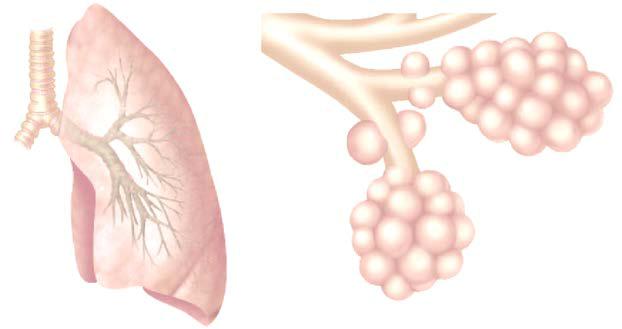 Оренбург 2015И.В. Мирошниченко, О.В. Ширшов, Н.Р. Русанова, Е.А. Зинченко, Е.А. Рябцева, А.А. Исенгулова, В.В. Тихонов, Т.Е. Гусева, Е.А. Ушенина, Е.А. ВасильеваРабочая тетрадь для практических занятий по нормальной физиологии для студентов лечебного, педиатрического и медико-профилактического факультетов (дыхание, пищеварение, выделение). Оренбург, 2015 г. – 54 с.Аннотация Учебное пособие для подготовки к практическим занятиям по нормальнойфизиологии по модулю «Дыхание. Пищеварение. Выделение» для студентов, обучающихся по специальностям «Лечебное», «Педиатрия» и «Медико-профилактическое дело».Рецензенты:Фролов Борис Александрович – заведующий кафедрой патологической физиологии, профессор, доктор медицинских наук, ГБОУ ВПО Оренбургский государственный медицинский университет Министерства здравоохранения Российской ФедерацииКаюмова Алия Фаритовна - заведующая кафедрой нормальной физиологии, профессор, доктор медицинских наук, ГБОУ ВПО Башкирский государственный медицинский университет Министерства здравоохранения Российской ФедерацииУчебное пособие рассмотрено и рекомендовано к печати РИС ГБОУ ВПО «ОрГМУ» Минздрава России2ЗАНЯТИЕ № 1: «Физиология дыхания. Сущность и этапы дыхания. Внешнее дыхание».Вопросы для подготовки:Понятие клеточного (внутреннего или тканевого) дыхания, его сущность. Аэробное и анаэробное дыхание. Биологическая роль О2.Понятие о прямом и непрямом (опосредованном) дыхании. Основные этапы опосредованного дыхания у человека с краткой характеристикой.Морфофункциональная характеристика системы внешнего дыхания (проводящая, переходная и респираторная зоны). Функции воздухоносныхпутей. Строение аэрогематического барьера.Дыхательные мышцы (основные и вспомогательные), биомеханика изменения объема грудной полости при вдохе и выдохе.Вентиляция легких, значение и механизмы возвратно-поступательного движения воздуха в проводящей зоне легких. Плевральная полость,изменение давления в разные фазы дыхательного цикла. Транспульмональное давление – понятие, значение. Последовательность событий, происходящих при вдохе и выдохе.Легочные объемы и емкости. Основные параметры вентиляции легких (частота дыхательных движений - ЧДД, дыхательный объем - ДО, минутный объем дыхания - МОД, минутная альвеолярная вентиляция - МАВ). Методы исследования легочных объемов (спирометрия, спирография).Показатели механики дыхания (эластические и неэластические сопротивления). Интегральная плетизмография. Дыхательные пробы (пробы Тиффно).Газообмен в легких. Состав и условия формирования альвеолярного воздуха. Понятие о парциальном давлении и напряжении газов. Величинапарциального давления О2, СО2 в альвеолярном воздухе и напряжение газов в артериальной и венозной крови, тканевой жидкости и клетках.Диффузия дыхательных газов через ГАБ, закон Фика. Особенность диффузии газов из газообразной в жидкую среду. Коэффициент диффузии Крога.Основные факторы, влияющие на интенсивность газообмена в легких. Диффузионная способность легких.Особенности кровообращения в легких. Понятие о вентиляционно-перфузионном отношении, роль этого отношения в превращении венозной крови в артериальную. Понятие об анатомическом и функциональном мертвом пространстве, значение анатомического и функциональногомертвого пространства во внешнем дыхании.ДОМАШНЕЕ ЗАДАНИЕ1.	Дать определение понятия клеточного дыхания.____________________________________________________________________________________________________________________________________________________________________________________________________________________________________________________________________________________________________________________________________________________________________________________________________________________________________________________________________________________________Дайте основные характеристики анаэробного и аэробного дыхания.Перечислите этапы опосредованного дыхания человека. Укажите механизмы транспорта газов в каждом этапе.Дайте определение понятия транспульмонального давления. Укажите его числовое значение при вдохе и выдохе.3На спирограмме обозначьте основные легочные объемыX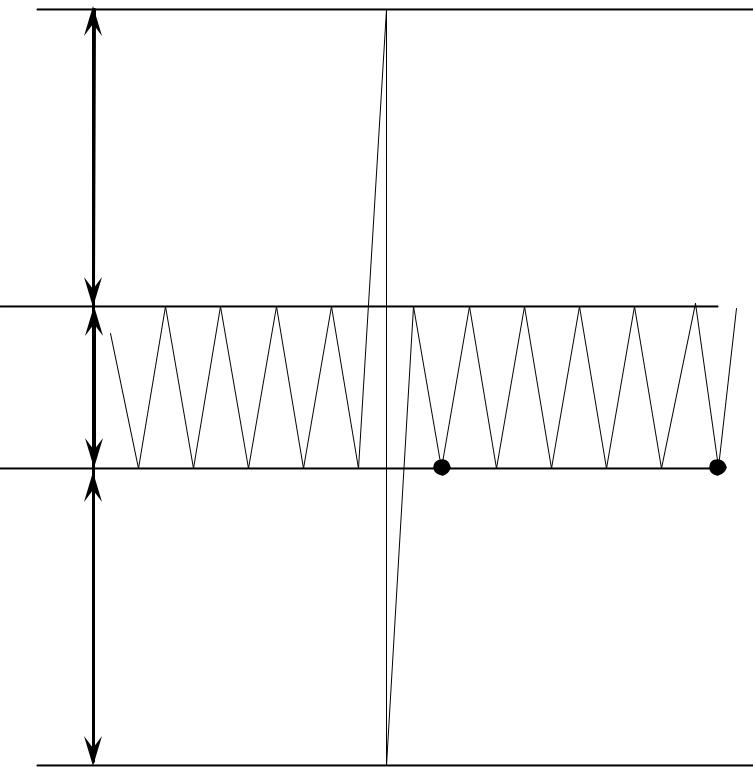 KYДайте определение и укажите в скобках величину дыхательного объема взрослого здорового человека.Дайте определение и укажите в скобках величину резервного объема вдоха взрослого здорового человека.Дайте определение и укажите в скобках величину резервного объема выдоха взрослого здорового человека.Дайте определение и укажите в скобках величину остаточного объема взрослого здорового человека.Дайте определение и укажите в скобках величину функциональной остаточной емкости взрослого здорового человека.Дайте определение и укажите в скобках величину жизненной емкости легких взрослого здорового человека.Дать определение парциального давления газа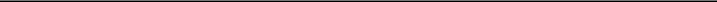 4Укажите формулы расчета парциального давления газа в:атмосферном воздухе __________________________________альвеолярном воздухе__________________________________Заполните таблицуКислород	Углекислыйгазсодержание в атмосферном воздухесодержание в альвеолярном воздухеЗаполните таблицу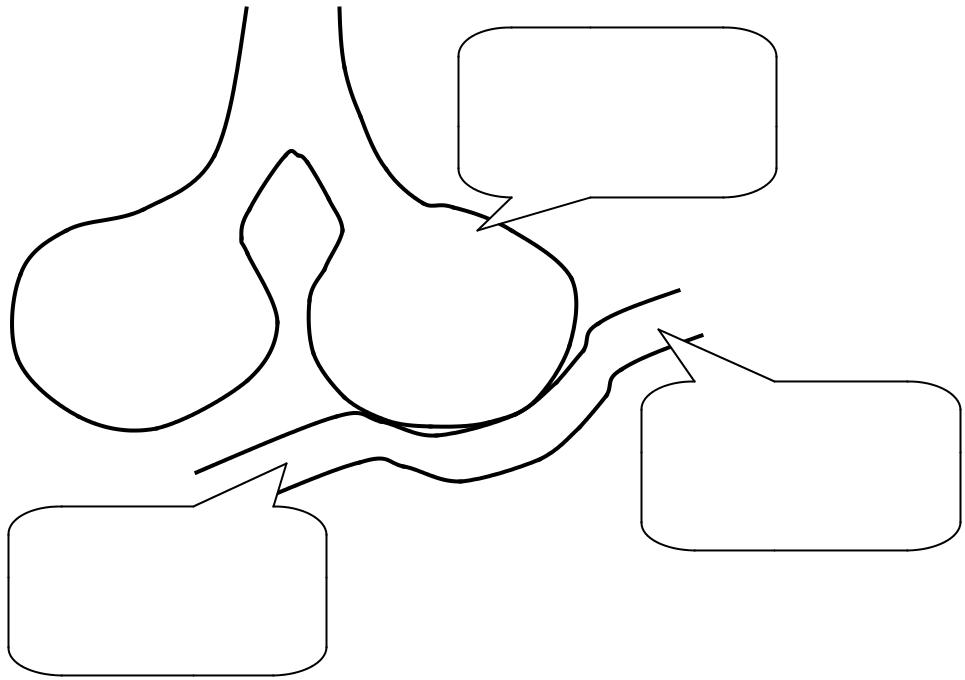 Парциальное давление вальвеолярном воздухе рО2=рСО2=Напряжение дыхательныхгазов в венозной крови рО2=рСО2=Напряжение дыхательныхгазов в артериальной крови рО2=рСО2=Написать формулу закона диффузии Фика.Дайте определение понятий минутного объема дыхания (МОД). Напишите формулу его расчета.МОД этоМОД =Дайте определение понятия минутной альвеолярной вентиляции (МАВ). Напишите формулу ее расчета.МАВ этоМАВ =Дайте определение вентиляционно-перфузионных отношений, укажите среднее значение вентиляционно-перфузионного коэффициента.*ПРИМЕЧАНИЕ: в заданиях выходного контроля будет только по 10 вопросов из числа, входящих в домашнее заданиеПроверил___________________5ПРАКТИЧЕСКИЕ РАБОТЫРабота 1. СПИРОМЕТРИЯЦель работы:ознакомиться с методикой определение жизненной емкости легких (ЖЕЛ).Методика выполнения работы:Мундштук спирометра протрите ватой, смоченной спиртом. Испытуемый после максимального вдоха делает максимально глубокий выдох в спирометр. По шкале спирометра определите ЖЕЛ. Измерение проведите 3 раза и в качестве конечного результата возьмите максимальное значение. При повторных измерениях необходимо каждый раз устанавливать шкалу спирометра в исходное положение. Для этого у водяного спирометра из внутреннего цилиндра извлеките пробку, при этом цилиндр опускается, а у сухого спирометра поверните измерительную шкалу и нулевое деление совместите со стрелкой. Сравните величину ЖЕЛ, измеренную спирометром, с должной ЖЕЛ, найденной по формулеДЖЕЛ(л) = 2,5 × рост(м)Полученные результаты:ЖЕЛ= ДЖЕЛ =Рассчитайте процент отклонения ЖЕЛ от ДЖЕЛ по формулеОшибка! Закладка не определена.Ошибка! Закладка не определена.В норме допускается отклонение в пределах ± 20%ВЫВОД:%отклонения = ЖЕЛ ×100 −100ДЖЕЛРабота № 2. СПИРОГРАФИЯЦель работы:ознакомиться с методикой графической регистрации объемов воздуха, составляющих жизненную емкость легких.Методика:Заправьте чернилами перо регистрирующего устройства спирографа и сделайте пробную запись. Продуйте дыхательную систему. Для этого нажмите кнопку «сеть», переведите ручку крана в положение «пациент», произведите за ручку крышки спирографа 5—6-кратное возвратно-поступательное движение.Наденьте загубник на тройник. Протрите загубник спиртом. Установите штангу в удобное для испытуемого положение. Предложите испытуемому взять загубник в рот, наденьте носовой зажим и дайте испытуемому привыкнуть к дыханию через загубник в атмосферу. Опустите перо на бумагу, нажмите кнопку «50» (скорость движения ленты 50 мм/мин), а в конце выдоха переведите ручку крана в положение «пациент».С помощью спирограммы определите следующие показатели. Рассчитайте все объемы легких, исходя из того, что 1 мм записи соответствует 40 мл воздуха.1. Частота дыхания (ЧД). За ЧД принимают число дыханий в 1 мин. Для определения ЧД необходимо знать длительность одного дыхательного цикла. Для этого определяют длительность 5 дыхательных циклов и определяют среднюю продолжительность одного дыхательного цикла (подробнее смотри в методичке к семинару №2). Затем рассчитывают ЧД по формуле:ЧД = 60/длительность одного дыхательного цикла. Должные значения ЧД составляют 16 – 20 в минуту.2. Дыхательный объем (ДО). Для определения этого показателя по записи спирограммы вычислите среднюю высоту (амплитуду) дыхательных движений и умножьте ее на коэффициент в соответствии с масштабом шкалы прибора. Должные значения ДО от 300 до 900мл (среднее значение 500мл).3. Резервный объем вдоха (РО ВД). Испытуемому после спокойного выдоха предложите сделать глубокий вдох, затем по спирограмме измерьте расстояние от вершины спокойного вдоха до вершины дополнительного глубокого вдоха. Рассчитайте резервный объем вдоха. Сравните с нормой (должное значение от 1500 до 3000мл).4. Резервный объем выдоха (РОВЫД). Его величину определите по спирографической кривой от конца спокойного выдоха до окончания максимального выдоха. Сравните с нормой (должные значения от 1000 до 1500мл)5. Жизненная емкость легких (ЖЕЛ). Исследование проведите трижды и возьмите лучший показатель. На спирограмме определите расстояние от вершины инспираторного до вершины экспираторного колена и в соответствии с масштабом шкалы спирографа сделайте пересчет на миллилитры. (Должные значения показателя: см работу № 1, обычно диапазон колебаний ЖЕЛ составляет от 3000 до 5000мл)6. Объем форсированного выдоха за 1-ю секунду (OФВ1). Это показатель, который свидетельствует о проходимости трахеобронхиального дерева. Рассчитайте его величину по спирограмме следующим образом: от начала кривой форсированного выдоха отмерьте расстояние, эквивалентное 1 с. Если скорость движения бумаги составляет 1200 мм/мин, следует отложить от начала форсированного выдоха отрезок 2 см по направлению движения бумаги. По кривой форсированного выдоха определите количество воздуха, выдохнутого за 1 с. Полезно узнать отношение ОФВ1/ЖЕЛ (индекс Тиффно). В среднем оно равно 0,8 (допустимый диапазон колебаний от 0,70 до 0,85). Если этот показатель ниже 0,6, можно предположить наличие сужения бронхов.Рассчитайте продолжительность нормального вдоха и выдоха, т.е. длительность дыхательного цикла, и вычислите отношение продолжительности фазы вдоха к фазе выдоха. В норме это соотношение равно 1: 1,3.7. Минутный объем дыхания ( MOД). Это количество воздуха, выдыхаемого за 1 мин. Этот показатель характеризует интенсивность дыхания и процесс вентиляции в условиях покоя. Вычисляют MOД путем умножения дыхательного объема на частоту дыхания: MOД = ДО • ЧД. В норме величина MOД колеблется от 5 до 10 л/мин.8. Максимальная вентиляция легких (МВЛ). Это объем воздуха, проходящий через легкие за 1 мин при максимальном дыхании. Испытуемый осуществляет форсированную гипервентиляцию с частотой дыхательных движений 40 — 60 в 1 мин в течение 10 с (в противном случае могут развиться гипервентиляционные осложнения: респираторный алкалоз, гипокапния, которые могут вызвать потерю сознания, судороги и др.). Должные значения МВЛ можно рассчитать по формуле МВЛ = ЖЕЛ • 30.Зарисуйте спирограмму и определите цифровое значение легочных объемов, ЖЕЛ, МОД, МВЛ. Результаты внесите в таблицу.Сравните фактические результаты с должными.Спирограмма6Полученные результаты:ВЫВОД___________________________________________________________________________________________________________________________________________________________________________________________________________________________________________________________________________________________________________________________________________________________________________________________________________Работа № 3. ИССЛЕДОВАНИЕ БИОМЕХАНИКИ ДЫХАНИЯ МЕТОДОМ СПИРОГРАФИИЦель:определение объема форсированного выдоха.Методика:Испытуемый сидя дышит через предварительно стерилизованный загубник в спирограф. Сначала запишите несколько дыхательных циклов при обычном дыхании испытуемого, затем предложите ему после спокойного выдоха сделать глубокий плавный вдох и на мгновение задержать дыхание, а затем сделать максимально быстрый и глубокий выдох. Скорость протяжки бумажной ленты спирографа должна быть не менее 20 мм/ с (1200 мм/мин). Испытуемый совершает форсированный выдох после начала движения бумажной ленты в спирографе. Пробу повторите 4 — 5 раз. Для анализа выделите лучшие кривые с наибольшей скоростью потока воздуха.1. Определение ФЖЕЛ. Измерение ФЖЕЛ производят следующим образом. Определите начало форсированного выдоха. Обычно им является угол между горизонтальной линией на спирограмме после максимального вдоха и кривой форсированного выдоха. При закругленном участке кривой можно определить начало выдоха , продолжив горизонтальную линию и кривую форсированного выдоха до пересечения их друг с другом. Концом форсированного выдоха является точка перехода кривой в горизонтальную линию (показана пунктиром на рисунке 2). Разница между началом и концом форсированного» выдоха является величиной ФЖЕЛ в литрах. Для определения должных значений этой величины используйте следующие формулы:для мужчин ФЖЕЛ (л) = 0,0592 • Р - 0,025 • В - 4,24; для женщин ФЖЕЛ (л) = 0,0460 • Р - 0,024 • В - 2,852, где Р — рост, см; В — возраст, годы.2. Определение объема форсированного выдоха за 1 с. Объем форсированного выдоха за 1 с рассчитывают по кривой ФЖЕЛ (рис. 2). От начала форсированного выдоха отложите отрезок АС, равный расстоянию, которое проходит бум ага спирографа за 1 с, и опустите линию до пересечения с кривой форсированного выдоха D. Отрезок CD является объемом форсированного выдоха за 1 с (ОФВ1). В клинике диагностическою значение имеет отношение ОФВ1/ЖЕЛ, которое в норме составляет 75 — 84 %. Существуют и должные значениядля мужчин ОФВ1 (%) = 0,0368 • Р - 0,032 • В - 1,26; для женщин ОФВ1 (%) = 0,0356 • Р - 0,025 • В - 1,932.3. Определение максимальных скоростей выдоха на разных этапах форсированного выдоха. Оценка максимальной скорости форсированного выдохав диапазоне от 25 до 75% ФЖЕЛ (МСВ 25/75) отражает преимущественно проходимость крупных и средних бронхов), а максимальная скорость форсированного выдоха в диапазоне от 75 до 85% (МСВ 75/85) отражает преимущественно проходимость мелких бронхов.Этапы определенияДля определения этих показателей ФЖЕЛ поделите отрезок A1B на отрезки: 0—25%(отрезок А1М1), 25—75%(отрезок M1G1) и 75 —85%(G1J1), от начала форсированного выдоха. От значений 25%(точка M1), 75%(точка G1) и 85%(точка J1) проведите горизонтальные линии ккривой форсированного выдоха до пересечения с ней. Через точки пересечений проведите секущие G— M и J—G. Отложите отрезки F— G и I—J равные отрезку А — С , а также равные скорости движения бумаги в 1 с. От точки F поднимите перпендикуляр и найдите точку пересечения с секущей G-M(точка E) От точки I поднимите перпендикуляр и найдите точку пересечения с секущей J-G (точка H). Стороны E —F и H —I измерьте. Они соответственно являются МСВ25/75 и МСВ75/857Рассчитайте МСВ 25/75 и МСВ 75/85 по формуламМСВ 25/75 = Длина стороны E—F (мм) × 40 МСВ 75/85 = Длина стороны H— I (мм) × 40Для оценки этих параметров также существуют должные значения, рассчитываются по следующим формулам:МСВ 25/75: Для мужчин 0,0188×Р-0,045×В+2,513; Для женщин 0,024×Р-0,030×В+0,551.МСВ 75/85: Для мужчин 0,0052×Р-0,023×В+1,21; Для женщин 0,01×Р-0,021×В+0,321.где Р — рост, см; В — возраст, годы.Полученные результаты внесите в таблицу.Сделайте вывод о соответствии проходимости бронхов возрастной норме.Рис. 2 Кривая форсированного выдохаXK 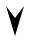 A	C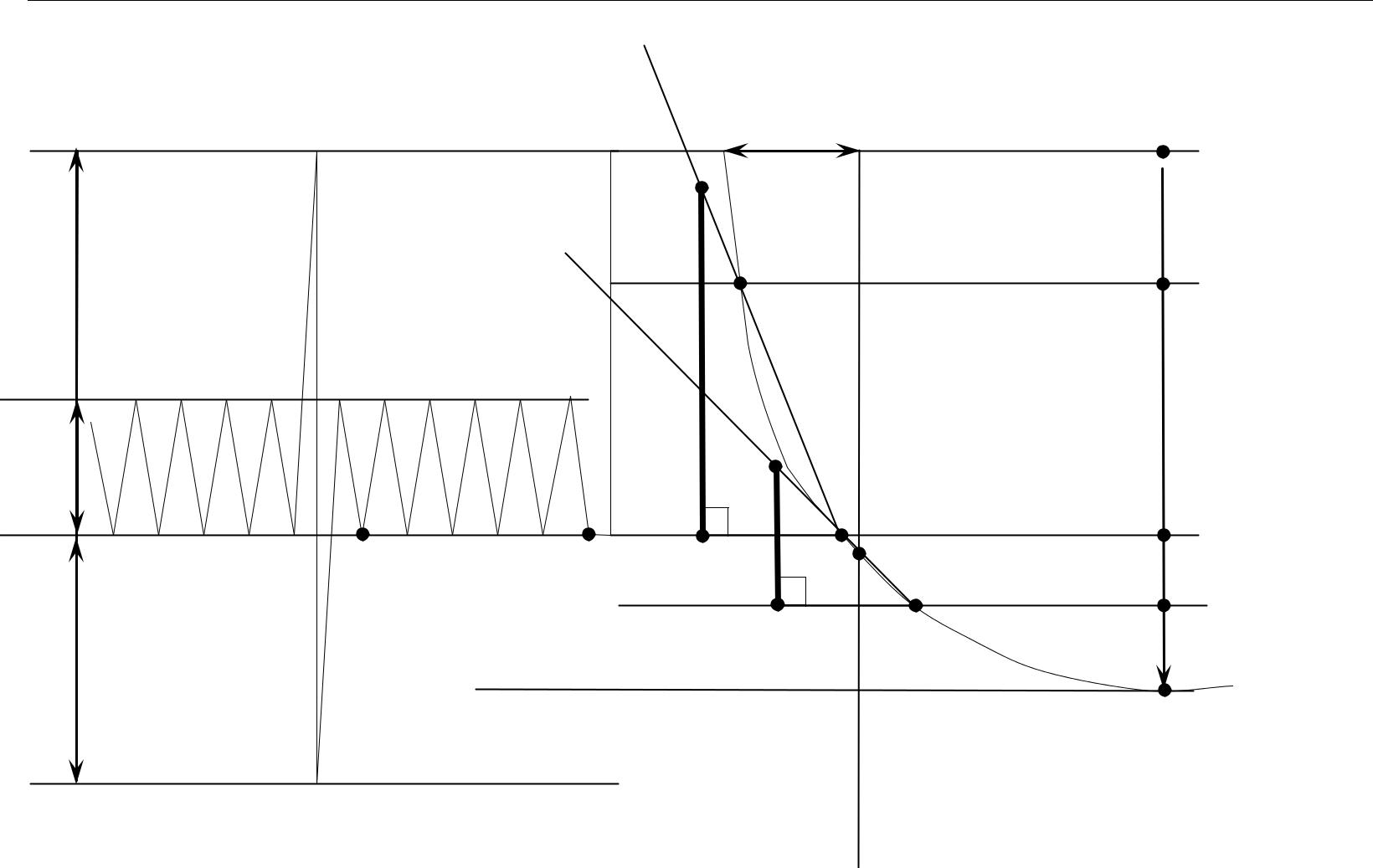 EM0% A1 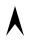 25%M1G1	75%J1	85%B100%YРабота № 4 (практикум «Виртуальная физиология»). ВЛИЯНИЕ ДАВЛЕНИЯ В ПЛЕВРАЛЬНОЙ ПОЛОСТИ НАВЕНТИЛЯЦИЮ ЛЕГКИХ.В плевральной полости давление всегда несколько ниже атмосферного. За счет этого легкие с момента рождения находятся в расправленном состоянии и плотно прилегают к стенкам грудной клетки, повторяя ее движения во время процесса дыхания.Во время вдоха вследствие увеличения объема грудной полости отрицательное давление в плевральной полости возрастает, а во время выдоха отрицательное давление в плевральной полости снижается, и оно всегда остается ниже атмосферного, за исключением случаев, когда имеет место внезапный и форсированный выдох (кашель, чихание) - тогда внутриплевральное давление становится выше атмосферного.Если в результате патологического процесса или травмы в плевральную полость попадает воздух (пневмоторакс) или жидкость (гидроторакс), то легкие спадаются и теряют способность точно следовать движениям грудной клетки в процессе дыхательных движений.Цель:Выявить роль внутриплеврального давления в обеспечении дыхательных движений легких и в легочной вентиляции.Принцип действия:Получают графическое изображение дыхательных движений (пневмограмму) до и после появления отверстия, открывающего доступ воздуха в плевральную полость (осуществления пневмоторакса).Технология:1. Нажмите кнопку "СТАРТ" на приборе для опыта; 2. Внимательно наблюдайте за тем, как проходят дыхательные движения, и за записывающейся пневмограммой;8Нажмите кнопку "ОТКРЫТЬ КЛАПАН", пока легкие двигаются, и пишется пневмограмма;Заметьте, как спадают легкие, и как вследствие этого изменяется пневмограмма.пневмограммаРезультат:Вывод:Работа №5 (практикум «Виртуальная физиология»). МЕХАНИЗМ ДЫХАНИЯ. ОБЪЁМЫ И ЕМКОСТИ ЛЕГКИХ. ВЛИЯНИЕРАДИУСА ПРОСВЕТА ДЫХАТЕЛЬНЫХ ПУТЕЙ НА ЛЕГОЧНУЮ ВЕНТИЛЯЦИЮПри осуществлении дыхательных движений происходит газообмен между легкими и внешней средой. Тот объем воздуха, который при этом поступает в легкие и выходит из него, образует легочные объемы. Эти легочные объемы в свою очередь функционально сгруппированы в легочные емкости.Объемы легких:1. Дыхательный объем (ДО) - объем воздуха, который попадает в легкие с каждым спокойным вдохом (объем вдыхаемого воздуха), или объем воздуха, покидающего легкие с каждым спокойным выдохом (объем выдыхаемого воздуха); 2. Резервный объем вдоха (РОВд) - объем воздуха, поступающего в легкие во время усиленного вдоха, который производится после спокойного вдоха;3. Резервный объем выдоха (РОВы) - объем воздуха, покидающего легкие во время усиленного выдоха, который производится после спокойного выдоха; 4. Остаточный объем (ОО) - объем воздуха, оставшегося в легких после усиленного выдоха;5. Разрывный объем - объем воздуха, покидающего легкие во время пневмоторакса (разрыва плевры, после чего наступает выравнивание давления плевральной полости с атмосферным); 6. Минимальный объем - объем воздуха, оставшегося в легких после пневмоторакса.Легочные емкости:Общая емкость легких (ОЕЛ) представляет собой сумму всех вышеперечисленных легочных объемов. Жизненная емкость легких (ЖЕЛ=75% от ОЕЛ) представляет собой сумму следующих объемов:- дыхательного объема (ДО)- резервного объема вдоха (РОВд) - резервного объема выдоха (РОВы)Функциональная остаточная емкость (ФОЕ=50% от ОЕЛ) представляет собой сумму: - резервного объема выдоха (РОВы)- остаточного объема (ОО)Емкость вдоха (ЕВд=50% от ОЕЛ) представляет собой сумму: - дыхательного объема (ДО)- резервного объема вдоха (РОВд)Цель:- выявить легочные объемы и емкости; - выявить влияние, которое оказывает изменение радиуса просвета дыхательного пути на легочные объемы и емкости.Принцип действия:Получение графического изображения серии спокойных вдохов и выдохов, а также серии форсированных вдохов и выдохов, измерение легочных объемов и емкостей . Эксперимент повторяется при уменьшении радиуса просвета трахеи.Технология:1. Щелкнув мышью по кнопке "СТАРТ" на приборе для проведения опыта, внимательно наблюдайте за тем, как записываются пневмограммы, сначала спокойного дыхания, затем усиленного дыхания; 2. Запишите данные, относящиеся к легочным объемам и емкостям, которые показал прибор; 3. Нажав кнопку, уменьшите радиус трахеи, и повторите пункты 1 и 2.Результат:1.2.Выводы:9Вопросы тестовых заданийКислород поглощается организмом с целью:снижения теплоотдачиуменьшения образования СО2повышения эффективности ресинтеза АТФобразования оксигемоглобина в эритроцитахсинтеза белковКакие органеллы являются основными потребителями О2 в клетке:цитоскелетмитохондрииядрорибосомыкомплекс ГольджиЭнергия макроэргических связей используется для:синтеза сложных веществактивного транспорта веществмеханической работывсе ответы верны4. Укажите правильную последовательность этапов дыхания.вентиляция легких, газообмен в легких, транспорт газов кровью, биологическое окисление, газообмен в тканяхгазообмен в легких, вентиляция легких, транспорт газов кровью, газообмен в тканях, биологическое окислениевентиляция легких, газообмен в легких, транспорт газов кровью, газообмен в тканях, биологическое окислениеЗа счет диффузии осуществляются следующие процессы(укажите неправильное утверждение):вентиляция альвеол и терминальных отделов бронховгазообмен через аэрогематический барьертранспорт газов кровьюгазообмен через гистогематический барьер6. За счет конвективного механизма осуществляются следующие процессы:вентиляция альвеол и терминальных отделов бронховгазообмен через аэрогематический барьертранспорт газов кровьюгазообмен через гистогематический барьерВыберите газовый состав вдыхаемого воздуха (в %):30,3 -О2, 0,01 - СО220,9 - О2, 0,03 - СО214,0 - О2, 5,5 - СО2Выберете газовый состав альвеолярного воздуха (в%):16,5 -О2, 4,5 - СО220,0 - О2, 0,03 - СО216,0 - О2, 10,0 - СО214,5 О2, 5,5 - СО2все ответы не верныВыберите газовый состав выдыхаемого воздуха (в %):16,0 -О2, 4,5 - СО220,0 - О2, 0,03 - СО216,0 - О2, 10,0 - СО2Какие недыхательные функции выполняют легкие?терморегуляторнуюзащитнуюметаболизма биологически активных веществвсе ответы верныКак называются отделы легких, содержащие альвеолы и участвующие в газообмене с кровью?кондуктивной зонойтранзиторной зоноймертвым пространствомреспираторной зонойПроницаемость альвеолокапиллярной мембраны для газов характеризует показатель…диффузионной способности легкихэластического сопротивления легкихвеличины мертвого пространствавеличины жизненной емкости легкихЛегкие взрослого человека находятся в растянутомсостоянии…постоянново время спокойного вдохаво время выдохаво время усиленного вдоха10Подпись преподавателя_______________Отрицательное давление в плевральной щели обеспечивается преимущественно…снижением тонуса бронхиолналичием мертвого пространстваэластической тягой легкихаэрогематическим барьеромМодель Дондерса демонстрирует, что изменения объема легких осуществляется:за счет изменения соотношения давления в емкости, кудапомещены легкие и внутри легкихза счет изменения положения диафрагмывсе ответы верныоба ответа не верныВдох осуществляется за счет сокращения:диафрагмальной мышцыдвуглавых мышцчетырехглавых мышцвсе ответы верны17. Изменение объема грудной полости при спокойном дыхании происходит в основном за счет сокращения:диафрагмыбрюшных мышцывнутренних межреберных мышцгрудных мышцымышц шеиВ каком дыхательном акте участвуют внутренние межреберные мышцы?спокойном вдохефорсированном вдохефорсированном выдохеспокойном выдохеВ каком дыхательном акте участвуют наружные межреберные мышцы:спокойный выдохфорсированный выдохспокойный вдохвсе ответы не верныВ каком дыхательном акте участвует диафрагма:спокойный выдохфорсированный выдохспокойный вдохвсе ответы не верныДыхательные мышцы относятся к:гладким мышцамскелетным мышцамнепроизвольным мышцамВисцеральным мышцамПри вдохе:давление в легких больше атмосферного давлениядавление в легких равно атмосферному давлениядавление в легких меньше атмосферного давленияЗа счет каких факторов осуществляется начальная фаза выдоха:эластическая тяга легких, тяжесть грудной клеткисокращение экспираторных мышцразность давления между альвеолярным пространством иатмосферой 4. все ответы верны24. При выдохе:давление в легких больше атмосферного давлениядавление в легких равно атмосферному давлениядавление в легких меньше атмосферного давленияРазность между внутрилегочным и внутриплевральным давлением называется…транспульмональным давлениематмосферным давлениемвнутрибронхиальным давлениемвнутриальвеолярным давлениемВ каком состоянии будут находиться легкие, если транспульмональное давление станет равным нулю?в растянутомв спавшемсяв обычномПервичной причиной изменения транспульмонального давления в процессе дыхательного цикла является изменение…внутрибронхиального давления11(РОвдоха – объем мертвого пространства)×ЧДДВыберите нормальную величину МОД в покое:3. - 4 л6 - 10 л15 - 20 л20 - 25 л56. Чему равен МОД, если ДО = 500мл , ЧДД 20 в минуту, объем мертвого пространства 150мл, ЖЕЛ = 4500мл7000мл10000мл12000мл22000мл57. Что обеспечивается в процессе легочной вентиляции?обновление воздуха в газообменной зонеочищение, согревание и увлажнение воздухаподдержание постоянства состава альвеолярного воздухавсе ответы верны58. От каких факторов не зависит минутный объем дыхания?частоты дыханияостаточного объемавеличины анатомического мертвого пространствадыхательного объема59. Чему равна МАВ (минутная альвеолярная вентиляция), если ДО = 500мл, ЧДД 20 в минуту, объем мертвого пространства150мл, ЖЕЛ = 4500мл7000мл10000мл12000мл22000мл60. Индекс Тиффно :отношение МОД к МАВотношение фактической ЖЕЛ к должнойпоказывает на какую часть обновляется альвеолярный воздух при каждом вдохе в покое4. отношение объема форсированного выдоха за первую секунду к форсированной жизненной емкости легких61. Индекс Тиффно взрослого здорового человека составляет:65 – 70%70 – 85%85 – 90%90 – 96%62. Выберите правильную величину вентиляционно-перфузионного отношения в нижних отделах легких:вентиляция/перфузия > 1вентиляция/перфузия < 1вентиляция/перфузия = 163. Выберите правильную величину вентиляционно-перфузионного отношения в верхних отделах легких:вентиляция/перфузия > 1вентиляция/перфузия < 1вентиляция/перфузия = 164. Какой основной механизм транспорта кислорода через ГАБ:конвекцияпростая диффузияоблегченная диффузияактивный транспорт65. Какой основной механизм транспорта углекислого газа черезГАБконвекцияпростая диффузияоблегченная диффузияактивный транспорт66. Что является основной движущей силой при газообмене в легких?градиент парциальных давлений газов в альвеолярном воздухе и их напряжения в кровиградиент общего давления газов в альвеолярном воздухе и кровиразличное парциальное давление газов в альвеолярном воздухеВеличина парциального давления газов в альвеолярном воздухе составляет:рО2 105 – 110мм.рт.ст, рСО2 38 - 40 мм.рт.ст.рО2 155 – 159мм.рт.ст, рСО2 40 - 48 мм.рт.ст.рО2 95 – 110мм.рт.ст, рСО2 60 - 70 мм.рт.ст.68. Какова средняя величина градиента диффузии О2 через ГАБ:6мм. рт.ст30 мм рт. ст.60 мм рт. ст.100 мм рт. ст.все ответы не верны69. Какова средняя величина градиента диффузии СО2 через ГАБ:6мм. рт.ст30 мм рт. ст.60 мм рт. ст.100 мм рт. ст.все ответы не верны70. Если парциальное давление газа над жидкостью выше  егонапряжения в жидкости, то газ...будет из нее выходитьне будет в ней растворятьсябудет в ней растворяться12ЗАНЯТИЕ № 2: «Физиология дыхания. Транспорт дыхательных газов кровью. Тканевое дыхание»Вопросы для подготовки:Транспорт кислорода кровью – значение, механизм, формы транспорта. Понятие кислородной емкости крови.Роль эритроцитов в транспорте кислорода, морфологические и физиологические свойства эритроцита, обеспечивающие выполнение дыхательной функцииВиды гемоглобина, основные соединения гемоглобина с газами. Понятие метгемоглобина.Кривая диссоциации оксигемоглобина, ее характеристики. Факторы, влияющие на сродство гемоглобина к кислороду.Понятие об эритроне. Основные параметры эритрона (количество эритроцитов, гемоглобина, ретикулоцитов, цветной показатель и т.д.).Регуляция количества эритроцитов в покое и при действии гипоксических факторов.Регуляция эритропоэза, влияние состояния различных органов на эритропоэз.Транспорт углекислого газа кровью – объем, формы. Значение фермента карбоангидразы.Газообмен в тканях, факторы, влияющие на газообмен между артериальной кровью и тканевой жидкость. Понятие потребление кислорода. Артерио-венозная разница и коэффициент утилизации кислорода .ДОМАШНЕЕ ЗАДАНИЕПеречислите виды гемоглобина, укажите составные части молекулы гемоглобина и функциональное значение каждой частиУкажите содержание гемоглобина в литре крови у мужчин и женщин.У мужчин ________________ г/л	У женщин ______________ г/лПеречислите основные формы транспорта кислорода кровью, укажите объемный процент кислорода, транспортируемый каждой формой.124. Дайте определение КЕК (кислородной емкости крови), напишите формулу ее расчета. КЕК – этоКЕК =Изобразите кривую диссоциации оксигемоглобина. Укажите направление смещения кривой диссоциации в капиллярах малого и большого круга кровообращения.Перечислите факторы, влияющие на сродство гемоглобина к кислороду.____________________________________________________________________________________________________Перечислите основные формы транспорта углекислого газа кровью, укажите объемный процент углекислого газа, транспортируемый каждой формой.13123Укажите локализацию фермента карбангидразы и напишите реакцию, на которую он влияетНапишите формулу закона Фика. Перечислите факторы, влияющие на скорость диффузии газов.Дайте определение артерио-венозной разнице по кислороду и коэффициента утилизации кислорода. Напишите формулы расчета этих показателей.Проверил___________________ПРАКТИЧЕСКИЕ РАБОТЫ Работа 1. ПОДСЧЕТ КОЛИЧЕСТВА ЭРИТРОЦИТОВЦель работы:овладеть техникой подсчета эритроцитов.Методика:Наберите в меланжер (смеситель) кровь точно до метки 0,5, следя за тем, чтобы вместе с кровью в меланжер не попали пузырьки в оздуха. Во избежание этого отверстие смесителя все время держите погруженным в кровь и очень осторожно втягивайте в себя воздух из смесителя, держа кончик резиновой трубки во рту (концы резиновой трубки и меланжера предварительно должны быть продезинфицированы).Сразу же после взятия нужного количества крови для ее разведения наберите в этот же смеситель 3%-ный раствор NaCl до метки 101, т. е. разведите кровь в 200 раз. Содержимое смесителя тщательно перемешайте, для чего зажмите оба его отверстия между большим и указательным паль цами и несколько раз встряхните.На предметное стекло камеры Горяева в том месте, где на нем расположена сетка, поместите покровное стекло и тщательно прижмите его большими пальцами рук до появления ньютоновых колец — окрашенных в цвет радуги полосок. Одну треть содержимого смесителя выпустите на ватку, а следующую каплю выдуйте на предметное стекло под покровное.Поместите предметное стекло на столик микроскопа, найдите при малом увеличении сетку. Затем, установив большое увеличение, произведите подсчет эритроцитов. Считайте эритроциты в 80 малых квадратах (5 больших), подсчитывая те из них, которые находятся внутри каждого малого квадрата , а также на линиях, отграничивающих его верхнюю и правую стороны. При таком подсчете все эритроциты, которые входят в большой квадрат, будут сосчитаны.На основании произведенного подсчета вычислите количество эритроцитов в 1 л крови по формуле:Э=(n×4000×200/80)×106после проведения несложных математических действий формула приобретает следующий видЭ = n× 1010Результаты запишите в тетради и сделайте вывод:РЕЗУЛЬТАТЫ:Э=ВЫВОД:Работа 2. ОПРЕДЕЛЕНИЕ КОЛИЧЕСТВА ГЕМОГЛОБИНАЦель:ознакомиться с методикой определения количества гемоглобина в крови по способу Сали.Методика:В среднюю пробирку гемометра до метки 3 г % налейте 0,1 н. раствор соля ной кислоты. Затем в капилляр для взятия крови наберите кровь до круговой метки 20 мм3. Кончик капилляра опустите в среднюю пробирку гемометра в раствор соляной кислоты и осторожно выдуйте кровь из капилляра с последующим 2—3-кратным насасыванием и выдуванием раствора из капилляра в пробирку (чтобы в капилляре не осталось крови). Содержимое пробирки тщательно перемешайте стеклянной палочкой или легкими ударами пальца по нижнему концу пробирки.Поставьте пробирку в штатив на 5 мин. За это время произойдет разрушение эритроцитов, выход гемоглобина в раствор, и образование под влиянием соляной кислоты солянокислого гематина. Через 5 мин пипеткой каплями приливайте в пробирку дистиллированную воду, все время тщательно перемешивая раствор и сравнивая его цвет с цветом стандартного раствора. Дистиллированную воду добавляйте до момента, когда цвет раствора во всех пробирках окажется одинаковым. Цвет жидкости и стандартов необходимо сравнивать при дневном освещении в проходящем свете, держа гемометр в вытянутой руке на уровне глаз. Определите, какому делению шкалы соответствует нижний мениск жидкости . Цена деления шкалы соответствует 0,2 г %. Концентрацию гемоглобина пересчитайте в граммах на 1 л (г/л), для чего полученные данные умножьте на 10.Полученный результат записать в тетрадь, сделать вывод.РЕЗУЛЬТАТ:14Концентрация гемоглобина =ВЫВОД:Работа 3. РАСЧЕТ ЦВЕТНОГО ПОКАЗАТЕЛЯЦель:ознакомиться с методикой определения цветного показателя. Методика:Для суждения о степени насыщения эритроцитов гемоглобином определяют цветной показатель крови. При числе эритроцитов 5 млн. в 1 мм3 и количестве гемоглобина 100 % (167г/л) цветовой показатель равен 1. Цветной показатель вычисляют делением показателей концентрации гемоглобина , выраженной в г/л, на число из первых трёх цифр количества эритроцитов и затем умножают на 3.гемоглобин, г/л ЦП = число эритроцитов (первые 3 цифры) × 3Определите содержание гемоглобина в крови, рассчитайте цветной показатель. Результаты внесите в тетрадь, запишите вывод.РЕЗУЛЬТАТ:Цветной показатель =ВЫВОД:Работа № 4. ОПРЕДЕЛЕНИЕ КИСЛОРОДНОЙ ЕМКОСТИ КРОВИЦель:освоение методики расчета кислородной емкости крови.Методика:Для подсчета кислородной емкости 100 мл крови пользуются следующей формулой:КЕК=mHb× 1,34;где mHb – масса гемоглобина в граммах (см работу № 2). Результаты записать в тетрадь, сделайте вывод.РЕЗУЛЬТАТ:КЕК =ВЫВОД:Работа №5. Решение ситуационных задач.Получив у преподавателя бланк общего анализа крови, заполните таблицу ФИО исследуемогоВозрастПолВеличину цветного показателя и количество гемоглобина в эритроците рассчитайте самостоятельно.15Найдите отклонение вышеперечисленных показателей от нормы.Выводы:1617ЗАНЯТИЕ № 3: «Физиология дыхания. Регуляция вентиляции легких. Функциональная система поддержания параметров газового гомеостаза»Вопросы для подготовки:Понятие о газовом гомеостазе, его роль в обеспечении жизнедеятельности организма человека. Количественная характеристика основных параметров газового гомеостаза.Функциональная система поддержания постоянства параметров газового гомеостаза, ее основные элементы.Значение внешнего дыхания в формировании газового гомеостаза.Понятие о дыхательном центре (Н.А.Миславский), современное представление о его структуре и локализации. Основные механизмы генерации дыхательных движений. Автоматия дыхательного центра.Классификации дыхательных нейронов.Понятие о механоцептивном контуре регуляции дыхания. Классификация рецепторов механоцептивного контура регуляции вентиляции легких. Значение афферентации с каждой группы рецепторов. Механизм смены дыхательных фаз. Рефлексы Геринга-Брейера.Понятие о хемоцептивном контуре регуляции дыхания. Роль периферических и центральных хеморецепторов в регуляции дыхания.Роль ретикулярной формации в регуляции вентиляции легких. Защитные рефлексы (кашлевой, рвотный и т.д.). Сопряженные рефлексы.Регуляторное влияние на дыхательный центр со стороны высших отделов головного мозга (гипоталамус, лимбическая система, мозжечок, кора больших полушарий). Значение этих влияний.Зависимость вентиляции легких от состояния других физиологических систем организма (сопряжённые рефлексы).ДОМАШНЕЕ ЗАДАНИЕ:Дайте определение понятия дыхательный центр18Укажите структуру (основные фазы) дыхательного цикла и механизмы, лежащие в основе их формированияИзобразить схематически локализацию респираторных нейронов в стволе мозга.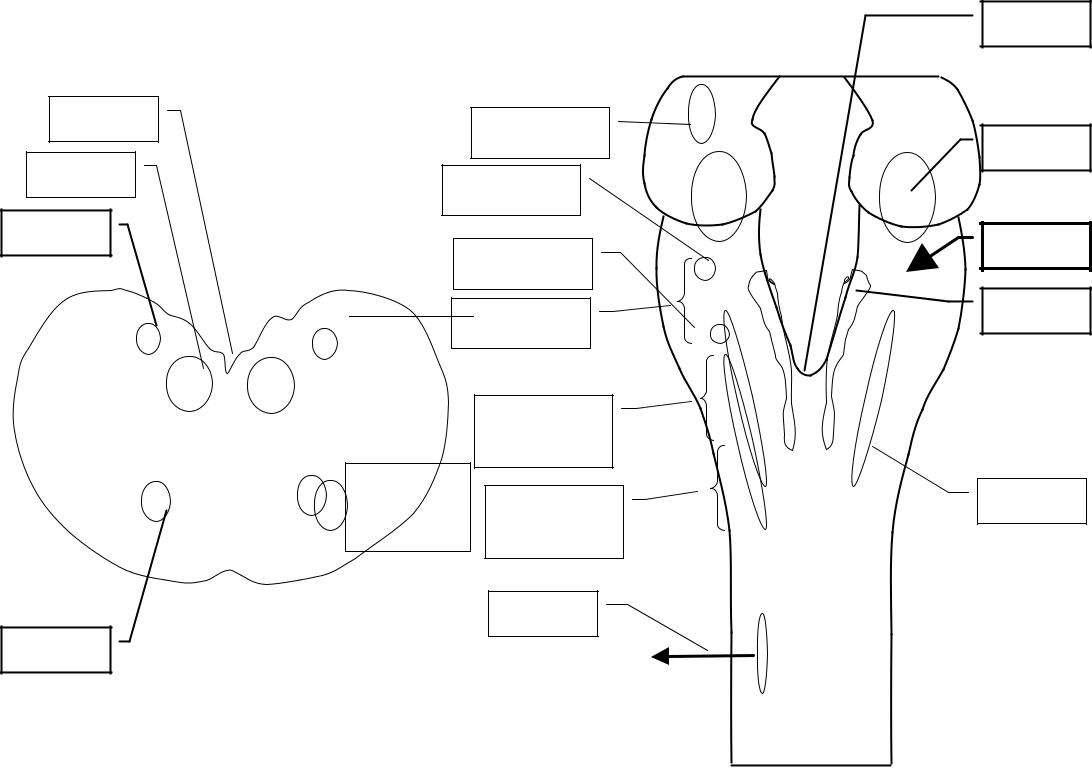 Дать классификацию дыхательных нейронов по разным принципам:Понятие об автоматии дыхательного центра, ее значение. Укажите основные гипотезы генеза автоматии.19Указать на схеме основные элементы хемоцептивного и механоцептивного контуров регуляции вентиляции легких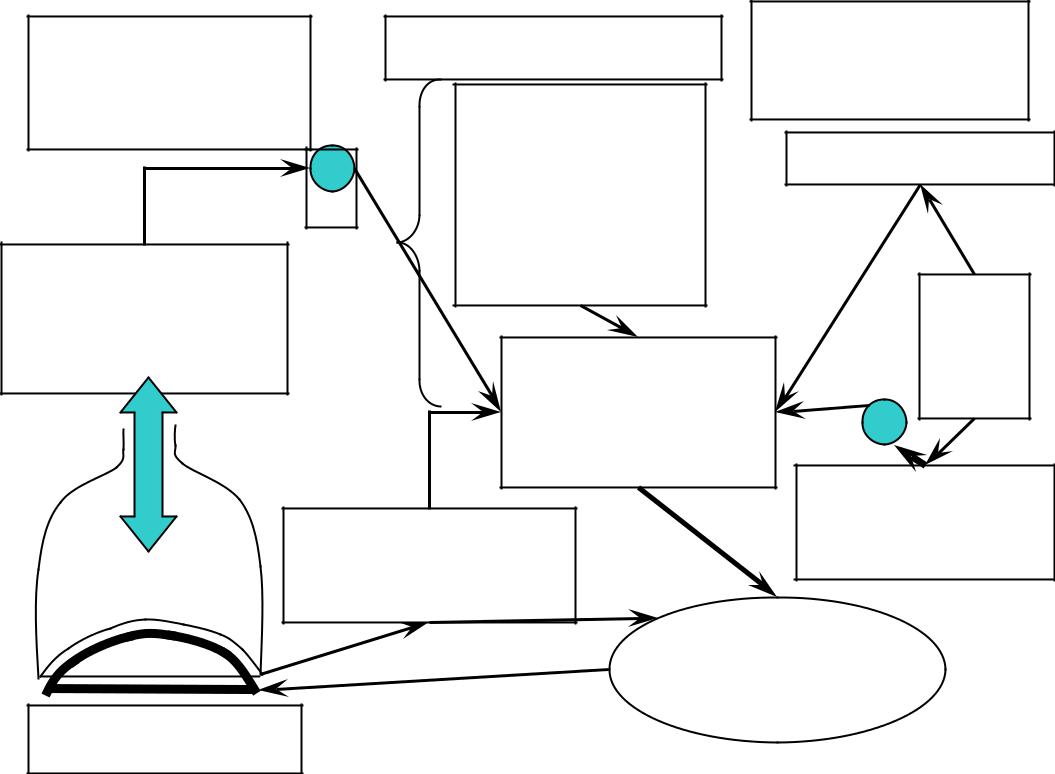 7.Укажите виды хеморецепторов и их значение в регуляции вентиляции дыханияДать классификацию рецепторов механоцептивного контура регуляции вентиляции легких1.2.3.4.5.20Укажите на схеме основные этапы дыхания и величины парциального давления и напряжения кислорода и углекислого газа в атмосферном и альвеолярном воздухе, артериальной и венозной крови, тканевой жидкости, клетках.pCO2	pO2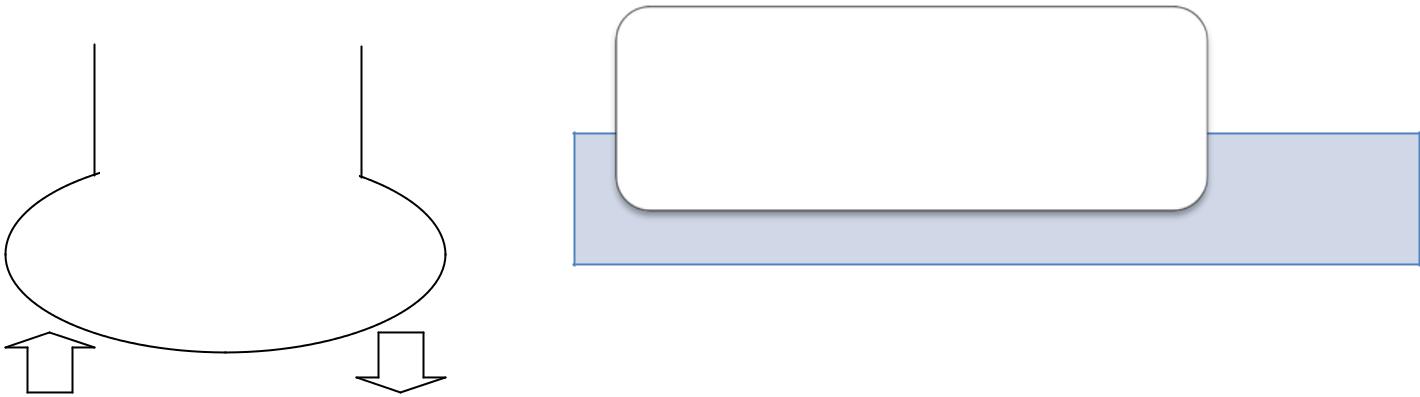 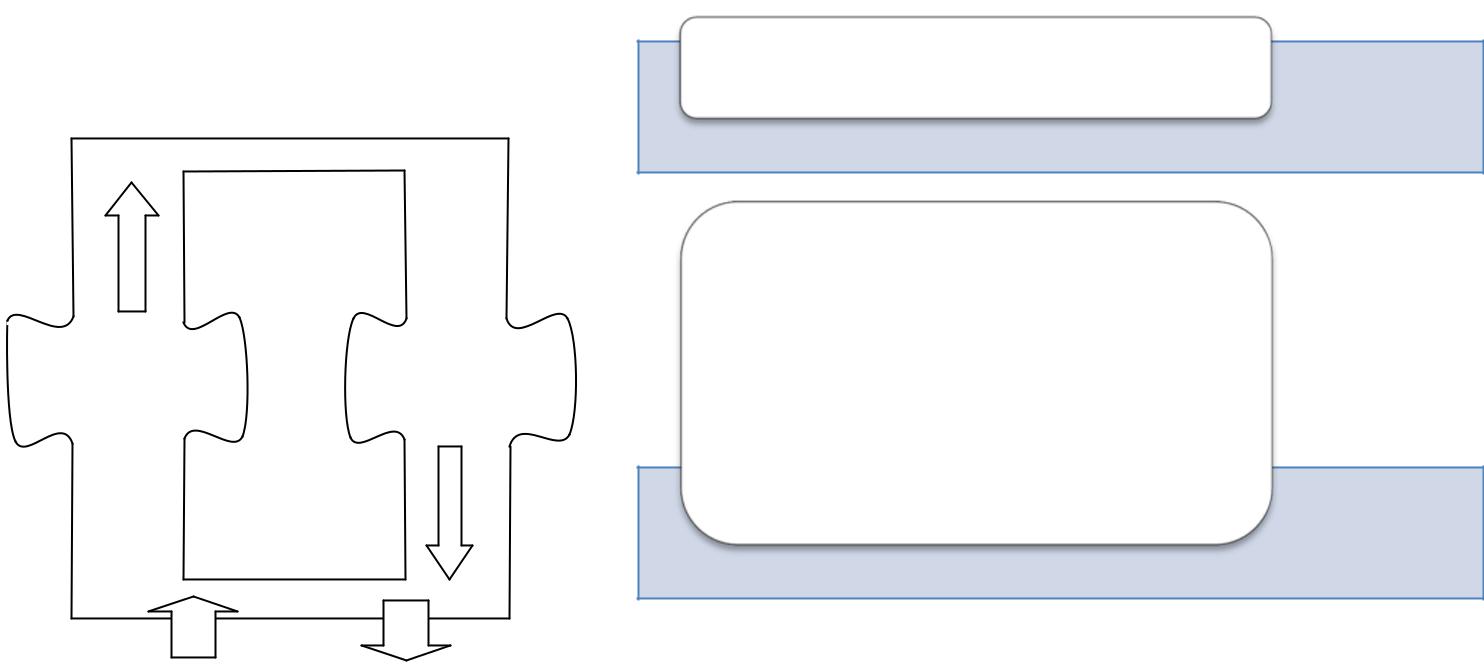 pO2 pCO2pCO2	pO2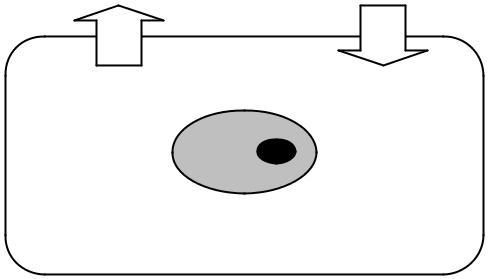 IV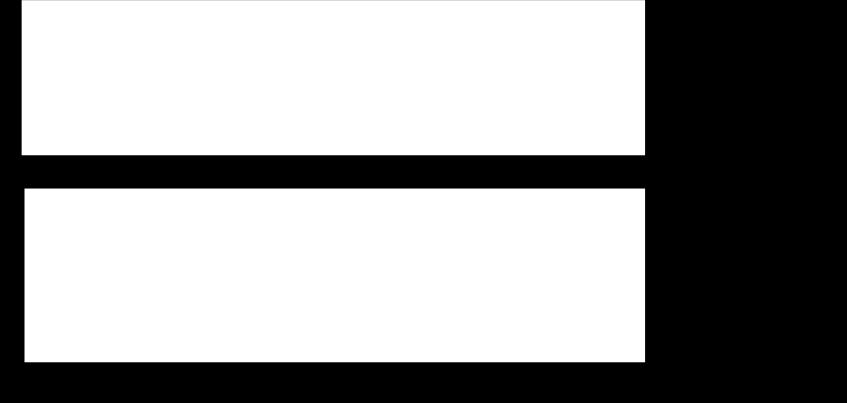 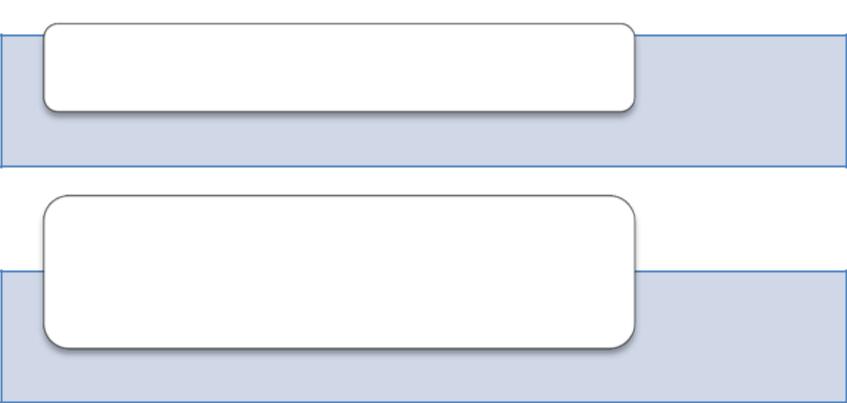 V10.  Нарисовать функциональную систему поддержания параметров газового гомеостаза. Указать ее основные элементы.Проверил___________________21Практические работыРабота №1. ВЛИЯНИЕ МЫШЕЧНОЙ РАБОТЫ НА ДЫХАНИЕФизическая нагрузка ведет к увеличению потребления О2 и образования СО2, что вызывает возрастание частоты и глубины дыхания, а следовательно, увеличение легочной вентиляции, обеспечивающей потребности организма в повышенном количестве 02 и в удалении из организма избытка СО2. Вентиляция легких нарастает в соответствии с величиной выполняемой работы и усилением окислительных процессов. Так, при интенсивной работе легочная вентиляция у человека может достигать 100 л/мин вместо 7 — 9 л/мин в состоянии покоя. Потребление кислорода при этом может возрастать до 4 л/мин вместо 250 мл/мин в покое.Цель:ознакомиться с влиянием мышечной работы на параметры вентиляции легких человека.Методика:1. Определение параметров внешнего дыхания в покое.Перед исследованием включите спирограф в сеть и проветрите систему в течение 3-4 минут. Обработайте загубник спиртом, поместите в рот испытуемого. Испытуемый должен дышать через спирограф в течение 1 минуты. С помощью полученной спирограммы определите:ДО (дыхательный объем)ЧДД (частоту дыхательных движений)МОД (минутный объем дыхания)МАВ (минутную альвеолярную вентиляцию).индекс ТиффноМСВ 25/75МСВ 75/85.Методика определения вышеуказанных показателей указана в рабочей тетради практического занятия по теме «Вентиляция легких» или в учебномпособии «МЕТОДИЧЕСКОЕ ПОСОБИЕ ДЛЯ ПОДГОТОВКИ К ПРАКТИЧЕСКОЙ ЧАСТИ СЕМИНАРА №2 «РАСЧЕТ ИОЦЕНКА ОСНОВНЫХ ПОКАЗАТЕЛЕЙ ФУНКЦИИ ВЕНТИЛЯЦИИ ЛЕГКИХ ПО СПИРОГРАММЕ».Рассчитайте потребление кислорода за минуту. Принято считать, что объем выделенного углекислого газа примерно равен объему потребленного кислорода. При записи спирограммы выдыхаемый воздух проходит через поглотитель углекислого газа, поэтому объем воздуха , поступившего обратно в спирограф, меньше объема вдыхаемого из спирографа воздуха на объем выделенного углекислого газа (т.е. объем потребленного кислорода). В результате объем газа в баллоне спирографа уменьшается, поэтому спирограмма отклоняется от исходного уровня (смотри рисунок).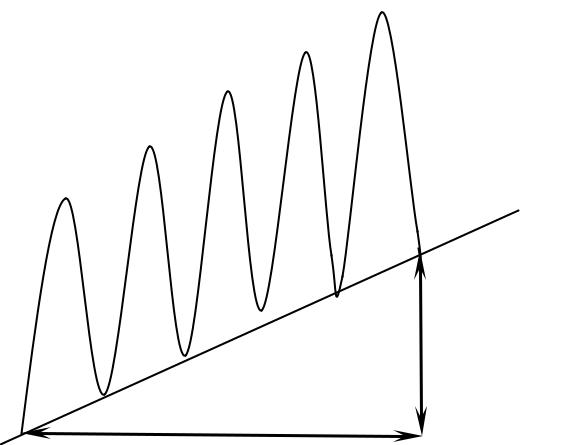 АВДля определения объема потребленного кислорода за минуту записывают спирограмму в течение минуты и определяют величину отрезка АВ, зная масштаб (обычно 1мм соответствует 40мл) рассчитывают потребление кислорода по формуле:АВ (в мм) × 402. Определение параметров внешнего дыхания после физической нагрузки. Испытуемый совершает 20 приседаний. После приседаний предложите испытуемому сесть и продолжать дышать через спирограф. Запишите спирограмму и рассчитайте вышеперечисленные показатели при физической нагрузке. Полученные результаты внесите в таблицу. Объясните причину изменений легочной вентиляции при физической нагрузке.Полученные результаты:ВЫВОДРабота № 2. ФУНКЦИОНАЛЬНАЯ ПРОБА С ЗАДЕРЖКОЙ ДЫХАНИЯВремя, в течение которого человек может задерживать дыхание, преодолевая желание вдохнуть, индивидуально. Оно зависит от состояния аппарата внешнего дыхания и системы кровообращения. Поэтому длительность произвольной максимальной задержки дыхания может использоваться в качестве функциональной пробы.У здоровых людей время максимальной задержки дыхания после спокойного вдоха составляет 50—60 с, после спокойного выдоха оно меньше — 30—40 с. Эти показатели меняются при форсированном дыхании.Цель:определение длительности максимальной задержки дыхания.Методика:Определяют время максимальной задержки дыхания на вдохе и на выдохе на фоне спокойного дыхания. Исследуемый в течение 3—4 мин дышит22спокойно, затем после обычного выдоха делает глубокий вдох или глубокий выдох и задерживает дыхание как можно дольше. Пользуясь секундомером, определяют время от момента задержки дыхания до момента его возобновления. В обоих случаях для определения времени максимальной задержки дыхания используют данные 3 попыток и берут среднее арифметическое.Определяют время максимальной задержки дыхания на вдохе и выдохе на фоне произвольного форсированного дыхания (после искусственной гипервентиляции легких). Исследуемый в течение 1—2 мин дышит с наибольшей глубиной (а не частотой), а затем задерживает дыхание на максимальном вдохе или на максимальном выдохе. Каждый раз определяют величину максимальной задержки дыхания, беря среднее значение 3 попыток, как и в предыдущей задаче.Запишите полученные данные в таблицу. Сравните величину максимальной задержки дыхания на вдохе и выдохе при одних и тех же условиях. Сравните величину максимальной задержки дыхания, осуществляемой на вдохе, после спокойного и после форсированного дыхания. Объясните причину наблюдаемых отличий.Полученные результаты:Время максимальной задержки дыхания на вдохе на фоне спокойного дыханияВремя максимальной задержки дыхания на выдохе на фоне спокойного дыханияВремя максимальной задержки дыхания на вдохе на фоне произвольного форсированногодыханияВремя максимальной задержки дыхания на выдохе на фоне произвольного форсированногодыханияВЫВОД:2324мозжечокпродолговатый мозг46. Укажите отдел коры БП, обеспечивающий произвольную регуляцию дыхательных движений:затылочная доляпрецентральная извилинапостцентральная извилинався лобная долявсе ответы верны47. Параметры газового гомеостаза являются следующим элементом функциональной системы:аппарат слежения (следящая система)центральный аппарат регуляцииблок исполнительных системсистемообразующий факторвсе ответы не верны48. В поддержании параметров газового гомеостаза участвуют:система кровообращениясистема кровисистема дыханияЦНСвсе ответы верны49. Причиной возникновения гипоксемии при перемещении жителя равнины в условия высокогорья является…повышение рО2 в воздухе вследствие увеличения атмосферного давленияснижение концентрации кислорода в воздухе ниже 20.93%снижение рО2 в воздухе вследствие уменьшения атмосферногодавления 4. снижение эритропоэза50. Газовый гомеостаз организма при физической нагрузке сохраняется благодаря:снижению КЕКувеличению числа эритроцитовуменьшению частоты дыханияснижению частоты сердечных сокращений51. Газовый гомеостаз организма при физической нагрузке сохраняется благодаря:повышению КЕКтахикардииувеличению количества эритроцитовтахипноэвсе ответы верны52. Стимуляция дыхания при физической нагрузке обусловлена влиянием на дыхательный центр импульсации, поступающей отдвигательных центров ЦНСмеханорецепторов скелетных мышццентральных и периферических хеморецептороввсе ответы верныЗАНЯТИЕ № 4:«Физиология пищеварения. Пищеварение в ротовой полости и желудке, и их регуляция»Вопросы для подготовкиПонятие о пищеварении и его этапах. Функции пищеварительного тракта.Типы пищеварения по локализации гидролиза и источнику ферментов Понятие о пищеварительно-транспортном конвейере.Понятие об адаптации секреторной функции (качественная, количественная, временная). Общая характеристика механизмов обеспечивающих адаптацию секреторной функции (местные, гуморальные, рефлекторные). Понятие об гастро-энтериновой гормональной системе.Пищеварительные функции ротовой полости. Анализаторная и генераторная функция.Секреторная функция слюнных желез, её роль. Регуляция секреции слюны.Механизмы формирования пищевого комка. Фазы акта жевания.Акт глотания и его фазы. Регуляция. Функциональные особенности пищевода.Пищеварение в желудке. Состав и свойства желудочного сока. Секреторные поля желудка.Фазы желудочной секреции. Регуляция секреторной функции желудка в каждую из фаз.Этапы осуществления моторной функции желудка (депонирование, перемешивание и порционная эвакуация). Значение желудка как пищевого депо. Типы волн сокращений желудка.Регуляция перехода химуса из желудка в 12-перстную кишку, роль привратниковой части желудка.Методы исследования секреторной и моторной функции ротовой полости и желудка в эксперименте и клинике.ДОМАШНЕЕ ЗАДАНИЕ:1.  Дайте определение понятия пищеварение.25Перечислите основные функции системы пищеварения.Перечислите пищеварительные функции ротовой полости.Нарисуйте схему регуляции секреции слюноотделения.Перечислите ферментативный состав слюны.Назовите фазы акта жевания.Назовите секреторные поля желудка и укажите их особенности.Перечислите ферментативный состав желудочного сока.Перечислите этапы осуществления моторной функции желудка.Укажите условия обеспечивающие эвакуацию химуса из желудка в 12-перстную кишку.26Проверил___________________Практические работыРабота №1. Исследование деятельности околоушных слюнных желез (просмотр учебного видеофильма)Цель:Исследовать секреторную функцию слюнных желез Ход работы:После просмотра учебного видеофильма опишите механизм регуляции секреции околоушных слюнных желез в ответ на действие условных и безусловных раздражителейРабота №2 Исследование секреторной функции желудка (просмотр учебного видеофильма).Цель Изучить фазы желудочной секреции Ход работы:После просмотра учебного видеофильма выполните следующие задания:1. Описать какие механизмы регуляции преобладают в каждую фазу желудочной секреции. Сравните нервный и гуморальный механизм регуляции2. Зарисовать рефлекторный путь регуляции желудочной секреции.3. Объяснить роль симпатической и парасимпатической нервных систем в механизме регуляции желудочной секреции.Работа №3. Влияние рН на действие пепсина (практикум «Виртуальная физиология»)Пепсин является протеолитическим ферментом, который синтезируется основными клетками желудочных желез в качестве неактивногопепсиногена. Когда рН становится ниже 5, пепсиноген превращается в пепсин. Происходит это благодаря присутствию в желудочном соке НС l. Пепсин принадлежит к группе эндопептидаз. Он расщепляет пептиды на полипептидные цепи и является наиболее активным, когда рН составляет примерно2.Цель: Продемонстрировать влияние уровня рН на эффективность пепсина.Принцип действий:Инкубирование в течение трех часов пепсина и яичного белка при 38°С вместе с соляной кислотой и без нее; Определение степени усвоения белка (уменьшение размеров фрагментов яичного белка).Технология:В пробирку с яичным белком добавьте пепсин и соляную кислоту;Нажмите кнопку «Старт » на термостате;27Определяйте степень усвоения белка;В пробирку с яичным белком добавьте пепсин и дистиллированную воду и повторите пункты 1,2, и 3;В пробирку с яичным белком добавьте соляную кислоту и дистиллированную воду и повторите пункты 1,2, и 3;РЕЗУЛЬТАТЫ:ВЫВОДЫ:Работа №4 Субстратная специфичность амилазы слюны.(практикум «Виртуальная физиология»)Ферменты , будучи биологическими катализаторами , обладают так называемой субстратной специфичностью, которая означает способность фермента выявлять определенный субстрат и взаимодействовать только с ним (абсолютная субстратная специфичность) или выявлять 2-3 субстрата и взаимодействовать только с ними (относительная субстратная специфичность).Амилаза слюны является гликолитическим ферментом, основные субстраты у которого крахмал и гликоген. Активность этого фермента усиливают ионы хлора. Наиболее эффективен он при t 37-38°C и слабощелочной среде (рН 7,5- 8)Цель:Продемонстрировать субстратную специфичность амилазы слюны.Принцип действийАмилазу слюны смешивают с тремя углеводами, которые обладают разной структурой. Для выявления моносахаридов применяется реакция Троммера, а красный цвет, который появляется в конце реакции, доказывает, что только крахмал расщепляется этим ферментом.Технология:Добавьте в пробирку сахарозу и амилазу слюны;Нажмите кнопку «Старт » на термостате;По истеченее инкубационного периода добавьте в пробирку несколько капель NaOH;Добавьте в пробирку 10% раствор CuSO4;Нажмите кнопку «Нагреть образец». Содержимое пробирки закипит;Определить полученный в результате цвет;Нажмите кнопку«Перезапуск эксперимента»;Введите в пробирку крахмал и амилазу слюны и повторите пункты 2,3,4,5,6 и 7;Введите в пробирку целлюлозу и амилазу слюны и повторите пункты 2,3,4,5,6 и 7.РЕЗУЛЬТАТЫ:ВЫВОДЫ:Работа №6. РЕГИСТРАЦИЯ ЖЕВАТЕЛЬНЫХ ДВИЖЕНИЙ НИЖНЕЙ ЧЕЛЮСТИ (МАСТИКАЦИОГРАФИЯ)Жевание обеспечивает механическую обработку пищи и подготовку ее для последующих этапов пищеварения. При записи жевательных движений нижней челюсти регистрируется кривая, называемая мастикациограммой.Мастикациограмма состоит из жевательных волн, отражающих опускание и подъем нижней челюсти, и жевательного периода , который включает комплекс движений нижней челюсти, связанный с пережевыванием пищи от начала ее введения в полость рта до формирования пищевого комка и проглатывания. Мастикациография позволяет получить некоторые данные о фазах процесса жевания и его особенностях, характеризующих состояние жевательного аппарата обследуемого. При жевании пищи с разными механическими и вкусовыми свойствами, различной консистенции и объема параметры жевательных волн (частота, продолжительность, амплитуда) различны.Цель:Изучение жевательных движений нижней челюсти.Методика: На подбородке испытуемого зафиксируйте заполненную воздухом манжету, соединенную резиновой трубкой с капсулой Марея (рис. 1). Убедитесь, что воздух не выходит из системы и писчик капсулы Марея движется синхронно с движением нижней челюсти, не меняя амплитуды. Соедините писчик и барабан кимографа и произведите запись мастикациограммы при жевании сухаря и мягкого хлеба.Зарисуйте в тетрадь мастикациограммы, полученные при жеваниимягкого хлеба,твердого хлеба (сухарь).28На мастикациограммах обозначьте фазы процесса жевания. В выводе отметьте:характер различий амплитуд и частоты жевательных движений,длительности фаз истинного жевания при пережевывании пищи твердой и мягкой консистенции, объясните их механизмы.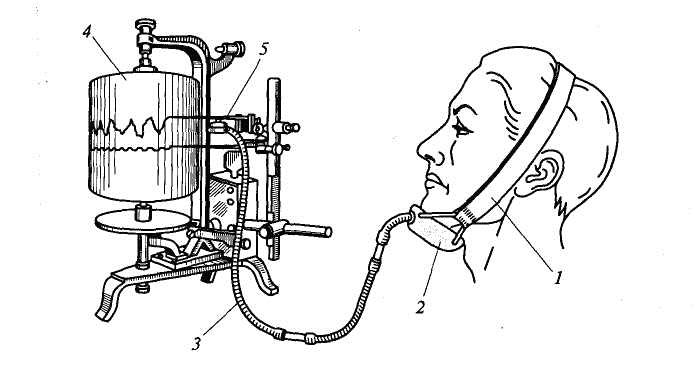 Рис1 Установка для записи жевательных движений при помощи мастикациографа:1 — фиксирующая повязка; 2 — резиновая манжета; 3 — резиновая трубка для воздушной передачи; 4 — кимограф; 5 — капсула МареяМастикациограммыВЫВОД:Подпись преподавателя_______________293031амилазамальтаза32ЗАНЯТИЕ № 5: «Пищеварение в тонкой и толстой кишке. Физиология печени. Физиология всасывания веществ в пищеварительном тракте».Вопросы для подготовкиЭтапы гидролиза в системе пищеварения белков, жиров и полисахаров. Основные этапы ферментативного расщепления полимеров до мономеров и роль разных отделов ЖКТ в их осуществлении.Полостное и мембранное пищеварение. Мембранное пищеварение как заключительный этап гидролиза сопряженного с всасыванием.Роль 12-перстной кишки в процессе пищеварения.Внешнесекреторная деятельность поджелудочной железы. Состав панкреатического сока. Фазы панкреатической секреции. Регуляция секреторной функции поджелудочной железы в каждую из фаз.Роль печени в процессах пищеварения.Понятие о желчеобразовании, желчевыведении и регуляция этих процессов.Состав и свойства желчи. Значение желчи в пищеварении.Пищеварение в тонком кишечнике. Состав и свойства сока тонкого кишечника.Значение толстого кишечника в формировании каловых масс. Роль микрофлоры толстого кишечника.Моторная функция толстого кишечника ее особенности и регуляция. Дефекация.Пищеварение, как главный компонент функциональной системы поддержания на постоянном уровне концентрации питательных веществ во внутренней среде организма. Пищевая мотивация. Физиологические основы голода и насыщения.ДОМАШНЕЕ ЗАДАНИЕЗаполните таблицу.Белки↓	←Длинные пептиды↓	←Короткие пептиды↓	←33Дипептиды↓	←АминокислотыПолисахариды (крахмал, гликоген)↓	←Декстрины↓	←Олигосахариды↓	←МоносахаридыЖиры↓	←Эмульгирование↓	←Моноглицериды и жирные кислотыПеречислите ферментативный состав панкреатического сока с указанием субстратов и продуктов гидролиза для каждого фермента.Перечислите основные компоненты, входящие в состав желчи и укажите их функциональное значение.Перечислите ферментативный состав сока тонкого кишечника с указанием субстратов и продуктов гидролиза для каждого фермента.Дайте определение понятия мембранного и полостного пищеварения .34Назовите фазы панкреатической секреции. Нарисуйте схему регуляции секреторной функции поджелудочной железы в каждую из фаз.Укажите отделы, где в основном происходит всасывание аминокислот и механизмы их всасывания через апикальные и базальные мембраны энтероцитов.Укажите отделы, где в основном происходит всасывание углеводов и механизмы их всасывания через апикальные и базальные мембраны энтероцитов.Укажите отделы, где в основном происходит всасывание жирных кислот и механизмы их всасывания через апикальные и базальные мембраны энтероцитов.10.	Нарисуйте функциональную систему поддержания на постоянном уровне концентрации питательных веществ во внутренней среде организма.Проверил___________________35Практические работыРабота №1ДЕМОНСТРАЦИЯ ДЕЙСТВИЯ ЛИПАЗЫ ПОДЖЕЛУДОЧНОЙ ЖЕЛЕЗЫ В ЗАВИСИМОСТИ ОТ НАЛИЧИЯ ИЛИ ОТСУТСТВИЯ ЖЕЛЧИ. (практикум «Виртуальная физиология»)Липаза поджелудочной железы является липолитическим ферментом , который расщепляет липиды на глицерол и жирные кислоты . Оптимальная температура для действия липазы поджелудочной железы37-38 °C и слабо щелочная среда. Активность липазы поджелудочной железы усиливается желчью, которая обладает тензиоактивными свойствами, благодаря чему расширяется область действия этого фермента.Цель:Продемонстрировать роль желчи в обеспечении оптимального режима активности липазы поджелудочной железы .Принцип действий:В две пробирки вводят липазу Введите в пробирку крахмал и амилазу слюны и растительное масло при наличие а затем при отсутств ии желчи. Температура веществ должна быть 38°C. Затем в обе пробирки добавляют фенолфталеин (индикатор рН, который приобретает красный цвет, когда реакция среды становится щелочной).Это доказывает, что среда является кислой только в пробирке с желчью, в результате выделения жирных кислот из расщепленных липидов.Технология:Введите в пробирку растительное масло, желчь и липазу поджелудочной железы;На нагревательном приборе нажмите кнопку «Старт»;По истечении инкубационного периода добавьте в пробирку фенолфталеин;Определите получившийся в результате цвет;Введите в пробирку растительное масло и липазу поджелудочной железы и повторите пункты 1, 2,3 и 4.Введите в пробирку желчь и липазу поджелудочной железы и повторите пункты 1, 2,3 и 4.РЕЗУЛЬТАТЫ:ВЫВОДЫ:Работа №2 РЕГИСТРАЦИЯ СОКРАЩЕНИЙ ТОЛСТОЙ КИШКИ У ЛЯГУШКИЦель:Изучение автоматии гладкой мускулатуры толстого кишечника и влияние гуморальных факторов на моторику толстого кишечника.Методика:У лягушки разрушьте головной и спинной мозг. Положите ее на препаровальную пластину брюшком кверху и прикрепите булавками. Вскройте брюшную полость, найдите толстую кишку и перережьте ее в месте перехода тонкой кишки в толстую. Свободный конец толстой кишки фиксируют к особому крючку с капиллярной трубкой и отверстием на его конце для аэрации жидкости. Препарат укрепляют к крючку за петельку, сделанную из нитки, прошитой иглой сквозь стенку с одного конца кишки; другой конец отрезка кишки на этом же месте также пришивают лигатурой и завязывают ниткой, а ее длинный конец соединяют, затем, с пишущим рычажком.Сокращения кишки обычно возникают не сразу, поэтому следует выждать 10—15 мин, непрерывно орошая кишку раствором Рингера из пипетки. После этого регистрируйте исходные сокращения толстой кишки при самой низкой скорости движения лентопротяжного механизма самописца. Наблюдайте за характером моторики толстой кишки и подсчитывайте частоту сокращений в 1 мин. Затем на кишку нанесите 1 — 2 капли раствора адреналина и отметьте изменение частоты и амплитуды сокращений толстой кишки.Зарисуйте в тетрадь полученные кривые. Проанализируйте влияние адреналина на амплитуду и частоту сокращений толстой кишки. Объясните механизм его влияния на моторику толстой кишки.36Кривые сокращения толстой кишкиВЫВОД:Работа №3 ОЦЕНКА МОТОРНОЙ ДЕЯТЕЛЬНОСТИ ТОНКОЙ КИШКИ У ЧЕЛОВЕКА МЕТОДОМ АУСКУЛЬТАЦИИЦель:Изучение влияния мышечной работы на перистальтику тонкой кишки.Методика:Испытуемый находится в положении лежа. Стетофонендоскоп установите на переднюю брюшную стенку в околопупочной области.норме выслушиваются неравномерные приглушенные булькающие звуки 3 — 5 раз в минуту. Затем испытуемый выполняет физическую нагрузку (20 приседаний в течение 1 мин) и вновь ложится. Выслушивается кишечный шум.тетрадь протоколов опытов занесите полученные результаты. Сделайте выводы о наличии перистальтики тонкой кишки в покое и при мышечной работе.Полученные результаты:Частота кишечных шумов в покоеЧастота кишечных шумов после физической нагрузкиВЫВОД:Подпись преподавателя_______________Вопросы тестовых заданий.1). Моторная функция ЖКТ осуществляется за счет иннервации двигательных элементов ЖКТ:Парасимпатическими нервными волокнамиСоматическими нервными волокнамиСимпатическими нервными волокнамиВсе ответы верныВсе ответы неверны2). Выбери неправильное высказывание:Моторная функция обеспечивает поступательное движение пищи по системе пищеваренияГладкие мышцы, входящие в структуру органов системы пищеварения осуществляют их моторную функциюМоторная функция обеспечивает перемешивание пищи с пищеварительными сокамиМоторная функция органов системы пищеварения регулируется только местными механизмами3). Моторная функция толстого кишечника регулируется в основном:Местными механизмамиИстинными рефлексами (парасимпатическими и симпатическими нервами)Гуморальными факторами4). Ацетилхолин вызывает:Увеличение тонуса гладких мышц и расслабление сфинктерного аппарата ЖКТУменьшение тонуса гладких мышц и сокращение сфинктерного аппарата ЖКТУвеличение тонуса гладких мышц и сокращение сфинктерного аппарата ЖКТУменьшение тонуса гладких мышц и расслабление сфинктерного аппарата ЖКТ5). Основными свойствами гладких мышц ЖКТ являются:1.	Возбудимость, проводимость, сократимость, лабильностьВозбудимость, проводимость, сократимость, пластичностьВозбудимость, тоничность, сократимость, проводимостьАвтоматия, возбудимость, проводимость, сократимость6). Адреналин вызывает:Увеличение тонуса гладких мышц и расслабление сфинктерного аппарата ЖКТУменьшение тонуса гладких мышц и сокращение сфинктерного аппарата ЖКТУвеличение тонуса гладких мышц и сокращение сфинктерного аппарата ЖКТУменьшение тонуса гладких мышц и расслабление сфинктерного аппарата ЖКТ7). Регуляцию моторной функции тонкой и толстой кишки в основном осуществляется следующими механизмами:НервныеГуморальныеМестныеНейрогуморальные8). Адреналин не вызывает (выберите неправильный ответ)Усиление секреторной функции жктСнижение количества секрета с одновременным увеличением концентрации в нем фермента и других компонентов секретаСнижение количества секрета с одновременным снижением концентрации в нем фермента и других компонентов секретаУвеличение количества секрета с одновременным снижением концентрации в нем фермента и других компонентов секрета9). Основным отделом ЖКТ, в котором происходит всасывание воды и продуктов гидролиза является:Тонкая кишкаТолстая кишка12-ти перстная кишкаЖелудок10). Основным механизмом всасывания моносахаров является:37ОсмосОблегченная диффузияФильтрацияАктивный транспортПростая диффузия11).	Всасывание моносахаров в основном происходит в:Ротовой полостиПрямой кишкеЖелудкеВсе ответы верныТонком кишечнике12).	Всасывание моносахаров может происходить в:Ротовой полостиПрямой кишкеЖелудкеТонком кишечникеВсе ответы верны13).	Всасывание аминокислот в основном происходит в:Ротовой полостиЖелудкеТонком кишечникеПрямой кишкеВсе ответы верны14).	Всасывание жирных кислот в основном происходит в:Ротовой полостиЖелудкеТонком кишечникеПрямой кишкеВсе ответы верны15). Основным механизмом всасывания аминокислот является:ОсмосОблегченная диффузияФильтрацияАктивный транспортПростая диффузия16). Основным механизмом всасывания жирных кислот является:ОсмосОблегченная диффузияФильтрацияАктивный транспортПростая диффузия17). Конечными продуктами гидролиза белков в желудочно-кишечном тракте являются:незаменимые аминокислотыаминокислотымоносахаридыолигопептидыдиацилглицериды18). В каком отделе ЖКТ происходит основное расщепление жиров:ротовая полостьтонкая кишкатолстая кишка12-ти перстная кишкажелудок19). В каком отделе ЖКТ происходит основное расщепление белков:ротовая полостьжелудок12-ти перстная кишкатонкий кишечниктолстый кишечник20). В каком отделе ЖКТ происходит основное расщепление полисахаров:ротовая полостьжелудок12-ти перстная кишкатонкий кишечник5. толстый кишечник21).  Желчь продуцируется печенью:при поступлении пищи в ротовую полостьпри раздражении механорецепторов желудкапри раздражении рецепторов -ти перстной кишкипостоянно22).  К гормонам гастроинтестинальной системы относится:1. адреналинсекретинпепсинтрипсиногенглюкагон23). Первая фаза секреции поджелудочной железы по механизму регуляции преимущественно:рефлекторнаягуморальнаяместнаянейрогуморальная24). Вторая фаза секреции поджелудочной железы по механизму регуляции преимущественно:рефлекторнаягуморальнаяместнаянейрогуморальная25). Третья фаза секреции поджелудочной железы по механизму регуляции преимущественно:рефлекторнаягуморальнаяместнаянейрогуморальная26).  Секретин вызывает:торможение панкреатической секрецииусиливает секрецию НСl в желудкестимулирует желчевыделение27). Основными клетками поджелудочной железы, вырабатывающими ферменты её сока, являются:АцинарныеЦентроацинарныеПротоковые28).  Трипсиноген активируется:ЭластазойHСlБикарбонатамиЭнтерокиназой29).  Трипсин осуществляет гидролиз пептидных связей:Нейтральных аминокислотАроматических аминокислотОсновных аминокислот30).  Химотрипсин осущетвляет гидролиз пептидных связей:Нейтральных аминокислотАроматических аминокислотОсновных аминокислот31).  К эндопептидазам панкреатического сока относятся:Эластаза, карбоксипептидазыКарбоксипептидаза б, дипептидазаТрипсин, химотрипсин, эластаза32).  К экзопептидазам панкреатического сока относятся:Карбоксипептидазы а и б2. ПепсиногеныТрипсин, химотрипсин33).  Эластаза осуществляет гидролиз пептидных связей:Нейтральных аминокислотАроматических аминокислотОсновных аминокислот34). Карбоксипептидазы осуществляют гидролиз пептидных связей:Пептидов с ароматическими, нейтральными и основными аминокислотами на с-концеЭфиров холестерина до жирных кислот и холестеринаДекстринов до олигосахаридовВсе ответы не верны35).  Наибольший объем сока поджелудочной железы выделяетсяв:Первую фазу секрецииКишечную фазу секрецииЖелудочную фазу секрецииРавномерно во все три фазы36). Секреция ферментов ацинарными клетками поджелудочной железы запускается в:Желудочную фазуМозговуюКишечную37). Основными стимуляторами клеток, вырабатывающих ХЦК, являются:Продукты гидролиза углеводовАдреналин и норадреналинСекретинПродукты гидролиза пептидов и липидовВсе ответы верны3838). Секретин S-клетками двенадцатиперстной кишки максимально инкретируется:При нейтральных значениях рНПри слабощелочных значениях рНПри кислой реакции среды39). Секретин, запуская секрецию бикарбонатов, активирует каналы для ионов:Na+HCO3-K+Cl-Ca++40). Ацетилхолин на мембранах ацинарных клеток взаимодействует с:S-рецепторамиН-холинорецепторамиМ-холинорецепторамиВсе ответы не верны41). В латеральной области гипоталамуса находятся структуры, формирующие в норме…чувство жаждычувство насыщениячувство голодаанорексию42). В медиальной области гипоталамуса находятся структуры, формирующие в норме…чувство насыщениячувство голодачувство жаждыанорексию43). Как называется стадия насыщения, обусловленная поступлением в кровь продуктов гидролиза пищи?мнимое насыщениеметаболическое насыщениегуморальное насыщениесенсорное насыщение44). Основными гуморальными факторами, регулирующими деятельность желудочно-кишечного тракта, являются…нутриенты, гастроинтестинальные гормоны, экстрактивные веществаэлектролиты и метаболитымедиаторы и модуляторывитамины, феромоны45).  Где образуется секретин?в желудкев поджелудочной железев печенив двенадцатиперстной кишке46). Секретин стимулирует выделение секрета поджелудочной железы, в котором преобладают…ферментыслизь и органические компонентыбикарбонатыкислота (соляная и др.)47).  Образование секретина главным образом стимулирует…продукты гидролизатрипсиногенсоляная кислотапродукты липолиза48). Какие факторы оказывают пусковое влияние на выделение поджелудочного сока?гуморальныенервныетрофическиеэндокринные49). Какое влияние оказывают гуморальные факторы на деятельность поджелудочной железы?рефлекторноетрофическоепусковоекорригирующее50). Какие влияния являются ведущими в регуляции секреции поджелудочной железы?местныенервныегуморальныенервные, гуморальные, местные51). Какие ферменты поджелудочной железы вырабатываются в активном состоянии?трипсиноген, химотрипсиногенпрокарбоксипептидазыпротеазы4. амилаза, нуклеазы 52). Различается ли состав печеночной и пузырной желчи?печеночная желчь является более концентрированнойсущественно не отличаетсяпузырная желчь является более концентрированной53).  Желчные пигменты главным образом образуются из…холестеринабилирубинагемоглобинаальбумина54).  Желчеобразование главным образом стимулирует…желудочный ингибирующий пептидсекретинвазоактивный интестинальный пептидсоматостатин55).  Желчевыделение главным образом стимулирует…вазоактивный интенстинальный пептидглюкагонхолецистокинин-панкреозиминкальцитонин56).  Жиры в двенадцатиперстной кишке эмульгирует…желчьлипазаслизьсоляная кислота57). При раздражении дистального отдела кишечника секреция и моторика проксимального отдела…усиливаетсяне изменяетсятормозится58).  Какая активная реакция pH кишечного секрета в норме?нейтральнаящелочнаякислая7,459). Гидролиз клетчатки в толстом кишечнике идет под влиянием ферментов…клетчатка в организме не гидролизируетсякишечного секретамикрофлорысекрета поджелудочной железыэнтероцитов60). Основным отделом желудочно-кишечного тракта, в котором происходит всасывание продуктов гидролиза пищи и воды, является…желудоктолстая кишкапрямая кишкатонкий кишечник61). Панкреатические ферменты расщепляют полипептидные цепи протеинов в основном до…аминокислотолигопептидовди- и трипептидов62). Какие свойства пищевых веществ сохраняются в результате гидролиза в желудочно-кишечном тракте?видовая специфичностьантигенные свойстваэнергетическая и пластическая ценностьнеизменная молекулярная структурасохраняются все указанные свойства63). На переваривание каких пищевых веществ особенно резко повлияет нарушение поступления желчи в двенадцатиперстную кишку?белковуглеводовбелков, жиров и углеводовжиров64). В каком отделе пищеварительной трубки представлено мембранное пищеварение?желудкетолстом кишечникеротовой полоститонком кишечникево всех указанных отделах65).  В	чем	заключается	основная	роль	мембранного(пристеночного) пищеварения?осуществление начальных стадий гидролиза питательных веществобеспечение микрофлоры кишечника питательными веществамигидролиз жиров и углеводоввсасывание витаминов395. окончательный гидролиз и всасывание питательных веществ66).  Какие ферменты участвуют в мембранном пищеварении?желудочныеферменты слюныпанкреатические, собственные кишечныевнутриклеточные ферменты67). В чем заключается положительная роль микрофлоры кишечника?формирование иммунологического барьера организмасинтез витаминов группы Вчастичное переваривание клетчаткивсе ответы правильныинактивация ферментов68).  Какое значение имеют балластные вещества для организма?все ответы правильныучаствуют в процессе абсорбции токсических продуктовусиливают моторику кишечникаспособствуют снижению уровня холестерина кровиучаствуют в создании сенсорного насыщения69). Как будет проявляться чувство голода и насыщения у экспериментального животного с разрушенной латеральной областью гипоталамуса?чувство насыщения не возникает, животное погибает от ожирениячувство голода не возникает, животное погибает от истощениясерьёзных последствий не возникает, улучшается аппетитчувство насыщения возникает после приёма большого количества пищи70). Главным приспособительным результатом функциональной системы регуляции питательных веществ является …обеспечение пристеночного пищеваренияоптимальный уровень метаболизмагидролиз компонентов пищиоптимальный уровень питательных веществ71).  Печень играет важную роль в синтезе…энтерокиназы, трипсина, мальтазыглюкагона, инсулина, глобулинов плазмы кровигастрина, гемоглобина, лизоцимаальбуминов плазмы крови, желчных кислот72). Гормоном, стимулирующим выделение поджелудочной железой секрета, богатого ферментами, является…секретинхолецистокинин (панкреозимин)энтерогастронэнтерокиназаадреналин73). Какие процессы преимущественно происходят в толстом кишечнике?интенсивное всасывание воды, формирование каловых масс, синтез витаминоввысокая степень гидролиза пищевых веществинтенсивное мембранное пищеварениесекреция соляной кислотыгидролиз белков, жиров и углеводов74). Какими преимущественно механизмами можно объяснить, что полное удаление двенадцатиперстной кишки сопровождается тяжелыми расстройствами, вплоть до гибели организма?прекращением поступления ферментов 12-перстной кишкинарушением образования гликокаликсаатонией желудкавыключением энтериновой гормональной системыантиперистальтикой75). Какие из приведенных ферментов поджелудочной железы не принимают участия в гидролизе белков?карбоксипептидаза Aтрипсинхимотрипсинамилаза, липазакарбоксипептидаза B76). Какие из приведенных ниже факторов вызывают стимуляцию панкреатической секреции?раздражение блуждающего нерваприем пищисекретинхолецистокинин-панкреозиминвсе ответы правильны77).  Какие условия требуются для активации трипсиногена?наличие ионов Ca2+щелочная средавсе ответы правильныналичие энтерокиназы78). Какой из указанных ниже регуляторных пептидов усиливает моторику ворсинок тонкой кишки?нейротензинхимоденинбомбезинвилликинин79). Как изменяются функции желудочно-кишечного тракта при пересечении блуждающих нервов (ваготомии)?повышаются секреторная и моторная функцииповышается секреторная и снижается моторная функцииснижаются секреторная и моторная функцииснижается секреторная и повышается моторная функции80). Какое влияние на панкреатическую секрецию окажет раздражение симпатических волокон, иннервирующих поджелудочную железу?повышение секрециирезкое повышение секрецииснижение секрециисимпатические волокна не влияют на панкреатическую секрецию81). Кто впервые обнаружил феномен пристеночного пищеварения?И.П. ПавловВ.А. БасовР. ГейденгайнА.М. Уголев82).  Ауэрбахово и Мейснерово сплетения образуют…энтеральную нервную системуавтономную нервную системусимпатическую нервную системупарасимпатическую систему83). В каких отделах желудочно-кишечного тракта наиболее широко представлен гуморальный механизм регуляции?ротовая полостьтолстый кишечниктонкий кишечникжелудок, 12-перстная кишка84). За счет наличия определенной структурной организации слизистой тонкого кишечника (круговые складки , ворсинки, микроворсинки) достигается относительное увеличение поверхности в…300 раз100 раз600 раз3 раза85).  Процесс ресинтеза липидов осуществляется…в энтероцитахв гепатоцитахв эпителиальных клетках железв мицеллах86). Ресинтезированные в энтероцитах липиды (хиломикроны) поступают, непосредственно в…лимфупортальную кровьпеченочную кровьсмешанную венозную кровь87). Какие черты характеризуют современную концепцию пищеварения (А.М. Уголев)?одноэтапная схема ассимиляции пищевых веществизолированное полостное пищеварениесочетание полостного пищеварения и мембранного спроцессами всасываниявсе ответы верны88). Какие пищеварительные функции выполняют органы желудочно-кишечного тракта?превращение полимеров в мономерыобеспечение гомеостазакроветворнаявсе ответы верны89). Что характерно для мембранного (пристенного, контактного) пищеварения?обеспечивается ферментами внутри клеткиобеспечивается ферментами в полостях ЖКТобеспечивается ферментами, локализованными на клеточной мембраневсе ответы верны.90). Какой гормон 12-перстной кишки стимулирует секрецию кишечного сока?глюкагонсоматостатинкальцитонинэнтерокрининэнтерокиназа4091). Какой фермент сока поджелудочной железы активируется энтерокиназой?трипсиногенамилазалипазануклеаза92). Какие факторы усиливают действие липазы поджелудочной железы? Укажите неправильный ответсоли желчных кислотионы калияионы кальцияжелчь93). Какие факторы тормозят панкреатическую секрецию. Укажите неправильный ответ.глюкагонпанкреатический полипептидсекретинсоматостатин94). Факторы усиливающие желчеобразование. Укажите неправильный ответ.секретинуменьшение желчных кислот в кровираздражение блуждающего нервараздражение симпатических нервов95).  В регуляции каких функций участвует секретин?усиление секреции бикарбонатов поджелудочной железойторможение секреции бикарбонатов поджелудочной железойактивация секреции соляной кислоты в желудкеактивация саливации96). Что характерно для панкреатического полипептида? Укажите неправильный ответ.участвует в регуляции обмена углеводовучаствует в регуляции обмена липидовявляется синергистом холецистокининаявляется антагонистом холецистокинина97). Какие функции регулирует вазоактивный интестинальный пептид?сокращение гладкомышечных клеток кровеносных сосудов и повышение артериального давлениясокращение желчного пузырярасслабление желчного пузырявсе ответы верны.98). Какие функции выполняет холецистокинин-панкреазимин? Укажите неправильный ответ.усиление сокращений желчного пузыряусиление секреции панкреатических ферментовторможение секреции соляной кислоты в желудкеусиление моторики тонкой кишкиторможение моторики тонкой кишкиЗАНЯТИЕ № 6«Водно-электролитный и кислотно-основный гомеостаз. Физиология системы выделения»Вопросы для подготовки:Роль воды и электролитов в процессах жизнедеятельности организма. Распределение воды в организме. Общая характеристика водного баланса.Регуляция объема внеклеточной жидкости. Регуляция осмотического давления внутренней среды. Механизмы возникновения жажды.Основные элементы функциональной системы водно-электролитного гомеостаза.Значение поддержания постоянства рН в жизнедеятельности. Буферные системы крови, их роль в стабилизации рН. Роль внешнего дыхания в регуляции рН. Роль почки в стабилизации рН. Вклад других физиологических систем (кровообращение, пищеварение и печень) в регуляции рН внутренней среды.Система выделения, понятие, физиологическое значение.Функции почки. Значение почки для поддержания постоянства внутренней среды.Морфофункциональная характеристика почки. Нефрон - функциональная единица почки. Кровоснабжение почки. Основные процессы, обеспечивающие образование мочи.Клубочковая фильтрация. Строение клубочкового фильтра. Эффективное фильтрационное давление. Состав клубочкового фильтрата (ультрафильтрата).Скорость клубочковой фильтрации (СКФ). Методы определения СКФ. Факторы, определяющие величину СКФ. Физиологические колебания СКФ. Местные и центральные механизмы регуляции СКФ.Локализация реабсорбции и секреции веществ в различных частях почечного канальца. Уменьшение объема жидкости в почечном канальце.Пути и механизмы реабсорбции электролитов, воды, глюкозы, аминокислот и белков. Экскреция ионов водорода и аммониегенез. Экскреция органических анионов и катионов.Транспорт воды и электролитов в петле Генле. Роль петли Генле в процессе концентрирования мочи в нефроне (поворотно-противоточная множительная система).Механизмы гуморальной регуляции транспортных процессов в дистальном отделе нефрона (альдостерон, ангиотензин II, АДГ, предсердный натрийуретический пептид).Домашнее задание :Основные источники поступления и выведения воды из организма, средние значения.Количественные (в % от массы тела) характеристики распределения воды в разных средах организма.Буферные системы крови в порядке убывания их физиологической значимости для поддержания КОС.41Роль внешнего дыхания, печени и почек в поддержании КОССхематично изобразите нефрон и его кровоснабжение. Перечислите и укажите локализацию процессов, лежащих в основе мочеобразованияДайте определение понятию «скорость клубочковой фильтрации», укажите среднее значение и факторы, определяющие ее величину.Перечислите основные механизмы регуляции скорости клубочковой фильтрации (СКФ) и почечного кровотока.Укажите на схеме силы, участвующие в процессе клубочковой фильтрации. Напишите формулу расчета величины ЭФД42Объясните механизм действия альдостерона на транспорт веществ через эпителиоциты дистального извитого канальца.10.  Объясните механизм действия АДГ на транспорт воды через эпителиоциты собирательных трубочек.Подпись преподавателя_______________Практические работы:Исследоваие роли некоторых нервных и гуморальных факторов, регулирующих диурез.Для возможности исследования диуритической функции почки и ее регуляции в хроническом эксперименте на животных осуществляется выведение мочеточников на переднюю брюшную стенку, что дает возможность определить диурез каждой почки раздельно. В дальнейшем, осуществляя различные воздействия на каждую из почек, можно анализировать значение тех или иных механизмов, регулирующих диурез.Работа №1. ИССЛЕДОВАНИЕ РОЛИ РЕФЛЕКТОРНЫХ ВЛИЯНИЙ НА ДИУРЕТИЧЕСКУЮ ФУНКЦИЮ ПОЧЕКЦель:выяснить возможность рефлекторного изменения диуреза.Объект исследования:Собака с фистулой желудка и выведением на переднюю брюшную стенку мочеточника.Ход работы:Определяют диурез каждой почки в отдельности и регистрируют его изменение при действии безусловных и условных раздражителей:а) водная нагрузка (400 мл водно-молочной смеси); б) болевое электрокожное воздействие; в) введение воды в желудок через фистулу; г) звук метронома;д) звук метронома в сочетании с введением воды через фистулу (несколько раз); е) только звук метронома.Результаты оформите в виде графиков:43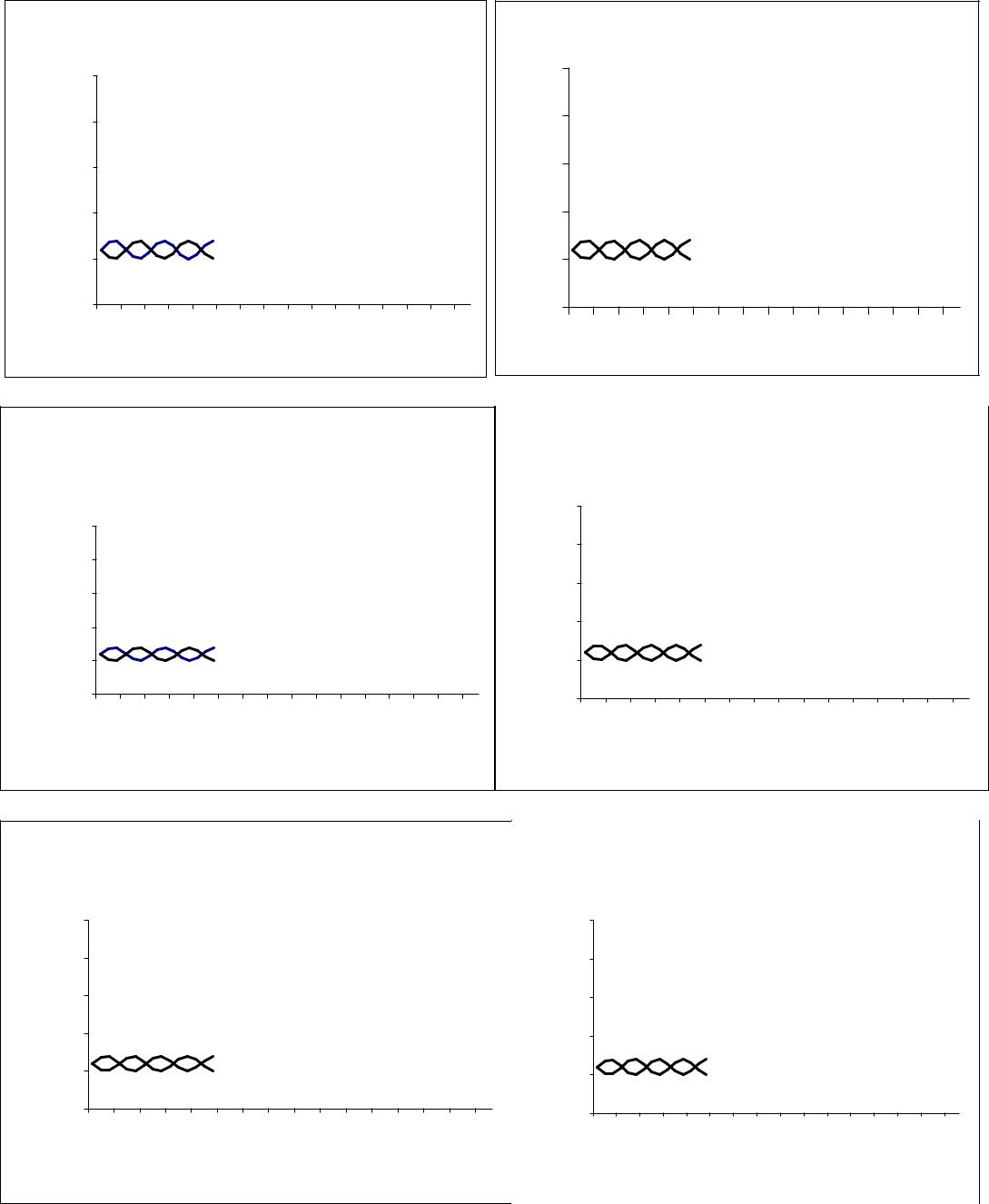 ------- левая почка_____ правая почкаВЫВОД__________________________________________________________________________________________________________________________________________________________________________________________________________________________________________________________________________________________________________________________________________________________________________________________________________________________________________________________________________________________________________________________________________________________________________________________________________________________________________Работа №2. ИССЛЕДОВАНИЕ ДИУРЕТИЧЕСКОЙ ФУНКЦИИ ПОСЛЕ ДЕНЕРВАЦИИ ЛЕВОЙ ПОЧКИЦель:выяснить значение нервных и гуморальных механизмов в регуляции диуритической функции почек.Объект исследования:то же животное с денервированной левой почкой.Ход работы:Определяют диурез каждой почки в отдельности и регистрируют его изменение при тех же самых рефлекторных воздействиях и после введения антидиуретического гормона.Результаты оформить в виде графиков.44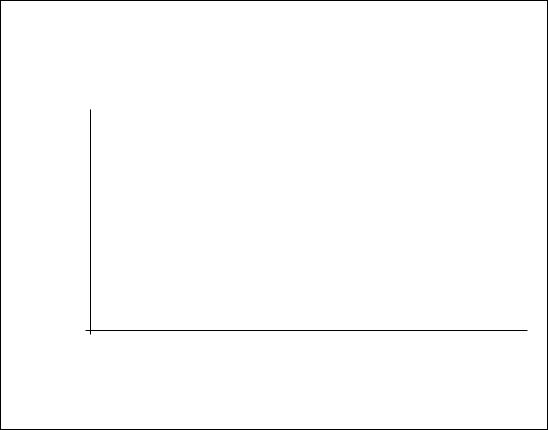 после введения АДГ0  1 2 3 4 5 6 7 8 9 10 11 12 13 14 15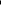 время, минВЫВОД____________________________________________________________________________________________________________________________________________________________________________________________________________________________________________________________________________________________________________________________________________________________________________________________________________________________________________________________________________________________________________________________Работа №3. ОПРЕДЕЛЕНИЕ КЛУБОЧКОВОЙ ФИЛЬТРАЦИИПоказано, что креатинин, один из природных метаболитов, экскретируемых почками, весьма сходен по своей судьбе в них с инулином. Но поскольку это вещество секретируется в очень малых количествах, клиренс эндогенного креатинина менее точный показатель, чем клиренс инулина. Тем не менее, он широко используется в клинике, так как для его измерения не нужно проводить инфузию.Креатинин образуется при обмене веществ в мышцах. Его суточная продукция зависит от общей мышечной массы и у одного и того же индивида колеблется в очень узких пределах, поэтому его концентрация в плазме относительно постоянна. В среднем она составляет 9 мг/л (80 мкмоль/л), хотя у людей с сильно развитой мускулатурой достигает 15 мг/л (133 мкмоль/л), а при малой мышечной массе может не превышать 5 мг/л (44 мкмоль/л). Креатинин удаляется из крови почти исключительно путем клубочковой фильтрации, поэтому опытный нефролог может по уровню и скорости повышения концентрации креатинина в плазме определить степень и проследить развитие почечной недостаточности.Цель:расчитать клубочковую фильтрацию по эндогенномукреатинину.Ход работы:СКФ можно измерить с помощью индикаторного вещества по принципу Фика. Оно должно обладать следующими свойствами:быть фильтрующимся неэлектролитом, т. е. не связываться с белками плазмы и не задерживаться при прохождении через клубочковую мембрану из–за наличия электрического заряда или слишком крупного размера молекулы;естественно, быть нетоксичным;не расщепляться и не синтезироваться в почках;не реабсорбироваться и не секретироваться в почечных канальцах.45Любое количество такого вещества, поступающее при фильтрации в первичную мочу, появится, не изменившись, в моче, выделяемой из организма. Следовательно, его количество, выделенное с мочой, равно отфильтрованному за это же время в клубочках. ПосколькуКоличество = Объем × Концентрацияситуация описывается уравнениемгде Мв – концентрация индикаторного вещества в моче; Пв – его концентрация в плазме, V’м–объем мочи за единицу времени. СКФ, рассчитанная описанным выше методом, означает объем плазмы, «очищенной » от индикаторного вещества за единицу времени. Следовательно, уравнение (2) можно записать в более общем виде как формулу клиренса (от англ. clearance–очистка):Получите задание у преподавателя и сделайте расчеты.Результат:Пв= Мв=V’м=ВЫВОД_____________________________________________________________________________________________________________________________________________________________________________________________________________________________________________________________________________________________________________________________________________________________________________________________________________________________________________________________________________________________________________________________Работа №4Ответить на вопросы просмотренного учебного фильма:Назвать структурные единицы почки и их виды:_____________________________________________________________________________________________________________________________________________________________________________________________________________________________________________________________________________________________________________________Перечислить особенности кровоснабжения нефрона:_________________________________________________________________________________________________________________________________________________________________________________________________________________________________________________________________________________________________________Назвать процессы мочеобразования:_________________________________________________________________________________________________________________________________________________________________________________________________________________________________________________________________________________________________________Написать формулу расчета ЭФД:Назвать место выработки АДГ и перечислить его эффекты:_____________________________________________________________________________________________________________________________________________________________________________________________________________________________________________________________________________________________________________________Перечислить методы исследования почки:_____________________________________________________________________________________________________________________________________________________________________________________________________________________________________________________________________________________________________________________0,04 мл/мин46474849тонус артериолинкрецию альдостеронаусиление жаждывсе ответы вернывсе ответы неверныАМИНОКИСЛОТЫРЕАБСОРБИРУЮТСЯВОСНОВНОМ В:петле Генлесобирательных трубкахпроксимальных канальцах нефронадистальном отделе нефронаВ  НОРМЕ В  ПРОКСИМАЛЬНОЙ  ЧАСТИ  ИЗВИТЫХКАНАЛЬЦЕВ ПРОИСХОДИТ РЕАБСОРБЦИЯ:глюкозы и аминокислот100% мочевиныионы водородавсе ответы верныЗА СУТКИ КЛУБОЧКАМИ ФИЛЬТРУЕТСЯ:1, 5-2 литра мочидо 12 литров мочидо 57 литров мочидо 110 литров мочидо 180 литров мочиИНКРЕЦИЯ    ВАЗОПРЕССИНА   В    ОСНОВНОМОПРЕДЕЛЯЕТСЯПОТОКОМАФФЕРЕНТНЫХИМПУЛЬСОВ ОТ:осмо-, волюмо-, ионорецепторовпроприорецепторовбарорецепторов легочного стволавсе ответы вернывсе ответы не верныРЕГУЛИРУЮЩЕЕ   ВЛИЯНИЕ   ГОРМОНОВ   НАПРОЦЕССЫ МОЧЕОБРАЗОВАНИЕ ОБУСЛОВЛЕНЫ ИХДЕЙСТВИЕМ В ОСНОВНОМ НА:проксимальные канальцы и собирательные трубкипетлю Генледистальные канальцы и собирательные трубкивсе ответы неверныПРОЦЕСС ФИЛЬТРАЦИИ ПРОИСХОДИТ В:петле Генлегломерулахдистальных отделах нефронапроксимальных отделах нефронаСКОРОСТЬ КЛУБОЧКОВОЙ ФИЛЬТРАЦИИ ЗАВИСИТВ ОСНОВНОМ ОТ:величины кровотока и эффективного фильтрационного давления (ЭФД)активного транспорта Н2ОЭФД и проницаемости структур, через которые осуществляется ультрафильтрацияКАКОЕ ВЛИЯНИЕ ОКАЗЫВАЕТ ПОТЕРЯ ФУНКЦИИКОРЫ  НАДПОЧЕЧНИКОВ  НА  ЭЛЕКТРОЛИТНЫЙСОСТАВ МОЧИ:содержание калия и натрия не изменитсяуменьшится содержание калия и увеличится натрияуменьшится содержание натрия и увеличится калияменьшится содержание натрияувеличится содержание калияЭФФЕКТИВНОЕ  ФИЛЬТРАЦИОННОЕ  ДАВЛЕНИЕ  ВОСНОВНОМ ОПРЕДЕЛЯЕТСЯ:рН крови, осмотическим давлением крови, артериальным давлением кровиартериальным давлением крови, онкотическим давлением крови, концентрацией электролитов в плазмедавлением крови в капиллярах мальпигиевого тельца, онкотическим давлением крови, внутрикапсулярным давлением ультрафильтратавеличиной почечного кровотока, концентрацией электролитов в плазме и первичной мочеОСНОВНЫМИ   ПРОЦЕССАМИ,   ЛЕЖАЩИМИ   ВОСНОВЕ МОЧЕОБРАЗОВАНИЯ ЯВЛЯЮТСЯ:фильтрация, реабсорбция, инкрециядиффузия, осмос, активный транспортфильтрация, секреция, реабсорбциявсе ответы верныОБЛИГАТНАЯ    РЕАБСОРБЦИЯ    ВЕЩЕСТВ    ИЗПЕРВИЧНОЙМОЧИОСУЩЕСТВЛЯЕТСЯВУСЛОВИЯХ:гиперосмиигипоосмииизоосмиивсе ответы не верныАЛЬДОСТЕРОН ВЫЗЫВАЕТ:усиление секреции К+ и реабсорбцииNa+усиление реабсорбции К+ и секреции Na+уменьшение секреции Н+уменьшение секреции Na+иреабсорбции К+Водно-электролитный гомеостазЗначение осмотического давления крови7,8 атм8,7 атм7,43 атм7,0атмВ основном осмотическое давление формируетсяконцентрации солей калияконцентрации солей кальцияконцентрации солей натрияконцентрации белковЦентр жажды находится всреднем мозгепродолговатом мозгегипоталамусекоре БПспином мозге50Концентрация минеральных солей в крови0,9-0,95%0,5-0,6%4,2-4,8%7,36-7,4%Специфические клетки – осморецепторы находятся в…ГипофизеГипоталамусеВ коре головного мозгаТаламусеОсновными параметрами, характеризующими водно-электролитный гомеостаз, являются:объем внеклеточной воды и ее осмотическое давлениеобъем внутриклеточной воды и ее онкотическое давлениеобъем воды в организме и ее осмотическое давлениеобъем воды в полостях организма и ее осмотическое давлениевсе ответы верныОсновное количество К+ находится в:клеткахтканевой жидкостиплазме кровиликворевсе ответы не верныв организме взрослого человека в среднем образуется эндогенной воды (мл/сут):1500100050035050Основными параметрами, характеризующими водно-электролитный гомеостаз, являются:[Na+] и объем воды в организме[K+] и объем внеклеточной водыосмотическое давление и объем внеклеточной водыобъем воды в полостях организма и ее осмотическое давлениевсе ответы верныОсновными анионами и катионами внеклеточного водного пространства являются:Н2РО4- и Mg2+Cl- и Na+НСО3- и Са2+НСО3- и Н+Cl- и Mg2+Потребность организма в воде зависит от:характера питанияхарактера трудовой деятельностиклиматических условийвозраставсе ответы верныБольшая часть внеклеточной воды организма находится в:лимфатических сосудахвенахинтерстициипросветеЖКТпросвете почечных канальцевФормирование чувства жажды определяется:объемом жидкости в организмевлиянием рецепторов ротовой полости (сухость слизистой)афферентацией от осмо- и волюморецепторовконцентрацией в крови вазопрессинавсе ответы верныОбщее количество воды в организме взрослого человека составляет:10%15 - 20%25 - 30%70%все ответы не верныС возрастом объем воды в организме на единицу массы:становится большестановится меньшене меняетсяВнутриклеточная жидкость отличается от внеклеточной:большим содержанием белковбольшим содержанием ионов натрияменьшим содержанием ионов калиявсе ответы верныСредние величины параметров водного баланса организма человека (мл/сут): поступление - выделение1000 - 10001500 - 15002750 - 27504000 - 4000все ответы не верныбольшая часть воды в организме человека локализована в:лимфатических сосудахвенахинтерстициипросветежктклеткахНедостаток воды в организме, приводящий к летальному исходу, составляет от массы тела (%):705040205У здорового взрослого человека суточная потребность в воде составляет (в литрах):1 - 30,3 - 0,50,1 - 0,35 - 7все ответы не верныКислотно - основное состояниерН внутри клетки в норме:7,06,57,47,6рН интерстициальной жидкости в норме:7,46,57,07,6рН артериальной крови в норме:6,57,07,47,6рН=7,35 в нормевнутри клеткиво внеклеточной жидкостив артериальной кровив венозной кровиКрайние пределы колебаний рН крови, совместимые с жизнью:7,0 – 7,86,5 – 7,47,0 – 7,47,0 – 7,2В обычных условиях в организме больше всего образуется:летучей угольной кислоты- нелетучих кислотщелочиЧетыре буферные системы действуют в:кровьвнеклеточная жидкостьвнутриклеточная жидкостьмочаКакие буферные системы присутствуют в моче:Гидрокарбонатная, гемоглобиновая, протеиновая, фосфатная;Гидрокарбонатная, фосфатная;Гидрокарбонатная, протеиновая, фосфатная;аммонийная, фосфатная.Какие буферные системы присутствуют в крови:Гидрокарбонатная, гемоглобиновая, протеиновая, фосфатная;Гидрокарбонатная, фосфатная;Гидрокарбонатная, протеиновая, фосфатная;аммонийная, фосфатная.Какие буферные системы присутствуют во внеклеточной жидкости:Гидрокарбонатная, гемоглобиновая, протеиновая, фосфатная;51протеиноваягемоглобиноваяутилизацией гепатоцитами молочной кислоты52ЗАНЯТИЕ № 7: Рубежный контроль по модулям: Дыхание, выделение, пищеварение. Аттестация практических навыков «РАСЧЕТ И ОЦЕНКА ОСНОВНЫХ ПОКАЗАТЕЛЕЙФУНКЦИИ	ВЕНТИЛЯЦИИ	ЛЕГКИХ	ПО	СПИРОГРАММЕ.	ОЦЕНКАКИСЛОРОДОТРАНСПОРТНОЙ ФУНКЦИИ КРОВИ».Алгоритм проведения рубежного контроля. Рубежный контроль включает несколько этапов:Тестирование по темам рубежного контроляКонтроль освоения практических навыковУстная беседа по разделам рубежного контроля.Тестирование по темам рубежного контроля (обязательный этап): каждый студент получает тестовые задания в объеме 50 тестовых вопросов. Структура тестового задания: 20 вопросов по физиологии дыхания , 20 вопросов по физиологии пищеварения, 10 вопросов по физиологии водно-солевого гомеостаза. Знания студентов на первом этапе оцениваются по шкале «выполнено» и «не выполнено». «Выполнено» студент получает в случае набора 70 и более % правильных ответов.Контроль освоения практических навыков (обязательный этап): каждый студент выполняет следующие две практические работы «Расчет основных показателей по спирограмме» и «Оценка кислородотранспортной функции крови и интенсивности эритропоэза » (смотри методическое пособие к рубежному контролю знаний студентов). Оцениваются знания студентов по следующей шкале: «неудовлетворительно», «удовлетворительно», «хорошо », «отлично». Данные оценки являются экзаменационными и влияют на экзаменационный рейтинг. Полученые оценки «неудовлетворительно» не отрабатываются.Устная беседа по билетам (необязательный этап): к этапу допускаются студенты, успешно сдавшие первые два этапа. При проведении этого этапа студент отвечает после подготовки на вопросы билета. Оцениваются знания студентов по системе «удовлетворительно», «хорошо», «отлично».«Удовлетворительно» - студент знает материал дисциплины на уровне воспроизведения. Дает определения основных понятий и воспроизводит константный материал.«Хорошо» - студент владеет константным и понятийным материалом дисциплины, способен использовать полученные знания для ответов на проблемные вопросы и решения ситуационных задач.«Отлично» - студент владеет константным и понятийным материалом дисциплины, способен использовать полученные на дисциплине знания для решения ситуационных задач. Дает развернутые ответы на проблемные вопросы, используя знания смежных дисциплин.Полученные положительные оценки за третий этап существенно повышают рейтинг студента в соответсвии с положением о балльно-рейтинговой системе дисциплины.Вопросы для подготовки к рубежному контролю №1:Понятие о дыхании, его сущность. Физиологическая роль О2, этапы дыхания.Понятие о вентиляции легких. Биомеханика вдоха и выдоха. Физиология дыхательных путей, их регуляция. Давление в плевральной полости, егопроисхождение, изменение при дыхании и роль в механизме внешнего дыхания.53Газообмен в легких. Понятие о вентиляционно-перфузионных отношениях. Парциальное давление О2и СО2 в альвеолярном воздухе и парциальное напряжение газов в крови, тканевой жидкости и клетках.Транспорт газов кровью. Кривая диссоциации оксигемоглобина, её характеристика. Кислородная ёмкость крови. Транспорт углекислоты кровью. Значение карбоангидразы.Дыхательный центр (Н.А.Миславский). Современное представление о его локализации и структуре. Рефлекторная саморегуляция дыхания. Механизм смены дыхательных фаз.Регуляторные влияния на дыхательный центр со стороны высших отделов головного мозга (гипоталамус, лимбическая система, кора больших полушарий).Гуморальная регуляция дыхания. Роль углекислоты и рН крови в регуляции дыхания.Дыхание в условиях пониженного и повышенного барометрического давления и при изменении газовой среды (при гипоксическом и гиперкапническом воздействии).Функциональная система, обеспечивающая постоянство параметров газового гомеостаза. Анализ её компонентов.процессов теплоотдачи.Выделение, как один из компонентов функциональных систем, обеспечивающих постоянство параметров внутренней среды. Органы выделения, их участие в поддержании важнейших параметров гомеостаза.Морфофункциональная характеристика нефрона. Механизм образования первичной мочи.Морфофункциональная характеристика нефрона. Механизм образования вторичной мочи. Реабсорбция, механизмы, особенности в различных отделах нефрона. Канальцевая секреция.Регуляция деятельности почек. Местные, гуморальные, рефлекторные механизмы. Антидиуретический и антинатрийуретический рефлексы.Функциональная  система,  обеспечивающая  поддержание  параметров  водно-электролитного гомеостаза. Роль почек в этих процессах.16. Кислотно–основное состояние. Показатель рН. Функциональная система поддержания кислотно-основного равновесия. Ацидоз и алкалоз. Диагностические критерии. Понятие о буферных системах. Роль легких, почек и системы пищеварения в поддержания кислотно-основного равновесия.Пищеварение – главный компонент функциональной системы, поддерживающей постоянный уровень питательных веществ в организме.Пищевая мотивация. Физиологические основы голода и насыщения.Функциональная система, обеспечивающая постоянство концентрации питательных веществ в крови.Пищеварение, его значение. Функции пищеварительного тракта. Типы пищеварения, в зависимости от происхождения и локализации гидролиза. Пищеварительный конвейер, его функции.Принципы регуляции деятельности пищеварительной системы. Роль рефлекторных, гуморальных и местных механизмов регуляции. Гормоны желудочно-кишечного тракта, их классификация.54Пищеварение в полости рта. Саморегуляция жевательного акта. Состав и физиологическая роль слюны. Слюноотделение, его регуляция. Глотание, его фазы, саморегуляция этого акта. Функциональные особенности пищевода.Моторная и эвакуаторная деятельность желудка, её регуляция. Пищеварение в желудке. Состав и свойства желудочного сока. Регуляция желудочной секреции. Фазы отделения желудочного сока.Пищеварение в 12-перстной кишке. Внешнесекреторная деятельность поджелудочной железы. Состав и свойства сока поджелудочной железы. Регуляция панкреатической секреции.Роль печени в пищеварении. Регуляция образования желчи, выделения её в 12-перстную кишку.Пищеварение в тонкой кишке. Полостной и мембранный гидролиз пищевых веществ. Моторная деятельность тонкой кишки и её регуляция.Особенности пищеварения в толстой кишке, моторика толстой кишки.Всасывание веществ в различных отделах пищеварительного тракта. Виды и механизм всасывания веществ через биологические мембраны.Рвотный рефлекс, его механизмы. Роль рвотного рефлекса.Понятие об обмене веществ в организме. Процессы ассимиляции и диссимиляции веществ. Пластическая и энергетическая роль питательных веществ. Этапы обмена белков, жиров и углеводов.Организм как открытая система. Процессы взаимодействия организма и окружающей среды.Значение минеральных веществ, микроэлементов и витаминов в организме.Основной обмен, понятие, значение его определения.Рабочий обмен, понятие. Энергетические затраты организма при разных видах труда.Физиологические нормы питания, зависимость от возраста, вида труда и состояния организма.Постоянство температуры внутренней среды организма, как необходимое условие нормального протекания метаболических процессов. Функциональная система, обеспечивающая поддержание постоянства температуры внутренней среды организма.Температура тела человека и её суточные колебания. Температура различных участков кожных покровов и внутренних органов. Нервные и гуморальные механизмы терморегуляции.Теплопродукция. Обмен веществ, как источник образования тепла. Роль отдельных органов в теплопродукции, регуляция этого процесса. Теплоотдача. Способы отдачи тепла с поверхности тела. Физиологические механизмы теплоотдачи.55Наименование этапа дыханияНаименование этапа дыханияНаименование этапа дыханияНаименование этапа дыханияМеханизм транспорта газовМеханизм транспорта газовI – этапI – этапII – этапII – этапIII – этапIII – этапIV – этапIV – этапV - этапV - этап4.Перечислите основные и вспомогательные инспираторные и экспираторные мышцы (заполните таблицу).Перечислите основные и вспомогательные инспираторные и экспираторные мышцы (заполните таблицу).Перечислите основные и вспомогательные инспираторные и экспираторные мышцы (заполните таблицу).Перечислите основные и вспомогательные инспираторные и экспираторные мышцы (заполните таблицу).Перечислите основные и вспомогательные инспираторные и экспираторные мышцы (заполните таблицу).Перечислите основные и вспомогательные инспираторные и экспираторные мышцы (заполните таблицу).Инспираторные мышцыИнспираторные мышцыЭкспираторные мышцыЭкспираторные мышцыЭкспираторные мышцыосновныевспомогательныеосновныеосновныевспомогательныеLOPПараметрыДолжные значенияФактические значенияЧастота дыхания (ЧД)Дыхательный объем (ДО)Резервный объем вдохаРезервный объем выдохаМинутный объем дыхания (МОД)Жизненная емкость легких (ЖЕЛ)Объем форсированного выдоха за 1-ую секундуИндекс Тиффно (ОФВ1/ЖЕЛ)Максимальная вентиляция легких (МВЛ)ПоказательПоказатель у исследуемого, л/сДолжный показатель, л/сФЖЕЛМСВ 25/75МСВ 75/85LOHGPFDIJ2. внутрилегочного давления2. внутрилегочного давления1.Резервным объемом вдохаРезервным объемом вдоха3. объема грудной полости3. объема грудной полости2.Резервным объемом выдохаРезервным объемом выдоха4. атмосферного давления4. атмосферного давления3.Дыхательным объемомДыхательным объемом28. Каково давление в плевральной щели при спокойном выдохе:28. Каково давление в плевральной щели при спокойном выдохе:4.Жизненной емкостью легкихЖизненной емкостью легких1.+3 мм рт. ст.5.Все ответы не верныВсе ответы не верны2.- 3 мм рт. ст.42. После спокойного вдоха человек может вдохнуть:42. После спокойного вдоха человек может вдохнуть:42. После спокойного вдоха человек может вдохнуть:42. После спокойного вдоха человек может вдохнуть:3.- 8 мм рт. ст.1.функциональная остаточная емкостьфункциональная остаточная емкостьфункциональная остаточная емкость4.- 1 мм рт. ст.2.остаточный объемостаточный объем29. Отрицательное давление в плевральной полости обусловлено29. Отрицательное давление в плевральной полости обусловлено3.резервный объем вдохарезервный объем вдохатем, что:тем, что:4.резервный объем выдохарезервный объем выдоха1.растяжимость париетального листка плевры больше, чем5.жизненную емкость легкихжизненную емкость легкихвисцеральноговисцерального43. Величина резервного объема вдоха у здорового взрослого43. Величина резервного объема вдоха у здорового взрослого43. Величина резервного объема вдоха у здорового взрослого43. Величина резервного объема вдоха у здорового взрослого43. Величина резервного объема вдоха у здорового взрослого2.легкие обладают эластической тягойчеловека составляет:человека составляет:человека составляет:3.давление в альвеолах ниже атмосферного1.450 – 500мл450 – 500мл30. Назовите компоненты дыхательных путей, создающих30. Назовите компоненты дыхательных путей, создающих2.1500 – 3000мл1500 – 3000мл"анатомическое мертвое пространство":"анатомическое мертвое пространство":3.1000 – 1500мл1000 – 1500мл1.ротоносоглотка, гортань, трахея, бронхи с разветвлениями,4.150 – 300мл150 – 300млальвеолыальвеолы44. Объем воздуха, который человек может выдохнуть после44. Объем воздуха, который человек может выдохнуть после44. Объем воздуха, который человек может выдохнуть после44. Объем воздуха, который человек может выдохнуть после2.ротоносоглотка, гортань, трахея, бронхи с разветвлениямиспокойного выдоха называют:спокойного выдоха называют:спокойного выдоха называют:3.трахея, бронхи с разветвлениями, альвеолы1.Резервным объемом вдохаРезервным объемом вдоха31. Воздухоносные пути обеспечивают (НАЙТИ31. Воздухоносные пути обеспечивают (НАЙТИ2.Резервным объемом выдохаРезервным объемом выдохаНЕПРАВИЛЬНЫЙ ОТВЕТ):НЕПРАВИЛЬНЫЙ ОТВЕТ):3.Дыхательным объемомДыхательным объемом1.формирование с его рецепторов защитных рефлексов (кашель,4.Жизненной емкостью легкихЖизненной емкостью легкихчихание)чихание)5.Все ответы не верныВсе ответы не верны2.согревание воздуха45. Величина резервного объема выдоха взрослого здорового45. Величина резервного объема выдоха взрослого здорового45. Величина резервного объема выдоха взрослого здорового45. Величина резервного объема выдоха взрослого здорового45. Величина резервного объема выдоха взрослого здорового3.создание оптимальной влажности воздухачеловека составляет:человека составляет:человека составляет:4.очистка воздуха от механических частиц1.300 – 900мл300 – 900мл5.газообмен2.1500 - 3000мл1500 - 3000мл32. Какую из перечисленных ниже функций дыхательные пути не32. Какую из перечисленных ниже функций дыхательные пути не3.1000 - 1500мл1000 - 1500млвыполняют:выполняют:4.3500 - 5000мл3500 - 5000мл1.согревание воздуха5.1700 - 3500мл1700 - 3500мл2.очищение воздуха от пыли46. После максимального выдоха в легких остается:46. После максимального выдоха в легких остается:46. После максимального выдоха в легких остается:46. После максимального выдоха в легких остается:3.увлажнение воздуха1.функциональная остаточная емкостьфункциональная остаточная емкостьфункциональная остаточная емкость4.насыщение крови кислородом2.остаточный объемостаточный объем5.обезвреживание микроорганизмов поступающих с воздухом3.резервный объем вдохарезервный объем вдоха33. К "физиологическому мертвому" пространству могут быть33. К "физиологическому мертвому" пространству могут быть4.резервный объем выдохарезервный объем выдохаотнесены объемы:отнесены объемы:47. Остаточный объем - это количество воздуха:47. Остаточный объем - это количество воздуха:47. Остаточный объем - это количество воздуха:47. Остаточный объем - это количество воздуха:1.плевральной полости1.объем воздуха, который можно выдохнуть после спокойногообъем воздуха, который можно выдохнуть после спокойногообъем воздуха, который можно выдохнуть после спокойного2.грудной клеткивыдохавыдохавыдоха3.некровоснабжающихся, но вентилируемых альвеол2.остающееся в легких после максимального выдохаостающееся в легких после максимального выдохаостающееся в легких после максимального выдоха4.гайморовых пазух3.остающееся в легких после спокойного выдохаостающееся в легких после спокойного выдохаостающееся в легких после спокойного выдоха34. Функция сурфактанта состоит в том, что он:34. Функция сурфактанта состоит в том, что он:48 По какой формуле рассчитывается функциональная48 По какой формуле рассчитывается функциональная48 По какой формуле рассчитывается функциональная48 По какой формуле рассчитывается функциональная1.снижает поверхностное натяжение водной пленки альвеолостаточная емкость?остаточная емкость?остаточная емкость?2.препятствует спадению альвеол при выдохе1. дыхательный объем ∗ частоту дыхания1. дыхательный объем ∗ частоту дыхания1. дыхательный объем ∗ частоту дыхания1. дыхательный объем ∗ частоту дыхания3.снижает эластическое сопротивление дыханию2. резервный объем выдоха + остаточный объем2. резервный объем выдоха + остаточный объем2. резервный объем выдоха + остаточный объем2. резервный объем выдоха + остаточный объем4.все ответы верны3. остаточный объем + жизненная емкость легких3. остаточный объем + жизненная емкость легких3. остаточный объем + жизненная емкость легких3. остаточный объем + жизненная емкость легких35. Сурфактанты легких:35. Сурфактанты легких:4. резервный объем вдоха + остаточный объем4. резервный объем вдоха + остаточный объем4. резервный объем вдоха + остаточный объем4. резервный объем вдоха + остаточный объем1.уменьшают эластическую тягу легких49. Какова величина функциональной остаточной емкости,49. Какова величина функциональной остаточной емкости,49. Какова величина функциональной остаточной емкости,49. Какова величина функциональной остаточной емкости,если2.препятствуют слипанию стенок альвеолдыхательный объем - 0.5 л,дыхательный объем - 0.5 л,дыхательный объем - 0.5 л,резервный объем выдоха -1.5 л,3.все ответы верныостаточный объем - 1 л, резервный объем вдоха - 2.0 л?остаточный объем - 1 л, резервный объем вдоха - 2.0 л?остаточный объем - 1 л, резервный объем вдоха - 2.0 л?остаточный объем - 1 л, резервный объем вдоха - 2.0 л?36. Какая примерно часть альвеолярного воздуха обновляется36. Какая примерно часть альвеолярного воздуха обновляется1.4 л4 лпри каждом вдохе в процессе спокойного дыхания?при каждом вдохе в процессе спокойного дыхания?2.5 л5 л1.1/103.2,5 л2,5 л2.1/74.2 л2 л3.1/450. ЖЕЛ называется:50. ЖЕЛ называется:50. ЖЕЛ называется:4.1/21. объем воздуха, остающегося в легких после спокойного выдоха1. объем воздуха, остающегося в легких после спокойного выдоха1. объем воздуха, остающегося в легких после спокойного выдоха1. объем воздуха, остающегося в легких после спокойного выдоха1. объем воздуха, остающегося в легких после спокойного выдоха37. Газообмен в альвеолах происходит…37. Газообмен в альвеолах происходит…2.объем воздуха, который можно максимально выдохнуть послеобъем воздуха, который можно максимально выдохнуть послеобъем воздуха, который можно максимально выдохнуть послеобъем воздуха, который можно максимально выдохнуть после1. только на высоте вдоха1. только на высоте вдохамаксимального вдохамаксимального вдохамаксимального вдоха2. только во время выдоха2. только во время выдоха3.объем воздуха, который можно максимально выдохнуть послеобъем воздуха, который можно максимально выдохнуть послеобъем воздуха, который можно максимально выдохнуть послеобъем воздуха, который можно максимально выдохнуть после3. непрерывно при вдохе и выдохе3. непрерывно при вдохе и выдохеспокойного вдохаспокойного вдохаспокойного вдоха4. только в начале фазы выдоха4. только в начале фазы выдоха51. ЖЕЛ составляют следующие объемы:51. ЖЕЛ составляют следующие объемы:51. ЖЕЛ составляют следующие объемы:51. ЖЕЛ составляют следующие объемы:38. Наиболее надежным критерием эффективности вентиляции38. Наиболее надежным критерием эффективности вентиляции1.РОвдоха + РОвыдоха + Остаточный объемРОвдоха + РОвыдоха + Остаточный объемРОвдоха + РОвыдоха + Остаточный объемлегких является:легких является:2.РОвдоха + РОвыдоха + объем мертвого пространстваРОвдоха + РОвыдоха + объем мертвого пространстваРОвдоха + РОвыдоха + объем мертвого пространства1.ДО3.ДО + РО вдоха + Остаточный объемДО + РО вдоха + Остаточный объемДО + РО вдоха + Остаточный объем2.МОД4.все ответы не вернывсе ответы не верны3.ЧДД52. Как соотносятся альвеолярная и легочная вентиляция?52. Как соотносятся альвеолярная и легочная вентиляция?52. Как соотносятся альвеолярная и легочная вентиляция?52. Как соотносятся альвеолярная и легочная вентиляция?4.РаО2 и РаСО21.1.альвеолярная  больше  навеличину  вентиляции мертвоговеличину  вентиляции мертвого39. Объем воздуха, который человек может вдохнуть и выдохнуть39. Объем воздуха, который человек может вдохнуть и выдохнутьпространствав покое называют:в покое называют:2.2.одинаковы1.Резервным объемом вдоха3. альвеолярная и легочная вентиляция не связаны между собой3. альвеолярная и легочная вентиляция не связаны между собой3. альвеолярная и легочная вентиляция не связаны между собой3. альвеолярная и легочная вентиляция не связаны между собой3. альвеолярная и легочная вентиляция не связаны между собой2.Резервным объемом выдоха4.4.альвеолярная  меньше  на  величину  вентиляции  мертвогоальвеолярная  меньше  на  величину  вентиляции  мертвогоальвеолярная  меньше  на  величину  вентиляции  мертвого3.Дыхательным объемомпространства4.Жизненной емкостью легких53.  Средний  объем  анатомического  мертвого  пространства53.  Средний  объем  анатомического  мертвого  пространства53.  Средний  объем  анатомического  мертвого  пространства53.  Средний  объем  анатомического  мертвого  пространства53.  Средний  объем  анатомического  мертвого  пространства5.Все ответы не верныздорового взрослого человека составляет около…здорового взрослого человека составляет около…здорового взрослого человека составляет около…здорового взрослого человека составляет около…40. Величина дыхательного объема у здорового взрослого40. Величина дыхательного объема у здорового взрослого1.1.100 млчеловека в среднем составляет:человека в среднем составляет:2.2.150 мл1.300 мл3.3.300 мл2.500мл4.4.250 мл3.1000мл54. МОД (минутный объем дыхания) рассчитывается по54. МОД (минутный объем дыхания) рассчитывается по54. МОД (минутный объем дыхания) рассчитывается по54. МОД (минутный объем дыхания) рассчитывается по4.1500млформуле:формуле:формуле:5.3500мл1.ДО×ЧДДДО×ЧДД41. Объем воздуха, который человек может вдохнуть после41. Объем воздуха, который человек может вдохнуть после2.(ДО – объем мертвого пространства)×ЧДД(ДО – объем мертвого пространства)×ЧДД(ДО – объем мертвого пространства)×ЧДДспокойного вдоха называют:спокойного вдоха называют:3.Остаточный объем×ЧДДОстаточный объем×ЧДД№№№№№№вопросаответаответавопросаответаответа1.41.2.42.3.43.4.44.5.45.6.46.7.47.8.48.9.49.10.50.11.51.12.52.13.53.14.54.15.55.16.56.17.57.18.58.19.59.20.60.21.61.22.62.23.63.24.64.25.65.26.66.27.67.28.68.29.69.30.70.31.71.32.72.33.73.34.74.35.75.36.76.37.77.38.78.39.79.40.80.Форма транспорта кислорода кровьюОбъемные % в артериальной кровиФорма транспорта углекислого газа кровьюОбъемные % в венозной кровиКоличество эритроцитов вКоличество гемоглобина% ретикулоцитовКоличество гемоглобина вЦветной показательлитре(г/л)эритроците (пг)Подпись преподавателя_______________ПЕРЕЧЕНЬ ТЕСТОВЫХ ЗАДАНИЙ3.10-15*10^12/л1.Какой основной механизм транспорта газов кровьюКакой основной механизм транспорта газов кровью4.15-20*10^12/л1.конвекцияконвекция13. У женщин эритроцитов меньше, чем у мужчин. Это связано с:13. У женщин эритроцитов меньше, чем у мужчин. Это связано с:2.простая диффузияпростая диффузия1.менее интенсивным метаболизмом3.облегченная диффузияоблегченная диффузия2.меньшей мышечной массой4.активный транспортактивный транспорт3.особенностями полового цикла2.В каком виде газы транспортируются кровью?В каком виде газы транспортируются кровью?4.меньшей массой органов эритропоэза1.  в растворенном и химически связанном1.  в растворенном и химически связанном1.  в растворенном и химически связанном5.большим содержанием в крови эстрогенов2.только в растворенном14. Какое из приведенных положений не относится к зрелому14. Какое из приведенных положений не относится к зрелому3.  только в химически связанном3.  только в химически связанном3.  только в химически связанномэритроциту:эритроциту:4.  только в связанном с гемоглобином4.  только в связанном с гемоглобином4.  только в связанном с гемоглобином1.90% объема занимает гемоглобин3.От чего зависит количество газа растворенного в крови?От чего зависит количество газа растворенного в крови?2.нет ядра1.температуры крови3.преобладают процессы анаэробного метаболизма2.общего давления газовой смесиобщего давления газовой смеси4.имеет форму шара3.коэффициента растворимости5.имеет высокую степень эластичности4.все ответы правильны15.  Количество  ретикулоцитов в  крови  взрослого  человека15.  Количество  ретикулоцитов в  крови  взрослого  человека4.В каком состоянии должны находиться молекулы газа дляВ каком состоянии должны находиться молекулы газа длясоставляет в норме:составляет в норме:диффузии через гистогематический барьер?диффузии через гистогематический барьер?диффузии через гистогематический барьер?1.до 10%1. только в химически связанном1. только в химически связанном1. только в химически связанном2.1 - 2%2. в растворенном и химически связанном2. в растворенном и химически связанном2. в растворенном и химически связанном3.20 - 30%3.3.только в растворенном4.11-16%4. только в связанном с гемоглобином4. только в связанном с гемоглобином4. только в связанном с гемоглобином16.   По   проценту   количества   ретикулоцитов   можно16.   По   проценту   количества   ретикулоцитов   можно5.В каком состоянии должны находиться молекулы газа дляВ каком состоянии должны находиться молекулы газа длянепосредственно оценить:непосредственно оценить:диффузии через аэрогематический барьер?диффузии через аэрогематический барьер?диффузии через аэрогематический барьер?1.интенсивность эритропоэза1. только в химически связанном1. только в химически связанном1. только в химически связанном2.качественную сторону эритропоэза2. в растворенном и химически связанном2. в растворенном и химически связанном2. в растворенном и химически связанном3.интенсивность эритродиэреза3.3.только в растворенном4.все ответы верны4. только в связанном с гемоглобином4. только в связанном с гемоглобином4. только в связанном с гемоглобином17. Что характеризует цветной показатель:17. Что характеризует цветной показатель:6.Основной функцией эритроцитов является:Основной функцией эритроцитов является:1.соотношение лейкоцитов и эритроцитов1.1.транспорт питательных веществ2.относительный показатель насыщения эритроцитов гемоглобином2.2.транспорт газов3.соотношение тромбоцитов и эритроцитов3.3.транспорт тепла18.  Величина  цветного  показателя  у  здорового  человека18.  Величина  цветного  показателя  у  здорового  человека4.4.транспорт антителсоставляет:составляет:5.5.транспорт гормонов1.0,70 – 0,807.У взрослого человека большая часть гемоглобина относится кУ взрослого человека большая часть гемоглобина относится к2.0,50 – 0,652.0,50 – 0,65типу:типу:типу:3.0,85 – 1,051.1.А4.все ответы не верны2.2.В19. В каком виде кислород переносится кровью?19. В каком виде кислород переносится кровью?3.3.Р1.только в растворенном4.FF2.только в соединении с гемоглобином5.5.С3.в растворенном и в соединении с гемоглобином8. Как отличается сродство гемоглобина к кислороду плода (HbF)8. Как отличается сродство гемоглобина к кислороду плода (HbF)8. Как отличается сродство гемоглобина к кислороду плода (HbF)4.в соединении с белками плазмы кровии взрослого человека (HвA)?и взрослого человека (HвA)?и взрослого человека (HвA)?20. Назовите основную форму транспорта О2 кровью к тканям:20. Назовите основную форму транспорта О2 кровью к тканям:1.сродство у HвA выше, чем у HвFсродство у HвA выше, чем у HвF1.физически растворенный в плазме крови О22.оба вида Нв обладают одинаковым сродствомоба вида Нв обладают одинаковым сродством2.О2, связанный с гемоглобином3.сродство у HвA существенно выше, чем у HвFсродство у HвA существенно выше, чем у HвF3.О2, связанный с белками плазмы4.сродство у HвF выше, чем у HвA21. Соединение гемоглобина с кислородом получило название:21. Соединение гемоглобина с кислородом получило название:9.Количество гемоглобина у женщин составляет:Количество гемоглобина у женщин составляет:1.оксигемоглобин (оксигенированный гемоглобин)1.1.50-60 г/л2.дезоксигенированный гемоглобин2.2.120-140 г/л3.карбгемоглобин (карбаминогемоглобин)3.3.60-80 г/л4.карбоксигемоглобин4.4.100-120 г/л22. Одна молекула гемоглобина способна максимально22. Одна молекула гемоглобина способна максимально5.5.140- 160 г/лприсоединить:присоединить:10. Количество гемоглобина у мужчин составляет:10. Количество гемоглобина у мужчин составляет:10. Количество гемоглобина у мужчин составляет:1.две молекулы кислорода1.50-60 г/л50-60 г/л2.три молекулы кислорода2.2.120-140 г/л3.Четыре молекулы кислорода3.3.60-80 г/л4.все ответы не верны4.4.100-120 г/л23. Кислород присоединяется к:23. Кислород присоединяется к:5.5.130- 160 г/л1.гему11. Количество эритроцитов у мужчин составляет:11. Количество эритроцитов у мужчин составляет:11. Количество эритроцитов у мужчин составляет:2.глобину1.1.1-2*10^12/л3.обеим частям молекулы гемоглобина2.2.4.5-5*10^12/л24. Выберите правильное определение КЕК:24. Выберите правильное определение КЕК:3.3.10-15*10^12/л1.это максимальное количество О2, которое может содержаться в4.4.15-20*10^12/ллитре (единице объема) крови при полном ее насыщении О2литре (единице объема) крови при полном ее насыщении О212. Количество эритроцитов у женщин составляет:12. Количество эритроцитов у женщин составляет:12. Количество эритроцитов у женщин составляет:2.это количество О2, которое может содержаться в единице объема1.4-4,5*10^12/л4-4,5*10^12/лкрови при том напряжении О2, которое реально имеется в кровикрови при том напряжении О2, которое реально имеется в крови2.2.4.5-5*10^12/л3.это количество О2, которое содержится в литре венозной крови25. Максимальное количество кислорода, которое может связать25. Максимальное количество кислорода, которое может связать4.могут быть разнонаправленные влияниялитр  (определенный  объем)  крови  при  полном  насыщениилитр  (определенный  объем)  крови  при  полном  насыщении39. Каков эффект действия 2,3 ДФГ:39. Каков эффект действия 2,3 ДФГ:гемоглобина кислородом, называется…гемоглобина кислородом, называется…1.взаимодействует с гемоглобином, снижая сродство его к О21.кислородной емкостью крови2.взаимодействует с гемоглобином, повышая сродство его к О22.цветовым показателем3.не влияет на сродство гемоглобина к О23.показателем насыщения4.катализирует реакцию образования угольной кислоты4.гематокритнымчислом40.  Как  изменится  сродство  гемоглобина  к  кислороду  при40.  Как  изменится  сродство  гемоглобина  к  кислороду  при26. В одном литре крови максимальное количество кислорода26. В одном литре крови максимальное количество кислородаувеличении в крови концентрации CO2?увеличении в крови концентрации CO2?составляет:составляет:1.повысится1.около 200мл2.снизится2.около 400мл3.не изменится3.100мл4.могут быть разнонаправленные изменения4.600мл41. Как изменится сродство гемоглобина к кислороду, если у41. Как изменится сродство гемоглобина к кислороду, если у27. Кислородная емкость крови зависти от:27. Кислородная емкость крови зависти от:пациента температура тела повысилась до 39 градусов Цельсия?пациента температура тела повысилась до 39 градусов Цельсия?1. количества тромбоцитов1. количества тромбоцитов1.повысится2. количества Нв2. количества Нв2.не изменится3. концентрации 2, 3 - ДФГ в эритроцитах3. концентрации 2, 3 - ДФГ в эритроцитах3.снизится4. рСО24. рСО24.существенно повысится5. рН5. рН42. Где в основном выделяются эритропоэтины:42. Где в основном выделяются эритропоэтины:28. Один грамм гемоглобина в организме человека способен при28. Один грамм гемоглобина в организме человека способен при1. в печени1. в печенимаксимальном насыщении кислородом перенести:максимальном насыщении кислородом перенести:2. в селезенке2. в селезенке1.1.45мл кислорода3. в почках3. в почках2.6,25мл кислорода4. краном костном мозге4. краном костном мозге3.1.34мл кислорода5. во всех органах в равной степени5. во всех органах в равной степени4.  все ответы не верны4.  все ответы не верны43. Выработка эритропоэтинов возрастает при:43. Выработка эритропоэтинов возрастает при:29. В 100мл крови в растворенном виде может находиться:29. В 100мл крови в растворенном виде может находиться:1.гипероксии1.0,3мл кислорода2.гиперкапнии2.20мл кислорода3.гипоксии3.9,4мл кислорода4.гипокапнии4.все ответы не верны44. 100мл венозной крови содержат:44. 100мл венозной крови содержат:30. Как изменится диссоциация оксигемоглобина при сдвиге30. Как изменится диссоциация оксигемоглобина при сдвиге1.50 – 52мл углекислого газакривой диссоциации влево?кривой диссоциации влево?2.57 – 59мл углекислого газа1.увеличится3.19 - 20мл углекислого газа2.не изменится4.все ответы не верны3.уменьшится45. Назовите основную форму транспорта СО2 кровью от тканей45. Назовите основную форму транспорта СО2 кровью от тканей4.могут быть разнонаправленные измененияк легким:к легким:31. Как изменится диссоциация оксигемоглобина при сдвиге31. Как изменится диссоциация оксигемоглобина при сдвиге1.физически растворенный СО2кривой диссоциации вправо?кривой диссоциации вправо?2.СО2 в виде солей угольной кислоты1.уменьшится3.СО2, связанный с белками плазмы2.увеличится4.СО2 в форме карбогемоглобина3.не изменится46. Какую функцию выполняет фермент карбоангидраза в46. Какую функцию выполняет фермент карбоангидраза в4.могут быть разнонаправленные измененияпроцессе газообмена:процессе газообмена:32. Кривая диссоциации оксигемоглобина смещается влево в:32. Кривая диссоциации оксигемоглобина смещается влево в:1.ускоряет реакцию Н2СО3=Н2О + СО21.капиллярах большого круга кровообращения2.ускоряет реакцию НвСО2=СО2 + Нв2.капиллярах малого круга кровообращения3.все ответы верны3.только в капиллярах головного мозга47. Где происходит гидратация двуокиси углерода с участием47. Где происходит гидратация двуокиси углерода с участием4.только в капиллярах скелетных мышцкарбоангидразы:карбоангидразы:33. Кривая диссоциации оксигемоглобина смещается вправо в:33. Кривая диссоциации оксигемоглобина смещается вправо в:1.в эритроцитах, находящихся в сосудах большого круга1.капиллярах большого круга кровообращениякровообращениякровообращения2.капиллярах малого круга кровообращения2.в эритроцитах, находящихся в сосудах поперечно-полосатых мышц3.только в капиллярах головного мозга3.в эритроцитах, находящихся в сосудах бронхов4.только в капиллярах скелетных мышц4.в эритроцитах, находящихся в сосудах головного мозга34. При уменьшении сродства гемоглобина к кислороду кривая34. При уменьшении сродства гемоглобина к кислороду кривая5.все ответы верныдиссоциации оксигемоглобина смещается:диссоциации оксигемоглобина смещается:48. Где в основном происходит распад угольной кислоты на воду48. Где в основном происходит распад угольной кислоты на воду1.вправои углекислый газ под влиянием фермента карбоангидразы:и углекислый газ под влиянием фермента карбоангидразы:2.влево1.в капиллярах большого круга кровообращения3.не смещается2.в капиллярах малого круга кровообращения35. При увеличении сродства гемоглобина к кислороду кривая35. При увеличении сродства гемоглобина к кислороду кривая3.в капиллярах скелетных мышц при физической нагрузкедиссоциации оксигемоглобина смещается:диссоциации оксигемоглобина смещается:4.все ответы верны1.вправо49. Какой основной механизм транспорта газов через ГГБ49. Какой основной механизм транспорта газов через ГГБ2.влево(гистогематический барьер):(гистогематический барьер):3.не смещается1.конвекция36. При увеличении рН крови кривая диссоциации36. При увеличении рН крови кривая диссоциации2.простая диффузияоксигемоглобина:оксигемоглобина:3.облегченная диффузия1.сдвигается влево4.активный транспорт2.остается без изменений50. Разница в количестве кислорода, содержащемся в одном и том50. Разница в количестве кислорода, содержащемся в одном и том3.сдвигается вправоже объеме артериальной и венозной крови, называется:же объеме артериальной и венозной крови, называется:37. При уменьшении рН крови кривая диссоциации37. При уменьшении рН крови кривая диссоциации1.коэффициентом утилизации кислородаоксигемоглобина:оксигемоглобина:2.артерио-венозной разницей1.сдвигается влево3.степенью насыщения крови кислородом2.остается без изменений4.все ответы не верны3.сдвигается вправо51. Если определить отношение потребленного организмом О2 к51. Если определить отношение потребленного организмом О2 к38. Если в эритроцитах повысится уровень 2,3 ДФГ, сродство Hb38. Если в эритроцитах повысится уровень 2,3 ДФГ, сродство Hbего поступлению, то это будет:его поступлению, то это будет:к О2:к О2:1.КЕК1.увеличится2.артериовенозная разница по О22.уменьшится3.коэффициент утилизации О23.не изменится№№№№№№вопросаответаответавопросаответаответа1.41.2.42.3.43.4.44.5.45.6.46.7.47.8.48.9.49.10.50.11.51.12.52.13.53.14.54.15.55.16.56.17.57.18.58.19.59.20.60.21.61.22.62.23.63.24.64.25.65.26.66.27.67.28.68.29.69.30.70.31.71.32.72.33.73.34.74.35.75.36.76.37.77.38.78.39.79.40.80.ObexObexPRGn VIIPRGn VIIn XIIn VIIn XIIpFRGpFRGn TSPre-BCBCPre-BCBCPre-BCRVLMn XIIRostralVRGCaudaln AmVRGn AmC4n AmМеханоцептивныйДыхательный центрХемоцептивныйМеханоцептивныйДыхательный центрконтурГенераторконтурГенераторXдыхательногоЦентральныеXритмаЦентральныеXритма(продолговатыйРецепторымозг)РецепторырО2воздухоносныхрО2путей и лёгкихГенераторрСО2ГенераторрСО2инспираторногоинспираторногоIXпаттернаIXпаттернаПериферическиеПроприорецепторыПроприорецепторыхеморецепторымышцдиафрагмальныедиафрагмальныедиафрагмальныемотонейроны(спинноймотонейроны(спинноймотонейроны(спинноймозг)мозг)Диафрагмальная мышцаВид механорецепторовЗначение афферентации с этих рецепторовIpCO2pO2IIpO2pCO2ПСЛСIIIpCO2pO2pO2Параметры вентиляции легкихВ покоеПосле физической нагрузкиЧДДДОМОДМАВИндекс ТиффноМСВ 25/75МСВ 75/85Потребление кислородаПодпись преподавателя_______________Вопросы тестовых заданий:Вопросы тестовых заданий:Вопросы тестовых заданий:1.к мотонейронам дыхательных мышц, расположенным в передних1.Ведущее значение в регуляции величины вентиляции легкихВедущее значение в регуляции величины вентиляции легкихрогах спинного мозгарогах спинного мозгаимеет…имеет…имеет…2.к нейронам, расположенным в боковых рогах спинного мозга1. pCО21. pCО2венозной крови3.к нейронам, расположенным в задних рогах спинного мозга2. pСО22. pСО2выдыхаемого воздуха10. Как изменится дыхание, если в эксперименте перерезать10. Как изменится дыхание, если в эксперименте перерезать3. pCО23. pCО2артериальной кровиспинной мозг на уровне первого шейного сегмента?спинной мозг на уровне первого шейного сегмента?4. pО2 артериальной крови4. pО2 артериальной крови4. pО2 артериальной крови1.станет редкое и глубокое2.Величина вентиляции легких регулируется так, чтобыВеличина вентиляции легких регулируется так, чтобы2.станет частым и поверхностнымобеспечить постоянство…обеспечить постоянство…обеспечить постоянство…3.произойдет урежение ЧДД без изменения глубины дыхания1.газового состава выдыхаемого воздухагазового состава выдыхаемого воздуха4.произойдет остановка дыхания2.газового состава вдыхаемого воздухагазового состава вдыхаемого воздуха11. Как изменится дыхание, если в эксперименте у животного11. Как изменится дыхание, если в эксперименте у животного3.внутриплеврального давлениявнутриплеврального давленияпровести перерезку на границе среднего мозга и варолиевогопровести перерезку на границе среднего мозга и варолиевого4.газового состава альвеолярного воздухагазового состава альвеолярного воздухамоста:моста:5.газового состава артериальной кровигазового состава артериальной крови1.станет редкое и глубокое3.Респираторные нейроны расположены в:Респираторные нейроны расположены в:2.станет частым и поверхностным1.спинном мозгеспинном мозге3.произойдет урежение ЧДД без изменения глубины дыхания2.продолговатом мозгепродолговатом мозге4.произойдет остановка дыхания3.ретикулярной формацииретикулярной формации5.не изменится4.коре БПкоре БП12. как изменится дыхание, если в эксперименте у животного12. как изменится дыхание, если в эксперименте у животного5.все ответы вернывсе ответы верныразрушить продолговатый мозг:разрушить продолговатый мозг:4.апное возникает при разрушении:апное возникает при разрушении:1.станет редкое и глубокое1.коры БПкоры БП2.станет частым и поверхностным2. мозжечка2. мозжечка2. мозжечка3.произойдет урежение ЧДД без изменения глубины дыхания3.продолговатого мозгапродолговатого мозга4.произойдет остановка дыхания4.все ответы вернывсе ответы верны5.не изменится5.Автоматией обладают структуры дыхательного центра,Автоматией обладают структуры дыхательного центра,13. Какое дыхание сохранится, если в эксперименте перерезать13. Какое дыхание сохранится, если в эксперименте перерезатьрасположенные в…расположенные в…расположенные в…спинной мозг на уровне седьмого шейного сегмента?спинной мозг на уровне седьмого шейного сегмента?1.коре головного мозгакоре головного мозга1.грудной тип дыхания2.спинном мозгеспинном мозге2.диафрагмальный тип дыхания3.продолговатом мозгепродолговатом мозге3.произойдет остановка дыхания4.варолиевом мостуваролиевом мосту4.смешанный тип дыхания6.Ядрами продолговатого мозга, относящимися к дыхательномуЯдрами продолговатого мозга, относящимися к дыхательному14. Укажите место локализации пневмотаксического центра:14. Укажите место локализации пневмотаксического центра:центру, являются:центру, являются:центру, являются:1.кора больших полушарий1.ядра солитарного трактаядра солитарного тракта2. спинной мозг2. спинной мозг2.ядро Дейтерсаядро Дейтерса3.мозжечок3.слюноотделительное ядрослюноотделительное ядро4.мост4.ядра Бехтереваядра Бехтерева15. Плавность смены вдоха на выдох и их соотношение15. Плавность смены вдоха на выдох и их соотношение7.Генератор дыхательного ритма находится:Генератор дыхательного ритма находится:обеспечивается…обеспечивается…1.в спинном мозгев спинном мозге1.двигательными центрами спинного мозга2.парабрахиальных ядрахпарабрахиальных ядрах2.пневмотаксическим центром моста3.коре больших полушарийкоре больших полушарий3.корой БП4.паравентрикулярных ядрахпаравентрикулярных ядрах4.звездчатым ганглием5.все ответы не вернывсе ответы не верны5.все ответы не верны8.К инспираторным нейронам бульбарного дыхательного центраК инспираторным нейронам бульбарного дыхательного центра16. Деятельность дыхательного центра, определяющего частоту и16. Деятельность дыхательного центра, определяющего частоту иотносятся:относятся:относятся:глубину дыхания, зависит прежде всего от…глубину дыхания, зависит прежде всего от…1.нейроны, возбуждающиеся во время вдоханейроны, возбуждающиеся во время вдоха1. pCО2, pО2 и рН артериальной крови1. pCО2, pО2 и рН артериальной крови2.нейроны, возбуждающиеся в начале выдоханейроны, возбуждающиеся в начале выдоха2. pCО2, pО2 и рН венозной крови2. pCО2, pО2 и рН венозной крови3.нейроны, возбуждающиеся во время выдоханейроны, возбуждающиеся во время выдоха3.количества форменных элементов крови4.нейроны, возбуждающиеся в конце выдоханейроны, возбуждающиеся в конце выдоха4.гематокритного числа9.К каким нейронам спинного мозга в основном посылаетК каким нейронам спинного мозга в основном посылает17. Ведущую роль в механизмах генерации дыхательного ритма17. Ведущую роль в механизмах генерации дыхательного ритмаимпульсы бульбоспинальные нейроны дыхательного центра?импульсы бульбоспинальные нейроны дыхательного центра?импульсы бульбоспинальные нейроны дыхательного центра?играет афферентация (тонические влияния) от:играет афферентация (тонические влияния) от:1.проприорецепторов дыхательных мышц2.хеморецепторов дуги аортыхеморецепторов дуги аорты1.увеличитсяувеличится3.хеморецепторов синокаротидной зоныхеморецепторов синокаротидной зоны2.уменьшитсяуменьшится4.терморецепторов кожитерморецепторов кожи3.не изменитсяне изменится5.центральных хеморецепторовцентральных хеморецепторов32. Как изменится минутный объем дыхания, если напряжение32. Как изменится минутный объем дыхания, если напряжение32. Как изменится минутный объем дыхания, если напряжение18. Центральные хеморецепторы, воспринимающие параметры18. Центральные хеморецепторы, воспринимающие параметры18. Центральные хеморецепторы, воспринимающие параметрыкислорода в артериальной крови 159 мм.рт.ст.?кислорода в артериальной крови 159 мм.рт.ст.?кислорода в артериальной крови 159 мм.рт.ст.?газового гомеостаза, в основном расположены в:газового гомеостаза, в основном расположены в:газового гомеостаза, в основном расположены в:1.увеличитсяувеличится1.бронхахбронхах2.уменьшитсяуменьшится2.каротидных тельцах и дуге аортыкаротидных тельцах и дуге аорты3.не изменитсяне изменится3.альвеолахальвеолах33. Увеличение вентиляции легких происходит, если рСО2 в33. Увеличение вентиляции легких происходит, если рСО2 в33. Увеличение вентиляции легких происходит, если рСО2 в4.продолговатом мозгепродолговатом мозгеартериальной крови составляет…артериальной крови составляет…артериальной крови составляет…19. Периферические хеморецепторы, воспринимающие19. Периферические хеморецепторы, воспринимающие19. Периферические хеморецепторы, воспринимающие1.1.60 мм рт. ст.параметры газового гомеостаза, в основном расположены в:параметры газового гомеостаза, в основном расположены в:параметры газового гомеостаза, в основном расположены в:2.2.40 мм рт. ст.1.бронхахбронхах3.3.10 мм рт. ст.2.каротидных тельцах и дуге аортыкаротидных тельцах и дуге аорты4.4.30 мм рт. ст.3.альвеолахальвеолах34. Какова основная функция юкстакапиллярных рецепторов:34. Какова основная функция юкстакапиллярных рецепторов:34. Какова основная функция юкстакапиллярных рецепторов:4.продолговатом мозгепродолговатом мозге1.реагируют на быстрое уменьшение объема легких20. В опыте Фредерика с перекрестным кровоснабжением у одной20. В опыте Фредерика с перекрестным кровоснабжением у одной20. В опыте Фредерика с перекрестным кровоснабжением у одной2.реагируют на задержку воды в межклеточном пространстве легкихсобаки пережимают трахею, в результате чего у другойсобаки пережимают трахею, в результате чего у другойсобаки пережимают трахею, в результате чего у другой3.реагируют на увеличение объема легкихвозникает…возникает…возникает…35. В эпителиальном и субэпителиальном слоях клеток35. В эпителиальном и субэпителиальном слоях клеток35. В эпителиальном и субэпителиальном слоях клеток1.гипопноэгипопноэвоздухоносных путей расположены рецепторы:воздухоносных путей расположены рецепторы:воздухоносных путей расположены рецепторы:2.периодическое дыханиепериодическое дыхание1.рецепторы растяжения легких3.эйпноээйпноэ2.ирритантные4.гиперпноэгиперпноэ3.юкстакапиллярные21. Периферические хеморецепторы, участвующие в регуляции21. Периферические хеморецепторы, участвующие в регуляции21. Периферические хеморецепторы, участвующие в регуляции4.рецепторы спадения легкихдыхания, локализуются преимущественно…дыхания, локализуются преимущественно…дыхания, локализуются преимущественно…36. Какие раздражители возбуждают ирритантные рецепторы36. Какие раздражители возбуждают ирритантные рецепторы36. Какие раздражители возбуждают ирритантные рецепторы1.в плеврев плевредыхательных путей и легких?дыхательных путей и легких?дыхательных путей и легких?2.в каротидном синусе и дуге аортыв каротидном синусе и дуге аорты1.пылевые частицы3.в дыхательных мышцахв дыхательных мышцах2.пары едких веществ (эфир, аммиак)4.в трахеев трахее3.резкое ускорение потока воздуха через дыхательные пути22. Периферические хеморецепторы, участвующие в регуляции22. Периферические хеморецепторы, участвующие в регуляции22. Периферические хеморецепторы, участвующие в регуляции4.все ответы верныдыхания, реагируют преимущественно на изменение…дыхания, реагируют преимущественно на изменение…дыхания, реагируют преимущественно на изменение…37. Какие рецепторы легких реагируют на действие табачного37. Какие рецепторы легких реагируют на действие табачного37. Какие рецепторы легких реагируют на действие табачного1.рО2альвеолярного воздухадыма, пыли, слизи, паров едких веществ?дыма, пыли, слизи, паров едких веществ?дыма, пыли, слизи, паров едких веществ?2.рО2венозной крови1.растяжения3.рСО2  венозной кровирСО2  венозной крови2. J-рецепторы2. J-рецепторы2. J-рецепторы4.рО2артериальной крови3.ирритантные23. Что раздражает хеморецепторы каротидного синуса:23. Что раздражает хеморецепторы каротидного синуса:23. Что раздражает хеморецепторы каротидного синуса:4.все указанные рецепторы1.уменьшение общего количества аминокислот в кровиуменьшение общего количества аминокислот в крови38. От каких рецепторов начинаются рефлексы Геринга-38. От каких рецепторов начинаются рефлексы Геринга-38. От каких рецепторов начинаются рефлексы Геринга-2.уменьшение напряжения О2 в кровиуменьшение напряжения О2 в кровиБрейера?Брейера?Брейера?3.повышение концентрации глюкозы в кровиповышение концентрации глюкозы в крови1.рецепторов растяжения легких24. Как изменится электрическая активность периферических24. Как изменится электрическая активность периферических24. Как изменится электрическая активность периферических2.рецепторов к углекислому газухеморецепторов, если возникла гипоксемия?хеморецепторов, если возникла гипоксемия?хеморецепторов, если возникла гипоксемия?3.барорецепторов1.увеличится частота генерируемых ПДувеличится частота генерируемых ПД4. J-рецепторов4. J-рецепторов4. J-рецепторов2.уменьшится частота генерируемых ПДуменьшится частота генерируемых ПД39. Рефлекс Геринга - Брейера обусловлен раздражением39. Рефлекс Геринга - Брейера обусловлен раздражением39. Рефлекс Геринга - Брейера обусловлен раздражением3.генерация ПД останется без измененийгенерация ПД останется без измененийрецепторов, расположенных в:рецепторов, расположенных в:рецепторов, расположенных в:25. У человека находящегося в течение 30 минут в камере с25. У человека находящегося в течение 30 минут в камере с25. У человека находящегося в течение 30 минут в камере с1.каротидных тельцахдавлением 1 атм и содержанием СО20,03 %, развивается:давлением 1 атм и содержанием СО20,03 %, развивается:давлением 1 атм и содержанием СО20,03 %, развивается:2.легких1.периодическое апноэпериодическое апноэ3.дуге аорты2.признаки ацидозапризнаки ацидоза4.правом предсердии3.никаких измененийникаких изменений5.все не верны4.гиперпноэгиперпноэ40. К рефлексам Геринга-Брейера относятся…40. К рефлексам Геринга-Брейера относятся…40. К рефлексам Геринга-Брейера относятся…5.признаки алкалозапризнаки алкалоза1.инспираторно-тормозящий1.инспираторно-тормозящий1.инспираторно-тормозящий26. У человека находящегося в течение 30 минут в камере с26. У человека находящегося в течение 30 минут в камере с26. У человека находящегося в течение 30 минут в камере с2.экспираторно-облегчающий2.экспираторно-облегчающий2.экспираторно-облегчающийдавлением 1 атм и содержанием СО20,4 %, развивается:давлением 1 атм и содержанием СО20,4 %, развивается:давлением 1 атм и содержанием СО20,4 %, развивается:3.парадоксальный эффект Хэда3.парадоксальный эффект Хэда3.парадоксальный эффект Хэда1.периодическое апноэпериодическое апноэ4.все ответы верны4.все ответы верны4.все ответы верны2.алкалозалкалоз41. Как отразится на дыхании двусторонняя перерезка41. Как отразится на дыхании двусторонняя перерезка41. Как отразится на дыхании двусторонняя перерезка3.никаких измененийникаких измененийблуждающих нервов:блуждающих нервов:блуждающих нервов:4.гиперпноэгиперпноэ1.дыхание станет более глубоким и редким5.апноэапноэ2.дыхание станет поверхностным и частым27. Какое состояние возникает у испытуемого, если он на27. Какое состояние возникает у испытуемого, если он на27. Какое состояние возникает у испытуемого, если он на3.произойдет остановка дыханияпротяжении одной минуты дышит атмосферным воздухомпротяжении одной минуты дышит атмосферным воздухом4.дыхание не изменитсячасто и глубоко?часто и глубоко?42. Электростимуляция бедренного нерва чаще всего приводит к:42. Электростимуляция бедренного нерва чаще всего приводит к:42. Электростимуляция бедренного нерва чаще всего приводит к:1.гиперкапниягиперкапния1.угнетению дыхания2.асфиксияасфиксия2.стимуляции дыхания3.гипокапниягипокапния3.не вызывает изменений дыхания4.гипоксемиягипоксемия43. Вентиляцию легких можно изменить при раздражении:43. Вентиляцию легких можно изменить при раздражении:43. Вентиляцию легких можно изменить при раздражении:28. Какое состояние возникнет у испытуемого, если он28. Какое состояние возникнет у испытуемого, если он28. Какое состояние возникнет у испытуемого, если он1.рецепторов кожимаксимально долго задерживает дыханиемаксимально долго задерживает дыханиемаксимально долго задерживает дыхание2.проприорецепторов1.гиперкапниягиперкапния3.хеморецепторов, воспринимающих напряжение кислорода2.гипероксиягипероксия4.барорецепторов3.гипокапниягипокапния5.все ответы верны4.все ответы не вернывсе ответы не верны44. Какова роль коры больших полушарий в регуляции44. Какова роль коры больших полушарий в регуляции44. Какова роль коры больших полушарий в регуляции29. Как изменится минутный объем дыхания, если напряжение29. Как изменится минутный объем дыхания, если напряжение29. Как изменится минутный объем дыхания, если напряжениедыхания?дыхания?дыхания?двуокиси углерода в артериальной крови 60 мм рт. ст.?двуокиси углерода в артериальной крови 60 мм рт. ст.?двуокиси углерода в артериальной крови 60 мм рт. ст.?1.приспособление дыхания к изменяющимся условиям внешней1.уменьшитсяуменьшитсясредысредысреды2.увеличитсяувеличится2.произвольное управление дыханием3.не изменитсяне изменится3.усиление дыхания при увеличении метаболической активности30. Как изменится минутный объем дыхания, если напряжение30. Как изменится минутный объем дыхания, если напряжение30. Как изменится минутный объем дыхания, если напряжениеорганизмаорганизмаорганизмадвуокиси углерода в артериальной крови 20 мм рт. ст.?двуокиси углерода в артериальной крови 20 мм рт. ст.?двуокиси углерода в артериальной крови 20 мм рт. ст.?4.совокупность ответов 1 и 21.уменьшитсяуменьшится45. Назовите отдел ЦНС, обеспечивающий произвольный45. Назовите отдел ЦНС, обеспечивающий произвольный45. Назовите отдел ЦНС, обеспечивающий произвольный2.увеличитсяувеличитсяконтроль дыхательных движений:контроль дыхательных движений:контроль дыхательных движений:3.не изменитсяне изменится1.кора больших полушарий31. Как изменится минутный объем дыхания, если напряжение31. Как изменится минутный объем дыхания, если напряжение31. Как изменится минутный объем дыхания, если напряжение2.лимбическая системакислорода в артериальной крови 50 мм.рт.ст.?кислорода в артериальной крови 50 мм.рт.ст.?кислорода в артериальной крови 50 мм.рт.ст.?3.средний мозг№№№№№№вопросаответаответавопросаответаответа1.41.2.42.3.43.4.44.5.45.6.46.7.47.8.48.9.49.10.50.11.51.12.52.13.53.14.54.15.55.16.56.17.57.18.58.19.59.20.60.21.61.22.62.23.63.24.64.25.65.26.66.27.67.28.68.29.69.30.70.31.71.32.72.33.73.34.74.35.75.36.76.37.77.38.78.39.79.40.80.6).  Основной пищеварительной функцией ротовой полости6).  Основной пищеварительной функцией ротовой полости6).  Основной пищеварительной функцией ротовой полостиВопросы тестовых заданий:Вопросы тестовых заданий:является:является:1).  Какой тип пищеварения имеет место у человека:1).  Какой тип пищеварения имеет место у человека:1.переваривание углеводов1.мембранный2.всасывание лекарственных веществ2.полостной3.уничтожение патогенной флоры поступающей с3.внутриклеточный4.пищей4.все ответы верны4.формирование пищевого комка2).  Опыт мнимого кормления доказывает, что ротовая полость2).  Опыт мнимого кормления доказывает, что ротовая полость7).5.все ответы вернывыполняет:выполняет:7).Основная функция желудка:Основная функция желудка:1.генераторную функцию1.переваривание белков2.моторную функцию2.всасывание моносахаров3.анализаторную функцию3.формирование пищевого комка4.секреторную функцию4.выполнение функции пищевого депо5.всасывательную функцию8).5.все ответы верны3).  К пищеварительным функциям системы пищеварения3).  К пищеварительным функциям системы пищеварения8).Большинство желез системы пищеварения выделяютБольшинство желез системы пищеварения выделяютотносят:относят:секрет по:секрет по:1.секреторную, моторную, антианемическую1.мерокриновому типу2.экскреторную, моторную, всасывание2.апокриновому типу3.секреторную, моторную, всасывание9).3.голокриновому типу4).  Чему равен часовой объем (в мл) базальной секреции4).  Чему равен часовой объем (в мл) базальной секреции9).Начальная фаза секреции слюны осуществляется за счет:Начальная фаза секреции слюны осуществляется за счет:желудочного сока?желудочного сока?1.условнорефлекторных механизмов регуляции1.10-202.безусловнорефлекторных механизмов регуляции2.30-403.гуморальных механизмов регуляции3.50-1004.условных и безусловных рефлексов4.120-14010).5.все ответы верны5).  Основным ферментом, расщепляющим белки в кислой5).  Основным ферментом, расщепляющим белки в кислой10).Стимуляция симпатических нервов иннервирующихСтимуляция симпатических нервов иннервирующихсреде ЖКТ является:среде ЖКТ является:слюнные железы вызывает секрецию:слюнные железы вызывает секрецию:1.гастрин1.большого количества вязкой слюны2.энтерокиназа2.большого количества жидкой слюны3.химотрипсин3.прекращение секреции слюны4.пепсин (А и В)4.небольшого количества жидкой слюны5.дипептидаза11).5.небольшого количества вязкой слюны11).HCl желудочного сока (выбери неправильный ответ):HCl желудочного сока (выбери неправильный ответ):1.стимулирует моторику желудкастимулирует моторику желудкастимулирует моторику желудкастимулирует моторику желудка24). Пищевая рецептивная релаксация мышц желудка это:24). Пищевая рецептивная релаксация мышц желудка это:24). Пищевая рецептивная релаксация мышц желудка это:24). Пищевая рецептивная релаксация мышц желудка это:24). Пищевая рецептивная релаксация мышц желудка это:2.превращает пепсиноген в пепсинпревращает пепсиноген в пепсинпревращает пепсиноген в пепсинпревращает пепсиноген в пепсин1.Сокращение мышц фундального отделаСокращение мышц фундального отделаСокращение мышц фундального отдела3.ускоряет переход химуса из желудка в дуоденумускоряет переход химуса из желудка в дуоденумускоряет переход химуса из желудка в дуоденумускоряет переход химуса из желудка в дуоденумускоряет переход химуса из желудка в дуоденум2.Расслабление мышц пилорического отделаРасслабление мышц пилорического отделаРасслабление мышц пилорического отдела4.стимулирует образование гастрина и секретинастимулирует образование гастрина и секретинастимулирует образование гастрина и секретинастимулирует образование гастрина и секретинастимулирует образование гастрина и секретина3.Расслабление мышц тела желудкаРасслабление мышц тела желудкаРасслабление мышц тела желудка5.приводит к набуханию и денатурации белковприводит к набуханию и денатурации белковприводит к набуханию и денатурации белковприводит к набуханию и денатурации белковприводит к набуханию и денатурации белков4.Сокращение мышц тела желудкаСокращение мышц тела желудкаСокращение мышц тела желудка12). Первая фаза желудочной секреции по механизму12). Первая фаза желудочной секреции по механизму12). Первая фаза желудочной секреции по механизму12). Первая фаза желудочной секреции по механизму12). Первая фаза желудочной секреции по механизму12). Первая фаза желудочной секреции по механизму12). Первая фаза желудочной секреции по механизму25). При повышенной секреции нсl в желудке:25). При повышенной секреции нсl в желудке:25). При повышенной секреции нсl в желудке:25). При повышенной секреции нсl в желудке:регуляции преимущественно:регуляции преимущественно:регуляции преимущественно:регуляции преимущественно:1.Замедляется  скорость  перехода  химуса  изЗамедляется  скорость  перехода  химуса  изЗамедляется  скорость  перехода  химуса  из1.рефлекторнаярефлекторнаярефлекторная2.желудка в 12-ти перстную кишкужелудка в 12-ти перстную кишкужелудка в 12-ти перстную кишку2.гуморальнаягуморальнаягуморальная2.Происходитусилениевнешнесекреторной3.местнаяместная3.деятельности поджелудочной железыдеятельности поджелудочной железыдеятельности поджелудочной железы4.нейрогуморальнаянейрогуморальнаянейрогуморальная3.Тормозится   переход   химуса   из  тонкогоТормозится   переход   химуса   из  тонкогоТормозится   переход   химуса   из  тонкого13). Вторая фаза желудочной секреции по механизму13). Вторая фаза желудочной секреции по механизму13). Вторая фаза желудочной секреции по механизму13). Вторая фаза желудочной секреции по механизму13). Вторая фаза желудочной секреции по механизму13). Вторая фаза желудочной секреции по механизму13). Вторая фаза желудочной секреции по механизму4.кишечника в толстыйкишечника в толстыйрегуляции преимущественно:регуляции преимущественно:регуляции преимущественно:регуляции преимущественно:4.Все ответы верныВсе ответы верны1.рефлекторнаярефлекторнаярефлекторная26). В ротовой полости не всасываются:26). В ротовой полости не всасываются:26). В ротовой полости не всасываются:26). В ротовой полости не всасываются:2.гуморальнаягуморальнаягуморальная1.Вода3.местнаяместная2.Жиры4.нейрогуморальнаянейрогуморальнаянейрогуморальная3.Нитроглицерин14). Третья фаза желудочной секреции по механизму регуляции14). Третья фаза желудочной секреции по механизму регуляции14). Третья фаза желудочной секреции по механизму регуляции14). Третья фаза желудочной секреции по механизму регуляции14). Третья фаза желудочной секреции по механизму регуляции14). Третья фаза желудочной секреции по механизму регуляции14). Третья фаза желудочной секреции по механизму регуляции14). Третья фаза желудочной секреции по механизму регуляции27).4.Спиртыпреимущественно:преимущественно:преимущественно:преимущественно:27).Основным типом пищеварения у человека является…Основным типом пищеварения у человека является…Основным типом пищеварения у человека является…Основным типом пищеварения у человека является…1.рефлекторнаярефлекторнаярефлекторная1.Симбионтное2.гуморальнаягуморальнаягуморальная2.Аутолитическое3.местнаяместная3.Гемотрофное4.нейрогуморальнаянейрогуморальнаянейрогуморальная4.Собственное15). После полнойденервации желудка секреторные процессы в15). После полнойденервации желудка секреторные процессы в15). После полнойденервации желудка секреторные процессы в15). После полнойденервации желудка секреторные процессы в15). После полнойденервации желудка секреторные процессы в15). После полнойденервации желудка секреторные процессы в15). После полнойденервации желудка секреторные процессы в15). После полнойденервации желудка секреторные процессы в5.Лактотрофноенем:нем:28).В каком отделе центральной нервной системы находитсяВ каком отделе центральной нервной системы находитсяВ каком отделе центральной нервной системы находитсяВ каком отделе центральной нервной системы находится1.прекращаютсяпрекращаютсяпрекращаютсяцентр слюноотделения?центр слюноотделения?центр слюноотделения?2.замедляются в третью фазу желудочной секрециизамедляются в третью фазу желудочной секрециизамедляются в третью фазу желудочной секрециизамедляются в третью фазу желудочной секрециизамедляются в третью фазу желудочной секреции1.Промежуточном мозгеПромежуточном мозге16).3.все ответы невернывсе ответы невернывсе ответы неверны2.Продолговатом мозгеПродолговатом мозге16)."Аппетитный сок" выделяется:"Аппетитный сок" выделяется:"Аппетитный сок" выделяется:"Аппетитный сок" выделяется:3.Среднем мозге1.первую фазу секреции желудочного сокапервую фазу секреции желудочного сокапервую фазу секреции желудочного сокапервую фазу секреции желудочного сока4.Спинном мозге2.вторую фазу секреции желудочного сокавторую фазу секреции желудочного сокавторую фазу секреции желудочного сокавторую фазу секреции желудочного сока29).Рецепторы,  раздражение  которых  вызывает  рефлексРецепторы,  раздражение  которых  вызывает  рефлексРецепторы,  раздражение  которых  вызывает  рефлексРецепторы,  раздражение  которых  вызывает  рефлекс17).3.третью фазу секреции желудочного сокатретью фазу секреции желудочного сокатретью фазу секреции желудочного сокатретью фазу секреции желудочного сокаглотания, располагаются на …глотания, располагаются на …глотания, располагаются на …17).Ацетилхолин вызывает:Ацетилхолин вызывает:Ацетилхолин вызывает:Ацетилхолин вызывает:1.Боковой поверхности языкаБоковой поверхности языка1.усиление секреторной функции ЖКТусиление секреторной функции ЖКТусиление секреторной функции ЖКТусиление секреторной функции ЖКТ2.Передней трети языкаПередней трети языка2.снижает количество секрета с одновременнымснижает количество секрета с одновременнымснижает количество секрета с одновременнымснижает количество секрета с одновременнымснижает количество секрета с одновременным3.Поверхности корня языкаПоверхности корня языкаснижением концентрации в нем ферментов и другихснижением концентрации в нем ферментов и другихснижением концентрации в нем ферментов и другихснижением концентрации в нем ферментов и другихснижением концентрации в нем ферментов и других4.Средней трети языкаСредней трети языка3.компонентов секретакомпонентов секретакомпонентов секрета30).Может ли осуществляться всасывание в ротовой полости?Может ли осуществляться всасывание в ротовой полости?Может ли осуществляться всасывание в ротовой полости?Может ли осуществляться всасывание в ротовой полости?3.снижает количество секрета с одновременнымснижает количество секрета с одновременнымснижает количество секрета с одновременнымснижает количество секрета с одновременнымснижает количество секрета с одновременным1.Только некоторых веществТолько некоторых веществ4.увеличением концентрации в нем ферментовувеличением концентрации в нем ферментовувеличением концентрации в нем ферментовувеличением концентрации в нем ферментовувеличением концентрации в нем ферментов2.Всасывание начинается только в желудкеВсасывание начинается только в желудкеВсасывание начинается только в желудке4.увеличивает количество секрета с одновременнымувеличивает количество секрета с одновременнымувеличивает количество секрета с одновременнымувеличивает количество секрета с одновременнымувеличивает количество секрета с одновременным3.Всасывание начинается только в тонком кишечникеВсасывание начинается только в тонком кишечникеВсасывание начинается только в тонком кишечникеВсасывание начинается только в тонком кишечнике18).снижением концентрации в нем ферментовснижением концентрации в нем ферментовснижением концентрации в нем ферментовснижением концентрации в нем ферментовснижением концентрации в нем ферментов4.Всасывание начинается только в толстом кишечникеВсасывание начинается только в толстом кишечникеВсасывание начинается только в толстом кишечникеВсасывание начинается только в толстом кишечнике18).Адреналин вызывает:Адреналин вызывает:Адреналин вызывает:Адреналин вызывает:5.Никакие вещества не всасываютсяНикакие вещества не всасываютсяНикакие вещества не всасываются1.усиление секреторной функции ЖКТусиление секреторной функции ЖКТусиление секреторной функции ЖКТусиление секреторной функции ЖКТ31).В каком диапазоне находится рH слюны в норме?В каком диапазоне находится рH слюны в норме?В каком диапазоне находится рH слюны в норме?В каком диапазоне находится рH слюны в норме?2.снижает количество секрета с одновременнымснижает количество секрета с одновременнымснижает количество секрета с одновременнымснижает количество секрета с одновременнымснижает количество секрета с одновременным1.3,7-5,7снижением концентрации в нем ферментов и другихснижением концентрации в нем ферментов и другихснижением концентрации в нем ферментов и другихснижением концентрации в нем ферментов и другихснижением концентрации в нем ферментов и других2.5,8-7,83.компонентов секретакомпонентов секретакомпонентов секрета3.7,9-9,03.снижает количество секрета с одновременнымснижает количество секрета с одновременнымснижает количество секрета с одновременнымснижает количество секрета с одновременнымснижает количество секрета с одновременным4.1,8-3,3увеличением концентрации в нем ферментов и другихувеличением концентрации в нем ферментов и другихувеличением концентрации в нем ферментов и другихувеличением концентрации в нем ферментов и другихувеличением концентрации в нем ферментов и другихувеличением концентрации в нем ферментов и других32).Ферменты слюны в основном гидролизируют…Ферменты слюны в основном гидролизируют…Ферменты слюны в основном гидролизируют…Ферменты слюны в основном гидролизируют…4.компонентов секретакомпонентов секретакомпонентов секрета1.Белки4.увеличивает количество секрета с одновременнымувеличивает количество секрета с одновременнымувеличивает количество секрета с одновременнымувеличивает количество секрета с одновременнымувеличивает количество секрета с одновременным2.Жирыснижением коцентрации в нем ферментов и другихснижением коцентрации в нем ферментов и другихснижением коцентрации в нем ферментов и другихснижением коцентрации в нем ферментов и другихснижением коцентрации в нем ферментов и других3.Углеводыкомпонентов секретакомпонентов секретакомпонентов секрета4.Все ответы правильныВсе ответы правильны19). Запирательный рефлекс Сердюкова определяет скорость19). Запирательный рефлекс Сердюкова определяет скорость19). Запирательный рефлекс Сердюкова определяет скорость19). Запирательный рефлекс Сердюкова определяет скорость19). Запирательный рефлекс Сердюкова определяет скорость19). Запирательный рефлекс Сердюкова определяет скорость19). Запирательный рефлекс Сердюкова определяет скорость33).Выделение  большого  объема  мало  концентрированнойВыделение  большого  объема  мало  концентрированнойВыделение  большого  объема  мало  концентрированнойВыделение  большого  объема  мало  концентрированнойперехода химуса из желудка в 12-ти перстную кишку:перехода химуса из желудка в 12-ти перстную кишку:перехода химуса из желудка в 12-ти перстную кишку:перехода химуса из желудка в 12-ти перстную кишку:перехода химуса из желудка в 12-ти перстную кишку:перехода химуса из желудка в 12-ти перстную кишку:слюны вызывает раздражение…слюны вызывает раздражение…слюны вызывает раздражение…1.В зависимости от рH химусаВ зависимости от рH химусаВ зависимости от рH химуса1.Добавочного нерваДобавочного нерва2.В зависимости от осмотического давления химусаВ зависимости от осмотического давления химусаВ зависимости от осмотического давления химусаВ зависимости от осмотического давления химусаВ зависимости от осмотического давления химуса2.Симпатического нерваСимпатического нерва3.В зависимости от консистенции химусаВ зависимости от консистенции химусаВ зависимости от консистенции химусаВ зависимости от консистенции химуса3.Парасимпатического нерваПарасимпатического нерва4.В зависимости от химического составаВ зависимости от химического составаВ зависимости от химического составаВ зависимости от химического состава4.Лицевого нерва20).5.Все ответы верныВсе ответы верныВсе ответы верны34).Выделение более концентрированной, но меньшего объемаВыделение более концентрированной, но меньшего объемаВыделение более концентрированной, но меньшего объемаВыделение более концентрированной, но меньшего объема20).Вответ на поступление пищи в желудок происходит:ответ на поступление пищи в желудок происходит:ответ на поступление пищи в желудок происходит:ответ на поступление пищи в желудок происходит:ответ на поступление пищи в желудок происходит:слюны вызывает раздражение…слюны вызывает раздражение…слюны вызывает раздражение…1.Пропульсивное сокращение желудкаПропульсивное сокращение желудкаПропульсивное сокращение желудкаПропульсивное сокращение желудка1.Добавочного нерваДобавочного нерва2.Релаксация желудкаРелаксация желудкаРелаксация желудка2.Симпатического нерваСимпатического нерва3.Ослабление перистальтической моторики желудкаОслабление перистальтической моторики желудкаОслабление перистальтической моторики желудкаОслабление перистальтической моторики желудкаОслабление перистальтической моторики желудка3.Парасимпатического нерваПарасимпатического нерва21).4.Возникновение перистальтической волныВозникновение перистальтической волныВозникновение перистальтической волныВозникновение перистальтической волны4.Тройничного нерваТройничного нерва21).Ротовая фаза глотания является:Ротовая фаза глотания является:Ротовая фаза глотания является:Ротовая фаза глотания является:35).Какие  фазы  желудочной  секреции  можно  изучать,Какие  фазы  желудочной  секреции  можно  изучать,Какие  фазы  желудочной  секреции  можно  изучать,Какие  фазы  желудочной  секреции  можно  изучать,1.ПроизвольнойПроизвольнойиспользуя методику изолированного желудочка по И.П. Павлову?используя методику изолированного желудочка по И.П. Павлову?используя методику изолированного желудочка по И.П. Павлову?используя методику изолированного желудочка по И.П. Павлову?используя методику изолированного желудочка по И.П. Павлову?2.УсловнорефлекторнойУсловнорефлекторной1.Мозговую, желудочную, кишечнуюМозговую, желудочную, кишечнуюМозговую, желудочную, кишечную3.НепроизвольнойНепроизвольной2.Мозговую, желудочнуюМозговую, желудочную22).4.КомбинированнойКомбинированной3.Только желудочнуюТолько желудочную22).С наименьшей скоростью из желудка эвакуируются:С наименьшей скоростью из желудка эвакуируются:С наименьшей скоростью из желудка эвакуируются:С наименьшей скоростью из желудка эвакуируются:С наименьшей скоростью из желудка эвакуируются:С наименьшей скоростью из желудка эвакуируются:4.Кишечную, мозговуюКишечную, мозговую1.Белки36).Какую фазу желудочной секреции можно изучать в опытеКакую фазу желудочной секреции можно изучать в опытеКакую фазу желудочной секреции можно изучать в опытеКакую фазу желудочной секреции можно изучать в опыте2.УглеводыУглеводы"мнимого кормления"?"мнимого кормления"?"мнимого кормления"?3.ЖирыЖиры1.Желудочную и мозговуюЖелудочную и мозговую4.ВитаминыВитамины2.Мозговую23). Через блуждающий нерв оказывается влияние приводящее:23). Через блуждающий нерв оказывается влияние приводящее:23). Через блуждающий нерв оказывается влияние приводящее:23). Через блуждающий нерв оказывается влияние приводящее:23). Через блуждающий нерв оказывается влияние приводящее:23). Через блуждающий нерв оказывается влияние приводящее:23). Через блуждающий нерв оказывается влияние приводящее:3.Кишечную1.Ксокращениюжелчногопузыряи4.Мозговую, желудочную, кишечнуюМозговую, желудочную, кишечнуюМозговую, желудочную, кишечную2.расслаблению сфинктера Оддирасслаблению сфинктера Оддирасслаблению сфинктера Одди37).Как изменяется моторика желудка под влиянием гастрина?Как изменяется моторика желудка под влиянием гастрина?Как изменяется моторика желудка под влиянием гастрина?Как изменяется моторика желудка под влиянием гастрина?2.Красслаблениюжелчногопузыряи1.Уменьшается3.сокращению сфинктера Оддисокращению сфинктера Оддисокращению сфинктера Одди2.Не меняется3.Красслаблениюжелчногопузыряи3.Усиливается4.расслаблению сфинктеров пузырного протокарасслаблению сфинктеров пузырного протокарасслаблению сфинктеров пузырного протокарасслаблению сфинктеров пузырного протока38).Как изменяется секреция желудочных желез во времяКак изменяется секреция желудочных желез во времяКак изменяется секреция желудочных желез во времяКак изменяется секреция желудочных желез во время4.К сокращению желчного пузыря и сокращениюК сокращению желчного пузыря и сокращениюК сокращению желчного пузыря и сокращениюК сокращению желчного пузыря и сокращениюК сокращению желчного пузыря и сокращениюопыта  "мнимого  кормления"  после  двусторонней  перерезкиопыта  "мнимого  кормления"  после  двусторонней  перерезкиопыта  "мнимого  кормления"  после  двусторонней  перерезкиопыта  "мнимого  кормления"  после  двусторонней  перерезкиопыта  "мнимого  кормления"  после  двусторонней  перерезкисфинктеров пузырного протокасфинктеров пузырного протокасфинктеров пузырного протокаблуждающих нервов?блуждающих нервов?блуждающих нервов?1.Усиливается5.Наличие соляной кислоты2.Прекращается52).Какой  эффект  на  желудочную  секрецию  оказывает3.Не меняетсяраздражение блуждающих нервов?раздражение блуждающих нервов?4.Уменьшается1.Резкое уменьшение секреции39).В  каком  из  отделов  желудка  главным  образом2.Прекращение секрециисекретируется гастрин?секретируется гастрин?3.Увеличение секреции1.В G-клетках пилорического отдела4.Блуждающий нерв не имеет отношения к желудочной секреции2.В S-клетках фундального отдела53).Какие из указанных факторов не имеют отношения к3.В C-клетках кардиального отделамеханизмам  защиты  слизистой  оболочки  желудка  от  действиямеханизмам  защиты  слизистой  оболочки  желудка  от  действия4.В S-клетках пилорического отделаагрессивных факторов?агрессивных факторов?40).Денатурацию и набухание белков в желудке вызывает…1.лизоцим, муцин1.Пепсин2.слизистый барьер2.Пепсиноген3.желудочный лейкопедез3.Липаза4.пепсин, соляная кислота4.Угольная кислота5.высокая степень регенерации слизистой оболочки5.Соляная кислота54).Приведенные гуморальные факторы вызывают выделение41).Желудочный секрет имеет наибольшую кислотность прижелудочного секрета, за исключением…желудочного секрета, за исключением…переваривании…переваривании…1.гистамина1.Жиров2.гастрина2.Белков3.ацетилхолина3.Углеводов4.вазоинтенстинального пептида4.Балластных веществ5.глюкокортикоидов42).Какие регуляторные механизмы играют ведущую роль в55).Укажите наиболее информативные показатели желудочнойвыделении слюны?выделении слюны?секреции, используемые в клинической практике в настоящее время,секреции, используемые в клинической практике в настоящее время,1.Местные…2.Гуморальные1.уровень гидрокарбоната3.Нервные, местные, гуморальные2.вязкость секрета, стандартный бикарбонат4.Нервные3.наличие белка, слизи, крови43).Пепсиноген в желудке синтезируется…4.показатель pH, дебит-час соляной кислоты1.Обкладочными клетками5.концентрация соляной кислоты в титрационных единицах2.Мукоцитами56).Что вырабатывают париетальные (обкладочные) клетки3.Главными клеткамислизистой оболочки желудка?слизистой оболочки желудка?4.G-клетками1.пепсиногены44).Какова основная роль гастрина?2.муцин1.Активирует ферменты поджелудочной железы3.лизоцим2.Превращает в желудке пепсиноген в пепсин4.соляную кислоту3.Стимулирует секрецию желудочного секрета5.липазу4.Стимулирует секрецию поджелудочной железы57).Как повлияет снижение pH желудочного секрета до 1 и45).Какое  из  приведенных  веществ  при  внутривенномниже  на  выделение  гастрина  G-клетками  слизистой  оболочкиниже  на  выделение  гастрина  G-клетками  слизистой  оболочкивведении вызывает обильную секрецию желудочного секрета?введении вызывает обильную секрецию желудочного секрета?желудка?желудка?1.Энтерогастрон1.выделение гастрина увеличивается2.Гистамин2.выделение гастрина прекращается3.Адреналин3.выделение гастрина не изменяется4.Атропин4.выделение гастрина несколько снижается46).При каком типе пищеварения гидролиз пищевых веществ58).Как примерно распределяется объем секреции желудка восуществляется за счет ферментов микроорганизмов, обитающих восуществляется за счет ферментов микроорганизмов, обитающих вмозговую, желудочную и кишечные фазы?мозговую, желудочную и кишечные фазы?желудочно-кишечном тракте?желудочно-кишечном тракте?1.10, 50, 40 (%)1.Аутолитическом2.25, 50, 25 (%)2.При всех типах3.40, 50, 10 (%)3.Лактотрофном4.20, 70, 10 (%)4.Симбионтном59).При  совместном  действии  гистамина,  гастрина  и47).Какой из приведенных ниже принципов положен в основуацетилхолина на секрецию желудка наблюдается…ацетилхолина на секрецию желудка наблюдается…функционирования пищеварительной системы?функционирования пищеварительной системы?1.суммирование их эффектов1.Независимое функционирование отдельных органов2.ингибирование их эффектов2.Синтетический3.потенцирование их эффектов3.Конвейерный4.ослабление их эффектов4.Все ответы правильны60).Скорость  образования  слюны  в  покое  и  при  ее48).Какие  пищевые  вещества  в  основном  подвергаютсямаксимальном стимулировании равна…максимальном стимулировании равна…ферментативной обработке в желудке?ферментативной обработке в желудке?1.2,0-2,5 и 8-10 мл/мин1.Только жиры2.8-10 и 15-20 мл/мин2.Белки, эмульгированные жиры и частично углеводы3.0,2-0,3 и 6-7 мл/мин3.Эмульгированные жиры и частично углеводы4.6-7 и 0,2-0,3 мл/мин4.Белки, эмульгированные жиры и незначительно углеводы61).Чему   равна   активная   реакция   рН   желудочного5.Только белкисодержимого натощак?содержимого натощак?49).Какова величина суточного объема желудочного секрета у1.3,1-4,0взрослого человека?взрослого человека?2.0,8-1,51.0,1-0,3 л3.7,0-8,52.Более 3 л4.0,1-0,83.0,5-0,7 л62).Какой из гастринов является более сильным по своему4.2-2,5 лэффекту?эффекту?50).Какой  компонент  желудочного  секрета  предохраняет1.c большей массойслизистую оболочку желудка от самопереваривания?слизистую оболочку желудка от самопереваривания?2.с малой массой1.Пепсин3.они одинаковы2.Липаза4.средней массой3.Гастриксин63).Протеолитические ферменты секрета желудка в щелочной4.Муцинсреде…среде…5.Соляная кислота1.активируются51).Какие условия необходимы для превращения пепсиногенов2.ингибируютсяв пепсины?в пепсины?3.разрушаются1.pH в пределах 7,0-8,04.не изменяют свои свойства2.Наличие муцинов64).Какие  функции  выполняет  пищеварительный  тракт?3.Наличие гастромукопротеидовУкажите неправильный ответУкажите неправильный ответ4.Отсутствие желудочной липазы1. экскреторная2. моторная2. моторная2. моторная3.липазалипаза3. дыхательная3. дыхательная3. дыхательная4.лизоцимлизоцим4. эндосекреторная4. эндосекреторная4. эндосекреторная4. эндосекреторная75).5.калликреинкалликреин65).5. всасывательная5. всасывательная5. всасывательная5. всасывательная75).Какие вещества расширяют кровеносные сосуды слюнныхКакие вещества расширяют кровеносные сосуды слюнныхКакие вещества расширяют кровеносные сосуды слюнных65).Что характерно для полостного пищеварения?Что характерно для полостного пищеварения?Что характерно для полостного пищеварения?Что характерно для полостного пищеварения?Что характерно для полостного пищеварения?желез и стимулируют слюноотделение?желез и стимулируют слюноотделение?желез и стимулируют слюноотделение?желез и стимулируют слюноотделение?1. обеспечивается ферментами внутри клетки1. обеспечивается ферментами внутри клетки1. обеспечивается ферментами внутри клетки1. обеспечивается ферментами внутри клетки1. обеспечивается ферментами внутри клетки1.норадреналиннорадреналин2. гидролиз питательных веществ на значительном расстоянии2. гидролиз питательных веществ на значительном расстоянии2. гидролиз питательных веществ на значительном расстоянии2. гидролиз питательных веществ на значительном расстоянии2. гидролиз питательных веществ на значительном расстоянии2. гидролиз питательных веществ на значительном расстоянии2.ацетилхолинацетилхолинот места образования и выделения ферментовот места образования и выделения ферментовот места образования и выделения ферментовот места образования и выделения ферментовот места образования и выделения ферментов3.гастрингастрин3. гидролиз питательных веществ сопряжен с всасыванием3. гидролиз питательных веществ сопряжен с всасыванием3. гидролиз питательных веществ сопряжен с всасыванием3. гидролиз питательных веществ сопряжен с всасыванием3. гидролиз питательных веществ сопряжен с всасыванием3. гидролиз питательных веществ сопряжен с всасыванием76).4.секретинсекретин66).4. обеспечивается ферментами клеточных мембран4. обеспечивается ферментами клеточных мембран4. обеспечивается ферментами клеточных мембран4. обеспечивается ферментами клеточных мембран4. обеспечивается ферментами клеточных мембран76).Что характерно для гастриксинов желудочного сока?Что характерно для гастриксинов желудочного сока?Что характерно для гастриксинов желудочного сока?66).Какие слюнные железы выделяют серозный секрет?Какие слюнные железы выделяют серозный секрет?Какие слюнные железы выделяют серозный секрет?Какие слюнные железы выделяют серозный секрет?Какие слюнные железы выделяют серозный секрет?Какие слюнные железы выделяют серозный секрет?1.обеспечивают гидролиз белковобеспечивают гидролиз белков1.околоушныеоколоушныеоколоушные2.обеспечивают гидролиз углеводовобеспечивают гидролиз углеводов2.подчелюстныеподчелюстныеподчелюстные3.обеспечиваю гидролиз жировобеспечиваю гидролиз жиров3.подъязычныеподъязычныеподъязычные77).4.обеспечивает гидролиз клетчаткиобеспечивает гидролиз клетчатки67).4.железы в слизистой щек и губжелезы в слизистой щек и губжелезы в слизистой щек и губжелезы в слизистой щек и губ77).КакоеКакоевещество  способствует  переходу  пепсиногена67).Какие рецепторы принимают участие в саморегуляции актаКакие рецепторы принимают участие в саморегуляции актаКакие рецепторы принимают участие в саморегуляции актаКакие рецепторы принимают участие в саморегуляции актаКакие рецепторы принимают участие в саморегуляции актаКакие рецепторы принимают участие в саморегуляции актажелудочного сока в пепсин?желудочного сока в пепсин?желудочного сока в пепсин?желудочного сока в пепсин?жевания?жевания?1.амилазаамилаза1.механорецепторы ротовой полостимеханорецепторы ротовой полостимеханорецепторы ротовой полостимеханорецепторы ротовой полости2.энтерокиназаэнтерокиназа2.хеморецепторы гипоталамусахеморецепторы гипоталамусахеморецепторы гипоталамусахеморецепторы гипоталамуса3.гастрингастрин3.проприорецепторы мимических мышцпроприорецепторы мимических мышцпроприорецепторы мимических мышцпроприорецепторы мимических мышц4.гастриксингастриксин4.проприорецепторы дыхательных мышцпроприорецепторы дыхательных мышцпроприорецепторы дыхательных мышцпроприорецепторы дыхательных мышц78).5.соляная кислотасоляная кислота68).5.тактильные рецепторы кожитактильные рецепторы кожитактильные рецепторы кожитактильные рецепторы кожи78).КакиеКакиепищеварительные  функции  выполняет  желудок?68).Что характерно для акта глотания?Что характерно для акта глотания?Что характерно для акта глотания?Что характерно для акта глотания?Что характерно для акта глотания?Укажите неправильный ответУкажите неправильный ответУкажите неправильный ответУкажите неправильный ответ1.активация дыханияактивация дыханияактивация дыхания1.участие в межуточном обменеучастие в межуточном обмене2.активация жеванияактивация жеванияактивация жевания2.депонирование пищидепонирование пищи3.торможение сердечной деятельноститорможение сердечной деятельноститорможение сердечной деятельноститорможение сердечной деятельности3.механическая обработка пищимеханическая обработка пищи69).4.реципрокное торможение дыханияреципрокное торможение дыханияреципрокное торможение дыханияреципрокное торможение дыхания79).4.ферментативная обработка пищиферментативная обработка пищи69).Каквлияетраздражениесимпатическогоотдела79).КакиеКакиеклетки  желез  слизистой  оболочки  желудкавегетативной нервной системы на секрецию слюнных желез?вегетативной нервной системы на секрецию слюнных желез?вегетативной нервной системы на секрецию слюнных желез?вегетативной нервной системы на секрецию слюнных желез?вегетативной нервной системы на секрецию слюнных желез?вегетативной нервной системы на секрецию слюнных желез?синтезируют и выделяют соляную кислоту?синтезируют и выделяют соляную кислоту?синтезируют и выделяют соляную кислоту?синтезируют и выделяют соляную кислоту?1.вызывает выделение небольшого количества слюнывызывает выделение небольшого количества слюнывызывает выделение небольшого количества слюнывызывает выделение небольшого количества слюнывызывает выделение небольшого количества слюны1.главныеглавные2.вызывает выделение большого количества слюнывызывает выделение большого количества слюнывызывает выделение большого количества слюнывызывает выделение большого количества слюнывызывает выделение большого количества слюны2.обкладочныеобкладочные3.не оказывает влиянияне оказывает влиянияне оказывает влияния80).3.добавочныедобавочные70).4.все ответы вернывсе ответы вернывсе ответы верны80).Что характерно для пепсинов желудочного сока?Что характерно для пепсинов желудочного сока?Что характерно для пепсинов желудочного сока?70).Каквлияет  раздражение  парасимпатическоговлияет  раздражение  парасимпатическоговлияет  раздражение  парасимпатическогоотдела1.гидролиз углеводовгидролиз углеводоввегетативной нервной системы на секрецию слюнных желез?вегетативной нервной системы на секрецию слюнных желез?вегетативной нервной системы на секрецию слюнных желез?вегетативной нервной системы на секрецию слюнных желез?вегетативной нервной системы на секрецию слюнных желез?вегетативной нервной системы на секрецию слюнных желез?2.гидролиз жировгидролиз жиров1.вызывает выделение небольшого количества слюнывызывает выделение небольшого количества слюнывызывает выделение небольшого количества слюнывызывает выделение небольшого количества слюнывызывает выделение небольшого количества слюны81).3.гидролиз белковгидролиз белков2.вызывает выделение большого количества жидкойвызывает выделение большого количества жидкойвызывает выделение большого количества жидкойвызывает выделение большого количества жидкойвызывает выделение большого количества жидкой81).КаковыКаковызначения  соляной  кислоты  желудочного  сока?слюныслюныУкажите неправильный ответУкажите неправильный ответУкажите неправильный ответУкажите неправильный ответ3.вызывает выделение густой слюнывызывает выделение густой слюнывызывает выделение густой слюнывызывает выделение густой слюны1.обеспечивает денатурацию белковобеспечивает денатурацию белков71).4.не оказывает влиянияне оказывает влиянияне оказывает влияния2.активирует пепсиногеныактивирует пепсиногены71).КакиеКакиеферменты   содержатсяферменты   содержатсяв   слюне?Укажите3.тормозит образование пепсинатормозит образование пепсинанеправильный ответ.неправильный ответ.неправильный ответ.неправильный ответ.4.участвует в регуляции функций пищеварительногоучаствует в регуляции функций пищеварительного1.энтерокиназаэнтерокиназаэнтерокиназатрактатракта2.амилазаамилаза82).5.стимулирует выделение дуоденальных гормоновстимулирует выделение дуоденальных гормонов3.мальтазамальтаза82).КакиеКакиеклетки  желез  слизистой  оболочки  желудка4.щелочная фосфатазащелочная фосфатазащелочная фосфатазапродуцируют пепсиногены?продуцируют пепсиногены?продуцируют пепсиногены?продуцируют пепсиногены?72).5.кислая фосфатазакислая фосфатазакислая фосфатаза1.обкладочныеобкладочные72).От  каких  факторов  зависит  ферментативный  состав  иОт  каких  факторов  зависит  ферментативный  состав  иОт  каких  факторов  зависит  ферментативный  состав  иОт  каких  факторов  зависит  ферментативный  состав  иОт  каких  факторов  зависит  ферментативный  состав  иОт  каких  факторов  зависит  ферментативный  состав  и2.добавочныедобавочныесвойства слюны? Укажите неправильный ответсвойства слюны? Укажите неправильный ответсвойства слюны? Укажите неправильный ответсвойства слюны? Укажите неправильный ответсвойства слюны? Укажите неправильный ответсвойства слюны? Укажите неправильный ответ83).3.главныеглавные1.от режима питанияот режима питанияот режима питания83).Какие функции и как регулирует гастрин?Какие функции и как регулирует гастрин?Какие функции и как регулирует гастрин?2.от состава желудочного сокаот состава желудочного сокаот состава желудочного сокаот состава желудочного сока1.усиление секреции и моторики желудкаусиление секреции и моторики желудка3.от возрастаот возраста2.торможение секреции и моторики желудкаторможение секреции и моторики желудка4.от вида пищиот вида пищиот вида пищи3.торможение моторики желудка и кишечникаторможение моторики желудка и кишечника73).5.от консистенции пищиот консистенции пищиот консистенции пищи84).4.все ответы не вернывсе ответы не верны73).Какие факторы приводят к торможению слюноотделения?Какие факторы приводят к торможению слюноотделения?Какие факторы приводят к торможению слюноотделения?Какие факторы приводят к торможению слюноотделения?Какие факторы приводят к торможению слюноотделения?Какие факторы приводят к торможению слюноотделения?84).В регуляции каких функций участвует секретин?В регуляции каких функций участвует секретин?В регуляции каких функций участвует секретин?Укажите неправильный ответУкажите неправильный ответУкажите неправильный ответУкажите неправильный ответУкажите неправильный ответ1.торможение секреции соляной кислоты в желудкеторможение секреции соляной кислоты в желудке1.болевые раздраженияболевые раздраженияболевые раздражения2.торможение секреции бикарбонатов поджелудочнойторможение секреции бикарбонатов поджелудочной2.отрицательные эмоцииотрицательные эмоцииотрицательные эмоциижелезойжелезой3.дегидратация организмадегидратация организмадегидратация организма3.активация секреции соляной кислоты в желудкеактивация секреции соляной кислоты в желудке4.раздражение симпатического отдела вегетативнойраздражение симпатического отдела вегетативнойраздражение симпатического отдела вегетативнойраздражение симпатического отдела вегетативнойраздражение симпатического отдела вегетативной85).4.активация саливацииактивация саливациинервной системынервной системынервной системы85).Чему равен рН чистого желудочного сока?Чему равен рН чистого желудочного сока?Чему равен рН чистого желудочного сока?5.раздражение парасимпатического отделараздражение парасимпатического отделараздражение парасимпатического отделараздражение парасимпатического отдела1.0.9-1.50.9-1.574).вегетативной нервной системывегетативной нервной системывегетативной нервной системывегетативной нервной системы2.1.5-2.41.5-2.474).КакоеКакоевеществообеспечиваетбактерицидноесвойство3.3.4-3.93.4-3.9слюны?слюны?4.5.05.0№№№№№№вопросаответаответавопросаответаответа1.46.2.47.3.48.4.49.5.50.6.51.7.52.8.53.9.54.10.55.11.56.12.57.13.58.14.59.15.60.16.61.17.62.18.63.19.64.20.65.21.66.22.67.23.68.24.69.25.70.26.71.27.72.28.73.29.74.30.75.31.76.32.77.33.78.34.79.35.80.36.81.37.82.38.83.39.84.40.85.41.86.42.87.43.88.44.89.45.90.Отдел ЖКТСубстрат и продукты гидролизаФерменты и вспомогательные веществадиурез, мл/миндиурез, мл/миндиурез, мл/минАБ2525202015/мин15, мл10диурез101010550011время, мин1время, мин1время, минВГВ252520/мин/мин2020/мин/мин/мин/мин1515млмл1515млмл,,10диурездиурез10101010550011время, минвремя, минвремя, минДЕ252520/мин2015/мин1515, мл15, мл10диурез101010550011время, минвремя, минААББдиурез, мл/миндиурез, мл/миндиурез, мл/миндиурез, мл/миндиурез, мл/миндиурез, мл/мин001112345678910111213141511123456789101112131415время, минвремя, минвремя, минвремя, минвремя, минвремя, минВГдиурез, мл/миндиурез, мл/миндиурез, мл/миндиурез, мл/мин001112345678910111213141511123456789101112131415время, минвремя, минвремя, минвремя, минвремя, минвремя, миндиурез, мл/минV `m × Мв = СКФ × ПвV `m × Мв = СКФ × ПвV `m × Мв = СКФ × Пв(1)Ошибка! Закладка не определена.илиМв ×V `mСКФ =Мв ×V `m(2)ПвС =Мв ×V `m(3)ПвВопросы тестовых заданийВопросы тестовых заданий3.400 мл/мин1.   Клиренс инулина является показателем…1.   Клиренс инулина является показателем…1.   Клиренс инулина является показателем…4.100 мл/мин1.   Клиренс инулина является показателем…1.   Клиренс инулина является показателем…1.   Клиренс инулина является показателем…7.Какое  количество  первичной  мочи  реабсорбируется  вКакое  количество  первичной  мочи  реабсорбируется  в1.канальцевой секреции7.Какое  количество  первичной  мочи  реабсорбируется  вКакое  количество  первичной  мочи  реабсорбируется  в1.канальцевой секрецииканальцах почек за 1 мин, если кли ренс инулина равен 130канальцах почек за 1 мин, если кли ренс инулина равен 1302.канальцевойреабсорбцииканальцах почек за 1 мин, если кли ренс инулина равен 130канальцах почек за 1 мин, если кли ренс инулина равен 1302.канальцевойреабсорбциимл/мин, а минутный диурез составляет 2 мл?мл/мин, а минутный диурез составляет 2 мл?3.клубочковой фильтрациимл/мин, а минутный диурез составляет 2 мл?мл/мин, а минутный диурез составляет 2 мл?3.клубочковой фильтрации1.260 мл/мин4.всех указанных функций нефронавсех указанных функций нефрона1.260 мл/мин4.всех указанных функций нефронавсех указанных функций нефрона2.128 мл/мин5.почечного плазмотока3.132 мл/мин6.   Чему  равен  объем  клубочковой6.   Чему  равен  объем  клубочковойфильтрации,  если4.520 мл/минконцентрация  инулина  в  моче  2концентрация  инулина  в  моче  2мг%,  концентрация8.Альдостерон обусловливает…Альдостерон обусловливает…инулина в плазме 0,02 мг%, минутный диурез 1,0 млинулина в плазме 0,02 мг%, минутный диурез 1,0 млинулина в плазме 0,02 мг%, минутный диурез 1,0 мл1.снижение реабсорбции ионов натрия, секреции ионов1.260 мл/минкалия и ионов водорода2.увеличение  реабсорбции  ионов  натрия,  секрецииувеличение  реабсорбции  ионов  натрия,  секрецииувеличение  реабсорбции  ионов  натрия,  секрецииувеличение  реабсорбции  ионов  натрия,  секрецииувеличение  реабсорбции  ионов  натрия,  секреции3.процесс обратного всасывания веществ из почечныхпроцесс обратного всасывания веществ из почечныхпроцесс обратного всасывания веществ из почечныхпроцесс обратного всасывания веществ из почечныхпроцесс обратного всасывания веществ из почечныхпроцесс обратного всасывания веществ из почечныхионов калия и ионов водородаионов калия и ионов водородаионов калия и ионов водородаионов калия и ионов водородаканальцев в кровьканальцев в кровь3.увеличение  реабсорбции  ионов  натрия,  сниженииувеличение  реабсорбции  ионов  натрия,  сниженииувеличение  реабсорбции  ионов  натрия,  сниженииувеличение  реабсорбции  ионов  натрия,  сниженииувеличение  реабсорбции  ионов  натрия,  снижении4.пассивное всасывание некоторых веществ из крови впассивное всасывание некоторых веществ из крови впассивное всасывание некоторых веществ из крови впассивное всасывание некоторых веществ из крови впассивное всасывание некоторых веществ из крови впассивное всасывание некоторых веществ из крови всекреции ионов калия и ионов водородасекреции ионов калия и ионов водородасекреции ионов калия и ионов водородасекреции ионов калия и ионов водородапочечные канальцыпочечные канальцыпочечные канальцы4.снижение  реабсорбции  ионов  натрия,  увеличениеснижение  реабсорбции  ионов  натрия,  увеличениеснижение  реабсорбции  ионов  натрия,  увеличениеснижение  реабсорбции  ионов  натрия,  увеличениеснижение  реабсорбции  ионов  натрия,  увеличение21.  Реабсорбция воды в почках осуществляется путем…21.  Реабсорбция воды в почках осуществляется путем…21.  Реабсорбция воды в почках осуществляется путем…21.  Реабсорбция воды в почках осуществляется путем…21.  Реабсорбция воды в почках осуществляется путем…21.  Реабсорбция воды в почках осуществляется путем…21.  Реабсорбция воды в почках осуществляется путем…21.  Реабсорбция воды в почках осуществляется путем…реабсорбции кальцияреабсорбции кальция1.активного транспортаактивного транспортаактивного транспорта9.   Какой из указанных гормонов оказывает для организма9.   Какой из указанных гормонов оказывает для организма9.   Какой из указанных гормонов оказывает для организма9.   Какой из указанных гормонов оказывает для организма9.   Какой из указанных гормонов оказывает для организма9.   Какой из указанных гормонов оказывает для организма9.   Какой из указанных гормонов оказывает для организма2.секрециинатрий-сберегающий эффект?натрий-сберегающий эффект?натрий-сберегающий эффект?натрий-сберегающий эффект?3.все ответы правильнывсе ответы правильнывсе ответы правильны1.антидиуретический гормонантидиуретический гормонантидиуретический гормон4.пассивного транспортапассивного транспортапассивного транспорта2.натрий-уретический гормоннатрий-уретический гормоннатрий-уретический гормон22.  Процесс   секреции   в   механизме   мочеобразования22.  Процесс   секреции   в   механизме   мочеобразования22.  Процесс   секреции   в   механизме   мочеобразования22.  Процесс   секреции   в   механизме   мочеобразования22.  Процесс   секреции   в   механизме   мочеобразования22.  Процесс   секреции   в   механизме   мочеобразования22.  Процесс   секреции   в   механизме   мочеобразования22.  Процесс   секреции   в   механизме   мочеобразования3.паратгормонзаключается в…заключается в…заключается в…4.альдостерон1.пассивном выведении из организма продуктов обменапассивном выведении из организма продуктов обменапассивном выведении из организма продуктов обменапассивном выведении из организма продуктов обменапассивном выведении из организма продуктов обменапассивном выведении из организма продуктов обмена5.адреналин2.активном выведении веществ из крови в просветактивном выведении веществ из крови в просветактивном выведении веществ из крови в просветактивном выведении веществ из крови в просветактивном выведении веществ из крови в просветактивном выведении веществ из крови в просвет10.  Какой  из  указанных  гормонов  вызывает  увеличение10.  Какой  из  указанных  гормонов  вызывает  увеличение10.  Какой  из  указанных  гормонов  вызывает  увеличение10.  Какой  из  указанных  гормонов  вызывает  увеличение10.  Какой  из  указанных  гормонов  вызывает  увеличение10.  Какой  из  указанных  гормонов  вызывает  увеличение10.  Какой  из  указанных  гормонов  вызывает  увеличениеканальцевканальцеввыведения натрия из организма?выведения натрия из организма?выведения натрия из организма?выведения натрия из организма?3.фильтрации в просвет канальцев плазмы кровифильтрации в просвет канальцев плазмы кровифильтрации в просвет канальцев плазмы кровифильтрации в просвет канальцев плазмы кровифильтрации в просвет канальцев плазмы кровифильтрации в просвет канальцев плазмы крови1.альдостерон4.активной фильтрации в просвет канальцев глюкозыактивной фильтрации в просвет канальцев глюкозыактивной фильтрации в просвет канальцев глюкозыактивной фильтрации в просвет канальцев глюкозыактивной фильтрации в просвет канальцев глюкозыактивной фильтрации в просвет канальцев глюкозы2.антидиуретичсекий гормонантидиуретичсекий гормонантидиуретичсекий гормон23.Ренин образуется в…Ренин образуется в…Ренин образуется в…3.катехоламины1.надпочечникахнадпочечниках4.натрий-уретический гормоннатрий-уретический гормоннатрий-уретический гормон2.юкстагломерулярномаппарате почкиюкстагломерулярномаппарате почкиюкстагломерулярномаппарате почкиюкстагломерулярномаппарате почкиюкстагломерулярномаппарате почки5.паратгормон3.суперфициальномнефронесуперфициальномнефронесуперфициальномнефроне11.Участие почек в регуляции кроветворенияУчастие почек в регуляции кроветворенияУчастие почек в регуляции кроветворенияУчастие почек в регуляции кроветворенияУчастие почек в регуляции кроветворенияобусловлено4.передней доле гипофизапередней доле гипофизапередней доле гипофизавыработкой в ней…выработкой в ней…24.  Суточный диурез в норме равен…24.  Суточный диурез в норме равен…24.  Суточный диурез в норме равен…24.  Суточный диурез в норме равен…24.  Суточный диурез в норме равен…24.  Суточный диурез в норме равен…1.ренина1.15-20 л2.урокиназы2.150-180 л3.ангиотензина3.1,5-2,0 л4.эритропоэтина4.3-5 л5.фосфатазы25.Какизменится  скорость  клубочковой  фильтрации  приизменится  скорость  клубочковой  фильтрации  приизменится  скорость  клубочковой  фильтрации  приизменится  скорость  клубочковой  фильтрации  приизменится  скорость  клубочковой  фильтрации  приизменится  скорость  клубочковой  фильтрации  при12.  Поворотно-противоточно-множительная  система  почек12.  Поворотно-противоточно-множительная  система  почек12.  Поворотно-противоточно-множительная  система  почек12.  Поворотно-противоточно-множительная  система  почек12.  Поворотно-противоточно-множительная  система  почек12.  Поворотно-противоточно-множительная  система  почек12.  Поворотно-противоточно-множительная  система  почексужении только выносящей артериолы?сужении только выносящей артериолы?сужении только выносящей артериолы?сужении только выносящей артериолы?сужении только выносящей артериолы?сужении только выносящей артериолы?обеспечивает…обеспечивает…1.увеличитсяувеличится1.разбавление мочи и повышение выведения воды изразбавление мочи и повышение выведения воды изразбавление мочи и повышение выведения воды изразбавление мочи и повышение выведения воды изразбавление мочи и повышение выведения воды из2.уменьшитсяуменьшитсяорганизма3.не изменитсяне изменится2.процесс кроветворенияпроцесс кроветворенияпроцесс кроветворения26.  В каком отделе нефрона в26.  В каком отделе нефрона в26.  В каком отделе нефрона в26.  В каком отделе нефрона в26.  В каком отделе нефрона восновном  реабсорбируетсяосновном  реабсорбируетсяосновном  реабсорбируется3.концентрирование  мочи  и  сбережение  воды  дляконцентрирование  мочи  и  сбережение  воды  дляконцентрирование  мочи  и  сбережение  воды  дляконцентрирование  мочи  и  сбережение  воды  дляконцентрирование  мочи  и  сбережение  воды  дляглюкоза?глюкоза?организма1.петле Генлепетле Генле4.процесс свертывания кровипроцесс свертывания кровипроцесс свертывания крови2.дистальномизвитом канальцедистальномизвитом канальцедистальномизвитом канальцедистальномизвитом канальце5.клубочковую фильтрациюклубочковую фильтрациюклубочковую фильтрацию3.собирательных трубочкахсобирательных трубочкахсобирательных трубочках13.  Гидростатическое давление крови в капиллярах клубочка13.  Гидростатическое давление крови в капиллярах клубочка13.  Гидростатическое давление крови в капиллярах клубочка13.  Гидростатическое давление крови в капиллярах клубочка13.  Гидростатическое давление крови в капиллярах клубочка13.  Гидростатическое давление крови в капиллярах клубочка13.  Гидростатическое давление крови в капиллярах клубочка4.проксимальном извитом канальцепроксимальном извитом канальцепроксимальном извитом канальцепроксимальном извитом канальцепроксимальном извитом канальцеближе всего к значению…ближе всего к значению…ближе всего к значению…ближе всего к значению…27.  Как  изменяет  содержание  калия  в  конечной  моче27.  Как  изменяет  содержание  калия  в  конечной  моче27.  Как  изменяет  содержание  калия  в  конечной  моче27.  Как  изменяет  содержание  калия  в  конечной  моче27.  Как  изменяет  содержание  калия  в  конечной  моче27.  Как  изменяет  содержание  калия  в  конечной  моче27.  Как  изменяет  содержание  калия  в  конечной  моче27.  Как  изменяет  содержание  калия  в  конечной  моче1.10 ммрт.ст.альдостерон?альдостерон?2.70 ммрт.ст.1.уменьшаетуменьшает3.35 ммрт.ст.2.увеличиваетувеличивает4.120 ммрт.ст.3.не изменяетне изменяет14.  Ультрафильтрат клубочка имеет состав наиболее близкий к14.  Ультрафильтрат клубочка имеет состав наиболее близкий к14.  Ультрафильтрат клубочка имеет состав наиболее близкий к14.  Ультрафильтрат клубочка имеет состав наиболее близкий к14.  Ультрафильтрат клубочка имеет состав наиболее близкий к14.  Ультрафильтрат клубочка имеет состав наиболее близкий к14.  Ультрафильтрат клубочка имеет состав наиболее близкий к4.не имеет отношения к регуляции калияне имеет отношения к регуляции калияне имеет отношения к регуляции калияне имеет отношения к регуляции калияне имеет отношения к регуляции калиясоставу…составу…28.  Какое вещество относится к пороговым?28.  Какое вещество относится к пороговым?28.  Какое вещество относится к пороговым?28.  Какое вещество относится к пороговым?28.  Какое вещество относится к пороговым?28.  Какое вещество относится к пороговым?28.  Какое вещество относится к пороговым?1.конечной мочи1.монитол2.цельной артериальной кровицельной артериальной кровицельной артериальной крови2.глюкоза3.цельной венозной кровицельной венозной кровицельной венозной крови3.креатининкреатинин4.плазмы крови4.инулин15.Впроксимальномпроксимальномотделенефронапассивно29.Какую  реакцию  (рН)Какую  реакцию  (рН)Какую  реакцию  (рН)можетиметьмоча  уздоровогореабсорбируется …реабсорбируется …человека?человека?1.глюкоза1.кислую2.натрий2.нейтральнуюнейтральную3.аминокислоты3.все ответы правильнывсе ответы правильнывсе ответы правильны4.витамины4.щелочнующелочную5.вода30.  Сколько первичной мочи образуется за сутки?30.  Сколько первичной мочи образуется за сутки?30.  Сколько первичной мочи образуется за сутки?30.  Сколько первичной мочи образуется за сутки?30.  Сколько первичной мочи образуется за сутки?30.  Сколько первичной мочи образуется за сутки?30.  Сколько первичной мочи образуется за сутки?16.  Какая моча образуется в условиях антидиуреза?16.  Какая моча образуется в условиях антидиуреза?16.  Какая моча образуется в условиях антидиуреза?16.  Какая моча образуется в условиях антидиуреза?16.  Какая моча образуется в условиях антидиуреза?16.  Какая моча образуется в условиях антидиуреза?16.  Какая моча образуется в условиях антидиуреза?1.1,5-2,0 л1.гипотоничная2.150-180 л2.нормотоничная3.15-20 л3.гипертоничная4.30-40 л4.изоосмолярная31.  На   какой   отдел   нефрона   в   основном   влияет31.  На   какой   отдел   нефрона   в   основном   влияет31.  На   какой   отдел   нефрона   в   основном   влияет31.  На   какой   отдел   нефрона   в   основном   влияет31.  На   какой   отдел   нефрона   в   основном   влияет31.  На   какой   отдел   нефрона   в   основном   влияет31.  На   какой   отдел   нефрона   в   основном   влияет31.  На   какой   отдел   нефрона   в   основном   влияет17.  Какая моча образуется в условиях водного диуреза?17.  Какая моча образуется в условиях водного диуреза?17.  Какая моча образуется в условиях водного диуреза?17.  Какая моча образуется в условиях водного диуреза?17.  Какая моча образуется в условиях водного диуреза?17.  Какая моча образуется в условиях водного диуреза?17.  Какая моча образуется в условиях водного диуреза?антидиуретический гормон?антидиуретический гормон?антидиуретический гормон?антидиуретический гормон?1.гипертоничная1.собирательную трубочкусобирательную трубочкусобирательную трубочку2.гипотоничная2.проксимальный извитой каналецпроксимальный извитой каналецпроксимальный извитой каналецпроксимальный извитой каналец3.нормотоничная3.петлю Генлепетлю Генле4.изоосмолярная4.капсулу Шумлянского-Боуменакапсулу Шумлянского-Боуменакапсулу Шумлянского-Боуменакапсулу Шумлянского-Боумена18.Как изменится эффективное фильтрационное давление вКак изменится эффективное фильтрационное давление вКак изменится эффективное фильтрационное давление вКак изменится эффективное фильтрационное давление вКак изменится эффективное фильтрационное давление вКак изменится эффективное фильтрационное давление в32.Процесс выведения изПроцесс выведения изПроцесс выведения изорганизма конечныхорганизма конечныхорганизма конечныхпродуктов,почке при повышении онкотического давления плазмыпочке при повышении онкотического давления плазмыпочке при повышении онкотического давления плазмыпочке при повышении онкотического давления плазмыпочке при повышении онкотического давления плазмыпочке при повышении онкотического давления плазмычужеродных  веществ,  вредных  продуктов,  токсинов,чужеродных  веществ,  вредных  продуктов,  токсинов,чужеродных  веществ,  вредных  продуктов,  токсинов,чужеродных  веществ,  вредных  продуктов,  токсинов,чужеродных  веществ,  вредных  продуктов,  токсинов,чужеродных  веществ,  вредных  продуктов,  токсинов,чужеродных  веществ,  вредных  продуктов,  токсинов,крови?крови?лекарственных веществ называется…лекарственных веществ называется…лекарственных веществ называется…лекарственных веществ называется…лекарственных веществ называется…1.уменьшится1.обменом веществобменом веществ2.увеличится2.реабсорбциейреабсорбцией3.не изменится3.выделениемвыделением19.Какой вид диурезаКакой вид диурезаразвиваетсяразвиваетсяу больныхнесахарным4.секрециейсекрециейдиабетом?диабетом?33.ПоддержаниеПоддержаниепостоянства каких параметровпостоянства каких параметровпостоянства каких параметровпостоянства каких параметроввнутренней1.антидиурезсреды зависит от функции почек?среды зависит от функции почек?среды зависит от функции почек?среды зависит от функции почек?среды зависит от функции почек?2.водный диурез1.температуры тела, белков плазмы кровитемпературы тела, белков плазмы кровитемпературы тела, белков плазмы кровитемпературы тела, белков плазмы кровитемпературы тела, белков плазмы крови3.осмотический диурезосмотический диурез2.числалейкоцитов,лейкоцитов,тромбоцитов,тромбоцитов,давления4.антидиурез и осмотический диурезантидиурез и осмотический диурезантидиурез и осмотический диурезантидиурез и осмотический диурезультрафильтратаультрафильтрата20.  Реабсорбцией в процессе мочеобразования называют…20.  Реабсорбцией в процессе мочеобразования называют…20.  Реабсорбцией в процессе мочеобразования называют…20.  Реабсорбцией в процессе мочеобразования называют…20.  Реабсорбцией в процессе мочеобразования называют…20.  Реабсорбцией в процессе мочеобразования называют…20.  Реабсорбцией в процессе мочеобразования называют…3.онкотического давления, уровня питательных веществонкотического давления, уровня питательных веществонкотического давления, уровня питательных веществонкотического давления, уровня питательных веществонкотического давления, уровня питательных веществонкотического давления, уровня питательных веществ1.активное всасывание некоторых веществ из крови вактивное всасывание некоторых веществ из крови вактивное всасывание некоторых веществ из крови вактивное всасывание некоторых веществ из крови вактивное всасывание некоторых веществ из крови вв кровипочечные канальцыпочечные канальцы4.осмотическогоосмотическогодавления,давления,кислотно-щелочногокислотно-щелочного2.обязательноеобратноеобратноевсасываниенекоторыхравновесия, АДравновесия, АДвеществ из собирательных трубочек нефрона в кровьвеществ из собирательных трубочек нефрона в кровьвеществ из собирательных трубочек нефрона в кровьвеществ из собирательных трубочек нефрона в кровьвеществ из собирательных трубочек нефрона в кровь34.  Какой функцией почки является ее участие в регуляции34.  Какой функцией почки является ее участие в регуляции34.  Какой функцией почки является ее участие в регуляции34.  Какой функцией почки является ее участие в регуляции34.  Какой функцией почки является ее участие в регуляции34.  Какой функцией почки является ее участие в регуляции34.  Какой функцией почки является ее участие в регуляции34.  Какой функцией почки является ее участие в регуляцииартериального давления, эритропоэза?артериального давления, эритропоэза?артериального давления, эритропоэза?артериального давления, эритропоэза?артериального давления, эритропоэза?1.экскреторной48.  Как  изменяется  диурез  при  интенсивной  физической48.  Как  изменяется  диурез  при  интенсивной  физической48.  Как  изменяется  диурез  при  интенсивной  физической2.инкреторнойнагрузке?нагрузке?3.метаболической1.увеличивается35.  Образование конечной мочи является результатом…35.  Образование конечной мочи является результатом…35.  Образование конечной мочи является результатом…2.уменьшается1.клубочковой  фильтрации,  канальцевойреабсорбции,3.не изменяетсяактивного транспорта49.  Прикаком примерно объеме мочи в мочевом пузырекаком примерно объеме мочи в мочевом пузыре2.клубочковой  фильтрации,  канальцевойреабсорбции,появляются первые позывы к мочеиспусканию?появляются первые позывы к мочеиспусканию?пиноцитоза1.50 мл3.клубочковой  фильтрации,  канальцевойреабсорбции,2.300 млканальцевой секреции3.150 мл4.клубочковой фильтрации, канальцевой адсорбции4.500 мл36.  Процесс  образования  первичной  мочи  в  капсуле36.  Процесс  образования  первичной  мочи  в  капсуле36.  Процесс  образования  первичной  мочи  в  капсуле5.1500 млШумлянского-Боумена называется…Шумлянского-Боумена называется…50.  Как называется прекращение образования мочи?50.  Как называется прекращение образования мочи?1.канальцевой экскрецией1.протеинурия2.канальцевойреабсорбцией2.глюкозурия3.канальцевой секрецией3.альбуминурия4.клубочковой фильтрацией4.полиурия37.Образование первичной мочи из плазмы крови являетсяОбразование первичной мочи из плазмы крови является5.анурияфункцией…функцией…51.  Какой отдел нефрона участвует в фильтрации?51.  Какой отдел нефрона участвует в фильтрации?1.проксимальных канальцев нефрона1.дистальный каналец2.капилляров клубочков почечного тельца2.проксимальный каналец3.дистальных канальцев нефрона3.почечный клубочек4.собирательных трубочек нефрона4.восходящий отдел петли Генле38.  От величины просвета приносящей и выносящей артериол38.  От величины просвета приносящей и выносящей артериол38.  От величины просвета приносящей и выносящей артериол52.  Физиологическая роль ренина заключается в…52.  Физиологическая роль ренина заключается в…и проницаемости мембран капилляров почечного клубочкаи проницаемости мембран капилляров почечного клубочка1.поддержании клеточного состава кровизависит величина…зависит величина…2.регуляции артериального давления1.онкотического давления3.свертывании крови2.секреции4.регуляции витамина D3.фильтрации53.  Какие  факторы   определяют   скорость  клубочковой53.  Какие  факторы   определяют   скорость  клубочковой53.  Какие  факторы   определяют   скорость  клубочковой4.реабсорбциифильтрации?фильтрации?39.  Как называется образующийся клубочковый фильтрат?39.  Как называется образующийся клубочковый фильтрат?39.  Как называется образующийся клубочковый фильтрат?1.гидростатическое давление крови1.конечной мочой2.коллоидно-осмотическое давление плазмы2.вторичной мочой3.гидростатическоедавление3.коэффициентом очищенияпочечногоультрафильтрата4.первичной мочой4.число функционирующих клубочков и капилляровчисло функционирующих клубочков и капилляров40.  Как называется всасывание обратно в кровь из первичной40.  Как называется всасывание обратно в кровь из первичной40.  Как называется всасывание обратно в кровь из первичной5.все ответы правильнымочи   воды,   аминокислот,   микроэлементов,   солей,мочи   воды,   аминокислот,   микроэлементов,   солей,54.  В восходящей части толстого сегмента колена петли Генле54.  В восходящей части толстого сегмента колена петли Генле54.  В восходящей части толстого сегмента колена петли Генленизкомолекулярных белков?низкомолекулярных белков?активно реабсорбируется…активно реабсорбируется…1.канальцевой секрецией1.вода и натрий2.канальцевойреабсорбцией2.вода3.клубочковой фильтрацией3.натрий4.адсорбцией4.все элементы первичной мочи41.  Какой гормон увеличивает реабсорбцию натрия в почках?41.  Какой гормон увеличивает реабсорбцию натрия в почках?41.  Какой гормон увеличивает реабсорбцию натрия в почках?55.  В  чем  преимущественно  заключается  выделительная55.  В  чем  преимущественно  заключается  выделительная55.  В  чем  преимущественно  заключается  выделительная1.тироксинфункция легких?функция легких?2.адреналин1.выведение  воды,  неорганических  и  органическихвыведение  воды,  неорганических  и  органических3.альдостеронвеществ, конечных продуктов обмена4.антидиуретический гормон2.выведение СО2, воды, некоторых летучихвеществ42.  Обязательнаяреабсорбция воды, глюкозы, ионов натрия и42.  Обязательнаяреабсорбция воды, глюкозы, ионов натрия и42.  Обязательнаяреабсорбция воды, глюкозы, ионов натрия и(эфир, хлороформ и др.)калия являются функцией…калия являются функцией…3.выведение тяжелых металлов, лекарств, чужеродныхвыведение тяжелых металлов, лекарств, чужеродных1.капилляров клубочков почечного тельца нефронаорганических соединений2.собирательных трубочек нефрона56.  В  чем  преимущественно  заключается  выделительная56.  В  чем  преимущественно  заключается  выделительная56.  В  чем  преимущественно  заключается  выделительная3.проксимального отдела канальцев нефронафункция желез желудочно-кишечного тракта?функция желез желудочно-кишечного тракта?4.дистального отдела канальцев нефрона1.выведение СО2, воды, некоторых летучихвеществ43.  Реабсорбируется  на  протяжении  всего  нефрона  за43.  Реабсорбируется  на  протяжении  всего  нефрона  за43.  Реабсорбируется  на  протяжении  всего  нефрона  за(эфир, хлороформ и др.)исключением восходящей части петли Генле…исключением восходящей части петли Генле…2.выведение тяжелых металлов, некоторых лекарств,выведение тяжелых металлов, некоторых лекарств,1.глюкозачужеродных органических соединений2.белки3.выведение  воды,  неорганических  и  органическихвыведение  воды,  неорганических  и  органических3.ионы натрия и калиявеществ, конечных продуктов обмена4.вода57.  Закрытие мочеточника камнем может вызвать уменьшение57.  Закрытие мочеточника камнем может вызвать уменьшение57.  Закрытие мочеточника камнем может вызвать уменьшение44.Белок реабсорбируетсяв…Белок реабсорбируетсяв…клубочковой фильтрации в связи с…клубочковой фильтрации в связи с…1.нисходящем отделе петли Генле1.уменьшением кровотока в почках2.восходящем отделе петли Генле2.повышением  онкотического  давления  и  падениемповышением  онкотического  давления  и  падением3.проксимальном отделе нефронаэффективного фильтрационного давления4.дистальном отделе нефрона3.увеличением  давления  в  канальцах  нефрона  иувеличением  давления  в  канальцах  нефрона  и45.  Какова функция собирательных трубочек нефрона?45.  Какова функция собирательных трубочек нефрона?45.  Какова функция собирательных трубочек нефрона?падением эффективного фильтрационного давленияпадением эффективного фильтрационного давления1.образование ренина58.  Какой отдел нефрона практически полностью непроницаем58.  Какой отдел нефрона практически полностью непроницаем58.  Какой отдел нефрона практически полностью непроницаем2.синтез белкадля воды?для воды?3.экскреция метаболитов1.капилляры клубочка4.концентрирование мочи2.проксимальный извитой каналец5.образование простагландинов3.нисходящий отдел петли Генле46.Какназывается гормон, увеличивающий проницаемость4.восходящий отдел петли Генледистальных извитых канальцев и собирательных трубочекдистальных извитых канальцев и собирательных трубочек5.собирательные трубочкидля воды?для воды?59.  Главным  функциональным  элементом  противоточно-59.  Главным  функциональным  элементом  противоточно-59.  Главным  функциональным  элементом  противоточно-1.альдостеронповоротно-множительной системы почки является…поворотно-множительной системы почки является…поворотно-множительной системы почки является…2.натрийуретический пептид1.мальпигиев клубочек3.вазопрессин2.юкстагломерулярный аппарат4.ренин3.петля Генле47.  При  каком  гидростатическом  давлении  вприносящей47.  При  каком  гидростатическом  давлении  вприносящей47.  При  каком  гидростатическом  давлении  вприносящей4.почечная лоханкаартериоле  клубочка  почки  происходит  повышениеартериоле  клубочка  почки  происходит  повышение5.мочеточниквыработки ренина?выработки ренина?60.  Тонкий  сегмент  восходящего  колена  петли  Генле60.  Тонкий  сегмент  восходящего  колена  петли  Генле60.  Тонкий  сегмент  восходящего  колена  петли  Генле1.резко повышенном, затем резко сниженномхарактеризуется…характеризуется…2.повышенном1.высокой проницаемостью для воды3.сниженном2.высокой проницаемостью для натрия3.низкой проницаемостью для натриянизкой проницаемостью для натриянизкой проницаемостью для натрия73.КАК ИЗМЕНИТСЯ СКОРОСТЬ КЛУБОЧКОВОЙ ФИЛЬТРАЦИИ ВКАК ИЗМЕНИТСЯ СКОРОСТЬ КЛУБОЧКОВОЙ ФИЛЬТРАЦИИ ВКАК ИЗМЕНИТСЯ СКОРОСТЬ КЛУБОЧКОВОЙ ФИЛЬТРАЦИИ ВКАК ИЗМЕНИТСЯ СКОРОСТЬ КЛУБОЧКОВОЙ ФИЛЬТРАЦИИ ВКАК ИЗМЕНИТСЯ СКОРОСТЬ КЛУБОЧКОВОЙ ФИЛЬТРАЦИИ В4.высокой проницаемостью для белкавысокой проницаемостью для белкавысокой проницаемостью для белкаПОЧЕЧНЫХ  КЛУБОЧКАХ  ПРИ  ПОВЫШЕНИИ  СИСТЕМНОГОПОЧЕЧНЫХ  КЛУБОЧКАХ  ПРИ  ПОВЫШЕНИИ  СИСТЕМНОГОПОЧЕЧНЫХ  КЛУБОЧКАХ  ПРИ  ПОВЫШЕНИИ  СИСТЕМНОГОПОЧЕЧНЫХ  КЛУБОЧКАХ  ПРИ  ПОВЫШЕНИИ  СИСТЕМНОГОПОЧЕЧНЫХ  КЛУБОЧКАХ  ПРИ  ПОВЫШЕНИИ  СИСТЕМНОГО61.Какие веществаКакие веществапоступают в просветпоступают в просветканальцев путемАРТЕРИАЛЬНОГО ДАВЛЕНИЯ ОТ 90 ММ ДО 170 ММРТ.СТ.?АРТЕРИАЛЬНОГО ДАВЛЕНИЯ ОТ 90 ММ ДО 170 ММРТ.СТ.?АРТЕРИАЛЬНОГО ДАВЛЕНИЯ ОТ 90 ММ ДО 170 ММРТ.СТ.?АРТЕРИАЛЬНОГО ДАВЛЕНИЯ ОТ 90 ММ ДО 170 ММРТ.СТ.?АРТЕРИАЛЬНОГО ДАВЛЕНИЯ ОТ 90 ММ ДО 170 ММРТ.СТ.?секреции?секреции?1.почти не изменитсяпочти не изменится1.инулин, глюкоза, ренининулин, глюкоза, ренининулин, глюкоза, ренин2.увеличится2.белки плазмы крови, инулинбелки плазмы крови, инулинбелки плазмы крови, инулин3.уменьшится3.парааминогиппуровая кислота, пенициллин, диодрастпарааминогиппуровая кислота, пенициллин, диодрастпарааминогиппуровая кислота, пенициллин, диодрастпарааминогиппуровая кислота, пенициллин, диодраст74.КАК ИЗМЕНИТСЯ СКОРОСТЬ КЛУБОЧКОВОЙ ФИЛЬТРАЦИИ ВКАК ИЗМЕНИТСЯ СКОРОСТЬ КЛУБОЧКОВОЙ ФИЛЬТРАЦИИ ВКАК ИЗМЕНИТСЯ СКОРОСТЬ КЛУБОЧКОВОЙ ФИЛЬТРАЦИИ ВКАК ИЗМЕНИТСЯ СКОРОСТЬ КЛУБОЧКОВОЙ ФИЛЬТРАЦИИ ВКАК ИЗМЕНИТСЯ СКОРОСТЬ КЛУБОЧКОВОЙ ФИЛЬТРАЦИИ В4.альбумины, инулин, фибриногенальбумины, инулин, фибриногенальбумины, инулин, фибриногенПОЧЕЧНЫХ  КЛУБОЧКАХ  ПРИ  УМЕНЬШЕНИИ  СИСТЕМНОГОПОЧЕЧНЫХ  КЛУБОЧКАХ  ПРИ  УМЕНЬШЕНИИ  СИСТЕМНОГОПОЧЕЧНЫХ  КЛУБОЧКАХ  ПРИ  УМЕНЬШЕНИИ  СИСТЕМНОГОПОЧЕЧНЫХ  КЛУБОЧКАХ  ПРИ  УМЕНЬШЕНИИ  СИСТЕМНОГОПОЧЕЧНЫХ  КЛУБОЧКАХ  ПРИ  УМЕНЬШЕНИИ  СИСТЕМНОГО62.  По  какой  из  приведенных  формул  рассчитывается62.  По  какой  из  приведенных  формул  рассчитывается62.  По  какой  из  приведенных  формул  рассчитывается62.  По  какой  из  приведенных  формул  рассчитывается62.  По  какой  из  приведенных  формул  рассчитывается62.  По  какой  из  приведенных  формул  рассчитываетсяАРТЕРИАЛЬНОГО ДАВЛЕНИЯ ОТ 160 ММ ДО 100 ММ РТ. СТ.?АРТЕРИАЛЬНОГО ДАВЛЕНИЯ ОТ 160 ММ ДО 100 ММ РТ. СТ.?АРТЕРИАЛЬНОГО ДАВЛЕНИЯ ОТ 160 ММ ДО 100 ММ РТ. СТ.?АРТЕРИАЛЬНОГО ДАВЛЕНИЯ ОТ 160 ММ ДО 100 ММ РТ. СТ.?АРТЕРИАЛЬНОГО ДАВЛЕНИЯ ОТ 160 ММ ДО 100 ММ РТ. СТ.?величина эффективного фильтрационного давления (Ргидр.величина эффективного фильтрационного давления (Ргидр.величина эффективного фильтрационного давления (Ргидр.величина эффективного фильтрационного давления (Ргидр.величина эффективного фильтрационного давления (Ргидр.1.уменьшится– гидростатическое давление в капиллярах клубочка, Ронк.– гидростатическое давление в капиллярах клубочка, Ронк.– гидростатическое давление в капиллярах клубочка, Ронк.– гидростатическое давление в капиллярах клубочка, Ронк.– гидростатическое давление в капиллярах клубочка, Ронк.2.почти не изменитсяпочти не изменится–  онкотическое  давление  плазмы  крови,  РГДК  ––  онкотическое  давление  плазмы  крови,  РГДК  ––  онкотическое  давление  плазмы  крови,  РГДК  ––  онкотическое  давление  плазмы  крови,  РГДК  ––  онкотическое  давление  плазмы  крови,  РГДК  –3.увеличитсягидростатическое  давление  в  капсуле  Шумлянского-гидростатическое  давление  в  капсуле  Шумлянского-гидростатическое  давление  в  капсуле  Шумлянского-гидростатическое  давление  в  капсуле  Шумлянского-гидростатическое  давление  в  капсуле  Шумлянского-75.ПОХОДУСОБИРАТЕЛЬНЫХСОБИРАТЕЛЬНЫХТРУБОКБоумена?Боумена?ОСМОТИЧЕСКОЕ ДАВЛЕНИЕ МОЧИ:ОСМОТИЧЕСКОЕ ДАВЛЕНИЕ МОЧИ:ОСМОТИЧЕСКОЕ ДАВЛЕНИЕ МОЧИ:1.Ргидр. + Ронк. + РГДКРгидр. + Ронк. + РГДКРгидр. + Ронк. + РГДК1.уменьшается2.Ргидр. + (Ронк. – РГДК)Ргидр. + (Ронк. – РГДК)Ргидр. + (Ронк. – РГДК)2.увеличиваетсяувеличивается3.Ргидр. – (Ронк. + РГДК)Ргидр. – (Ронк. + РГДК)Ргидр. – (Ронк. + РГДК)3.не меняется4.Ргидр. – (Ронк. – РГДК)Ргидр. – (Ронк. – РГДК)Ргидр. – (Ронк. – РГДК)4.все ответы не вернывсе ответы не верны63.Какой объем ультрафильтрата образуется в нормальныхКакой объем ультрафильтрата образуется в нормальныхКакой объем ультрафильтрата образуется в нормальныхКакой объем ультрафильтрата образуется в нормальныхКакой объем ультрафильтрата образуется в нормальных76.ПРИ  СНИЖЕНИИ  АД  И  КРОВОТОКА  В  ПОЧКЕПРИ  СНИЖЕНИИ  АД  И  КРОВОТОКА  В  ПОЧКЕПРИ  СНИЖЕНИИ  АД  И  КРОВОТОКА  В  ПОЧКЕПРИ  СНИЖЕНИИ  АД  И  КРОВОТОКА  В  ПОЧКЕПРИ  СНИЖЕНИИ  АД  И  КРОВОТОКА  В  ПОЧКЕусловиях в обеих почках за одну минуту?условиях в обеих почках за одну минуту?условиях в обеих почках за одну минуту?условиях в обеих почках за одну минуту?ВЫРАБАТЫВААЕТСЯ:ВЫРАБАТЫВААЕТСЯ:ВЫРАБАТЫВААЕТСЯ:1.50-60 мл1.вазопрессин2.240-250 мл2.альдостерон3.25-30 мл3.АДГ4.125-130 мл4.ренин5.60-100 мл77.РЕАБСОРБЦИЯРЕАБСОРБЦИЯАМИНОКИСЛОТ  ВКАНАЛЬЦЕВОМКАНАЛЬЦЕВОМ64.  В крови какого из сосудов почки и почему гематокритный64.  В крови какого из сосудов почки и почему гематокритный64.  В крови какого из сосудов почки и почему гематокритный64.  В крови какого из сосудов почки и почему гематокритный64.  В крови какого из сосудов почки и почему гематокритный64.  В крови какого из сосудов почки и почему гематокритныйАППАРАТЕ НЕФРОНА ВЗАИМОСВЯЗАНА С:АППАРАТЕ НЕФРОНА ВЗАИМОСВЯЗАНА С:АППАРАТЕ НЕФРОНА ВЗАИМОСВЯЗАНА С:АППАРАТЕ НЕФРОНА ВЗАИМОСВЯЗАНА С:показатель выше?показатель выше?показатель выше?1.транспортом из первичной мочи Na+транспортом из первичной мочи Na+транспортом из первичной мочи Na+1.в приносящей артериоле клубочка, (кровь поступаетв приносящей артериоле клубочка, (кровь поступаетв приносящей артериоле клубочка, (кровь поступаетв приносящей артериоле клубочка, (кровь поступает2.секрецией в кровь К+секрецией в кровь К+непосредственно из аорты)непосредственно из аорты)непосредственно из аорты)3.экскрецией Cl-экскрецией Cl-2.в   выносящей   артериоле   клубочка,   (результатв   выносящей   артериоле   клубочка,   (результатв   выносящей   артериоле   клубочка,   (результатв   выносящей   артериоле   клубочка,   (результат4.все ответы не вернывсе ответы не верныфильтрации)фильтрации)78.РЕНИН ВЛИЯЕТ НЕПОСРЕДСТВЕННО НА:РЕНИН ВЛИЯЕТ НЕПОСРЕДСТВЕННО НА:РЕНИН ВЛИЯЕТ НЕПОСРЕДСТВЕННО НА:РЕНИН ВЛИЯЕТ НЕПОСРЕДСТВЕННО НА:3.в   капиллярах   клубочка,   (происходит   процессв   капиллярах   клубочка,   (происходит   процессв   капиллярах   клубочка,   (происходит   процессв   капиллярах   клубочка,   (происходит   процесс1.тонус сосудовтонус сосудовсекреции)2.образование ангиотензина Iобразование ангиотензина I65.  Основная часть профильтровавшейся в клубочках воды и65.  Основная часть профильтровавшейся в клубочках воды и65.  Основная часть профильтровавшейся в клубочках воды и65.  Основная часть профильтровавшейся в клубочках воды и65.  Основная часть профильтровавшейся в клубочках воды и65.  Основная часть профильтровавшейся в клубочках воды и3.инкрецию альдостеронаинкрецию альдостеронаэлектролитов реабсорбируетсяв…электролитов реабсорбируетсяв…электролитов реабсорбируетсяв…электролитов реабсорбируетсяв…4.процессы секреции в нефронепроцессы секреции в нефроне1.восходящем колене петли Генлевосходящем колене петли Генлевосходящем колене петли Генле5.все ответы вернывсе ответы верны2.равномерно по всему ходу нефронаравномерно по всему ходу нефронаравномерно по всему ходу нефрона79.К ОРГАНАМ СИСТЕМЫ ВЫДЕЛЕНИЯ ОТНОСЯТСЯК ОРГАНАМ СИСТЕМЫ ВЫДЕЛЕНИЯ ОТНОСЯТСЯК ОРГАНАМ СИСТЕМЫ ВЫДЕЛЕНИЯ ОТНОСЯТСЯК ОРГАНАМ СИСТЕМЫ ВЫДЕЛЕНИЯ ОТНОСЯТСЯК ОРГАНАМ СИСТЕМЫ ВЫДЕЛЕНИЯ ОТНОСЯТСЯ3.проксимальном извитом канальцепроксимальном извитом канальцепроксимальном извитом канальце(НАЙДИ НЕПРАВИЛЬНЫЙ ОТВЕТ):(НАЙДИ НЕПРАВИЛЬНЫЙ ОТВЕТ):(НАЙДИ НЕПРАВИЛЬНЫЙ ОТВЕТ):4.собирательных трубочкахсобирательных трубочкахсобирательных трубочках1.почки66.  Сколько у больного образуется за минуту первичной мочи,66.  Сколько у больного образуется за минуту первичной мочи,66.  Сколько у больного образуется за минуту первичной мочи,66.  Сколько у больного образуется за минуту первичной мочи,66.  Сколько у больного образуется за минуту первичной мочи,66.  Сколько у больного образуется за минуту первичной мочи,2.потовые железыпотовые железыесли у него содержание инулина в плазме крови 0,01 мг/мл,если у него содержание инулина в плазме крови 0,01 мг/мл,если у него содержание инулина в плазме крови 0,01 мг/мл,если у него содержание инулина в плазме крови 0,01 мг/мл,если у него содержание инулина в плазме крови 0,01 мг/мл,3.сальные железысальные железыв моче – 1 мг/мл, а за 1 минуту выделяется 2 мл конечнойв моче – 1 мг/мл, а за 1 минуту выделяется 2 мл конечнойв моче – 1 мг/мл, а за 1 минуту выделяется 2 мл конечнойв моче – 1 мг/мл, а за 1 минуту выделяется 2 мл конечнойв моче – 1 мг/мл, а за 1 минуту выделяется 2 мл конечной4.эндокринные железыэндокринные железымочи?мочи?80.ОСНОВОЙ ПРОЦЕССА РЕАБСОРБЦИИ ЯВЛЯЕТСЯ:ОСНОВОЙ ПРОЦЕССА РЕАБСОРБЦИИ ЯВЛЯЕТСЯ:ОСНОВОЙ ПРОЦЕССА РЕАБСОРБЦИИ ЯВЛЯЕТСЯ:ОСНОВОЙ ПРОЦЕССА РЕАБСОРБЦИИ ЯВЛЯЕТСЯ:ОСНОВОЙ ПРОЦЕССА РЕАБСОРБЦИИ ЯВЛЯЕТСЯ:1.100 мл/мин1.активный транспорт веществактивный транспорт веществ2.300 мл/мин2.диффузия3.200 мл/мин3.осмос4.400 мл/мин4.фильтрация67.  Какова величина почечного кровотока в норме?67.  Какова величина почечного кровотока в норме?67.  Какова величина почечного кровотока в норме?67.  Какова величина почечного кровотока в норме?67.  Какова величина почечного кровотока в норме?67.  Какова величина почечного кровотока в норме?81.ГЛЮКОЗА РЕАБСОРБИРУЕТСЯ В ОСНОВНОМ В:ГЛЮКОЗА РЕАБСОРБИРУЕТСЯ В ОСНОВНОМ В:ГЛЮКОЗА РЕАБСОРБИРУЕТСЯ В ОСНОВНОМ В:ГЛЮКОЗА РЕАБСОРБИРУЕТСЯ В ОСНОВНОМ В:ГЛЮКОЗА РЕАБСОРБИРУЕТСЯ В ОСНОВНОМ В:1.1300 мл/мин1300 мл/мин1.петле Генле2.800 мл/мин2.собирательных трубочкахсобирательных трубочках3.2000 мл/мин2000 мл/мин3.проксимальных канальцах нефронапроксимальных канальцах нефрона4.500 мл/мин4.дистальных отделах нефронадистальных отделах нефрона68.  При какой концентрации глюкозы в плазме крови начинает68.  При какой концентрации глюкозы в плазме крови начинает68.  При какой концентрации глюкозы в плазме крови начинает68.  При какой концентрации глюкозы в плазме крови начинает68.  При какой концентрации глюкозы в плазме крови начинает68.  При какой концентрации глюкозы в плазме крови начинает82.ВАЗОПРЕССИН, ВЛИЯЯ НА НЕФРОН, ВЫЗЫВАЕТ:ВАЗОПРЕССИН, ВЛИЯЯ НА НЕФРОН, ВЫЗЫВАЕТ:ВАЗОПРЕССИН, ВЛИЯЯ НА НЕФРОН, ВЫЗЫВАЕТ:ВАЗОПРЕССИН, ВЛИЯЯ НА НЕФРОН, ВЫЗЫВАЕТ:ВАЗОПРЕССИН, ВЛИЯЯ НА НЕФРОН, ВЫЗЫВАЕТ:возникать явление глюкозурии?возникать явление глюкозурии?возникать явление глюкозурии?возникать явление глюкозурии?1.усиление фильтрацииусиление фильтрации1.5 ммоль/л2.усиление реабсорбции водыусиление реабсорбции воды2.15 ммоль/л3.увеличение диурезаувеличение диуреза3.10 ммоль/л4.уменьшение реабсорбцииNa+уменьшение реабсорбцииNa+4.12 ммоль/л83.ОСНОВНЫМОСНОВНЫММЕХАНИЗМОМРЕАБСОРБЦИИРЕАБСОРБЦИИ69.  Где находится рефлекторный центр мочеиспускания?69.  Где находится рефлекторный центр мочеиспускания?69.  Где находится рефлекторный центр мочеиспускания?69.  Где находится рефлекторный центр мочеиспускания?69.  Где находится рефлекторный центр мочеиспускания?69.  Где находится рефлекторный центр мочеиспускания?АМИНОКИСЛОТ В НЕФРОНЕ ЯВЛЯЕТСЯ:АМИНОКИСЛОТ В НЕФРОНЕ ЯВЛЯЕТСЯ:АМИНОКИСЛОТ В НЕФРОНЕ ЯВЛЯЕТСЯ:АМИНОКИСЛОТ В НЕФРОНЕ ЯВЛЯЕТСЯ:1.в поясничном отделе спинного мозгав поясничном отделе спинного мозгав поясничном отделе спинного мозга1.диффузия2.в крестцовом отделе спинного мозгав крестцовом отделе спинного мозгав крестцовом отделе спинного мозга2.фильтрация3.в грудном отделе спинного мозгав грудном отделе спинного мозгав грудном отделе спинного мозга3.пиноцитоз4.в продолговатом мозгев продолговатом мозгев продолговатом мозге4.активный транспортактивный транспорт70.  У  человека  фильтрационная  фракция  от  почечного70.  У  человека  фильтрационная  фракция  от  почечного70.  У  человека  фильтрационная  фракция  от  почечного70.  У  человека  фильтрационная  фракция  от  почечного70.  У  человека  фильтрационная  фракция  от  почечного70.  У  человека  фильтрационная  фракция  от  почечного84.РЕАБСОРБЦИЯРЕАБСОРБЦИЯГЛЮКОЗЫ   ВКАНАЛЬЦЕВОМКАНАЛЬЦЕВОМплазмотока составляет примерно…плазмотока составляет примерно…плазмотока составляет примерно…плазмотока составляет примерно…АППАРАТЕ НЕФРОНА СОПРЯЖЕНА С:АППАРАТЕ НЕФРОНА СОПРЯЖЕНА С:АППАРАТЕ НЕФРОНА СОПРЯЖЕНА С:АППАРАТЕ НЕФРОНА СОПРЯЖЕНА С:1.10%1.реабсорбцией К+реабсорбцией К+2.50%2.экскрецией Н+экскрецией Н+3.100%3.реабсорбциейNa+реабсорбциейNa+4.20%4.все ответы вернывсе ответы верны71.КАКИЗМЕНИТСЯ  КАПИЛЛЯРНОЕ  ДАВЛЕНИЕ  В  ПОЧЕЧНЫХИЗМЕНИТСЯ  КАПИЛЛЯРНОЕ  ДАВЛЕНИЕ  В  ПОЧЕЧНЫХИЗМЕНИТСЯ  КАПИЛЛЯРНОЕ  ДАВЛЕНИЕ  В  ПОЧЕЧНЫХИЗМЕНИТСЯ  КАПИЛЛЯРНОЕ  ДАВЛЕНИЕ  В  ПОЧЕЧНЫХ85.В  ДИСТАЛЬНОЙ  ЧАСТИ  ИЗВИТЫХ  КАНАЛЬЦЕВВ  ДИСТАЛЬНОЙ  ЧАСТИ  ИЗВИТЫХ  КАНАЛЬЦЕВВ  ДИСТАЛЬНОЙ  ЧАСТИ  ИЗВИТЫХ  КАНАЛЬЦЕВВ  ДИСТАЛЬНОЙ  ЧАСТИ  ИЗВИТЫХ  КАНАЛЬЦЕВВ  ДИСТАЛЬНОЙ  ЧАСТИ  ИЗВИТЫХ  КАНАЛЬЦЕВКЛУБОЧКАХ ПРИ ПОВЫШЕНИИ СИСТЕМНОГО АРТЕРИАЛЬНОГОКЛУБОЧКАХ ПРИ ПОВЫШЕНИИ СИСТЕМНОГО АРТЕРИАЛЬНОГОКЛУБОЧКАХ ПРИ ПОВЫШЕНИИ СИСТЕМНОГО АРТЕРИАЛЬНОГОКЛУБОЧКАХ ПРИ ПОВЫШЕНИИ СИСТЕМНОГО АРТЕРИАЛЬНОГОКЛУБОЧКАХ ПРИ ПОВЫШЕНИИ СИСТЕМНОГО АРТЕРИАЛЬНОГОПРОИСХОДИТ РЕАБСОРБЦИЯ:ПРОИСХОДИТ РЕАБСОРБЦИЯ:ПРОИСХОДИТ РЕАБСОРБЦИЯ:ДАВЛЕНИЯ ОТ 90 ММ ДО 170 ММРТ.СТ.?ДАВЛЕНИЯ ОТ 90 ММ ДО 170 ММРТ.СТ.?ДАВЛЕНИЯ ОТ 90 ММ ДО 170 ММРТ.СТ.?ДАВЛЕНИЯ ОТ 90 ММ ДО 170 ММРТ.СТ.?1.75% ионов калия75% ионов калия1.почти не изменитсяпочти не изменится2.ионов водородаионов водорода2.увеличится3.ионов натрияионов натрия3.уменьшитсяуменьшится4.все ответы вернывсе ответы верны72.КАКИЗМЕНИТСЯ  КАПИЛЛЯРНОЕ  ДАВЛЕНИЕ  В  ПОЧЕЧНЫХИЗМЕНИТСЯ  КАПИЛЛЯРНОЕ  ДАВЛЕНИЕ  В  ПОЧЕЧНЫХИЗМЕНИТСЯ  КАПИЛЛЯРНОЕ  ДАВЛЕНИЕ  В  ПОЧЕЧНЫХИЗМЕНИТСЯ  КАПИЛЛЯРНОЕ  ДАВЛЕНИЕ  В  ПОЧЕЧНЫХ86.ПОСЛЕ ПОЛНОЙ ДЕНЕРВАЦИИ ПОЧКИ (ПЕРЕСАДКАПОСЛЕ ПОЛНОЙ ДЕНЕРВАЦИИ ПОЧКИ (ПЕРЕСАДКАПОСЛЕ ПОЛНОЙ ДЕНЕРВАЦИИ ПОЧКИ (ПЕРЕСАДКАПОСЛЕ ПОЛНОЙ ДЕНЕРВАЦИИ ПОЧКИ (ПЕРЕСАДКАПОСЛЕ ПОЛНОЙ ДЕНЕРВАЦИИ ПОЧКИ (ПЕРЕСАДКАКЛУБОЧКАХКЛУБОЧКАХПРИУМЕНЬШЕНИИСИСТЕМНОГОПОЧКИ) ЕЕ ДИУРЕТИЧЕСКАЯ ФУНКЦИЯ:ПОЧКИ) ЕЕ ДИУРЕТИЧЕСКАЯ ФУНКЦИЯ:ПОЧКИ) ЕЕ ДИУРЕТИЧЕСКАЯ ФУНКЦИЯ:ПОЧКИ) ЕЕ ДИУРЕТИЧЕСКАЯ ФУНКЦИЯ:АРТЕРИАЛЬНОГО ДАВЛЕНИЯ ОТ 160 ММ ДО 100 ММ РТ. СТ.?АРТЕРИАЛЬНОГО ДАВЛЕНИЯ ОТ 160 ММ ДО 100 ММ РТ. СТ.?АРТЕРИАЛЬНОГО ДАВЛЕНИЯ ОТ 160 ММ ДО 100 ММ РТ. СТ.?АРТЕРИАЛЬНОГО ДАВЛЕНИЯ ОТ 160 ММ ДО 100 ММ РТ. СТ.?АРТЕРИАЛЬНОГО ДАВЛЕНИЯ ОТ 160 ММ ДО 100 ММ РТ. СТ.?1.ослабляется1.уменьшитсяуменьшится2.не меняется2.почти не изменитсяпочти не изменится3.усиливается3.увеличится4.все ответы вернывсе ответы верны5.все ответы не вернывсе ответы не верны87.АНГИОТЕНЗИН II ВЛИЯЕТ НА:АНГИОТЕНЗИН II ВЛИЯЕТ НА:АНГИОТЕНЗИН II ВЛИЯЕТ НА:№№№№№№№№вопросаответаответаответавопросаответаответаответа1.51.1.51.2.52.3.53.4.54.5.55.6.56.7.57.8.58.9.59.10.60.11.61.12.62.13.63.14.64.15.65.16.66.17.67.18.68.19.69.20.70.21.71.22.72.23.73.24.74.25.75.26.76.27.77.28.78.29.79.30.80.31.81.32.82.33.83.34.84.35.85.36.86.37.87.38.88.39.89.40.90.41.91.42.92.43.93.44.94.45.95.46.96.47.97.48.98.49.99.50.100.2.Гидрокарбонатная, фосфатная;2.выделение в просвет жкт желчи с разной степенью3.Гидрокарбонатная, протеиновая, фосфатная;щелочной реакции4.аммонийная, фосфатная.3.разрушением кетоновых тел31.  Какие буферные системы присутствуют во внутриклеточной31.  Какие буферные системы присутствуют во внутриклеточной4.восстановлением емкости гемоглобинового буферажидкости:жидкости:5.процессами синтеза белков и плазмы крови1.Гидрокарбонатная, гемоглобиновая, протеиновая,47.Карбоангидраза активна в:Карбоангидраза активна в:фосфатная;1.эритроцитах2.Гидрокарбонатная, фосфатная;2.клеткахканальцевого эпителия почек3.Гидрокарбонатная, протеиновая, фосфатная;3.париетальных клетках слизистой желудка4.аммонийная, фосфатная.4.все ответы верны32.  При накоплении в эритроцитах избытка водородных ионов32.  При накоплении в эритроцитах избытка водородных ионов48.  артные бикарбонаты определяются при приведении образца48.  артные бикарбонаты определяются при приведении образца48.  артные бикарбонаты определяются при приведении образцаприсоединяет к себе Н+присоединяет к себе Н+крови к стандартным условиям:крови к стандартным условиям:1.оксигемоглобин1.рН = 7,4; Рсо2 = 40 ммрт.ст.2.дезоксигемоглобин2.рН = 7,0; Рсо2 = 46 ммрт.ст.3.карбгемоглобин3.рН = 6,5; Рсо2 = 40 ммрт.ст33.  В легочных капиллярах гемоглобин присоединяет33.  В легочных капиллярах гемоглобин присоединяет4.рН = 7,8; Рсо2 = 60 ммрт.ст1.кислород49.  Показатели КОС в норме:49.  Показатели КОС в норме:49.  Показатели КОС в норме:2.ионы Н+1.рН = 7,2; Расо2=46 мм рт.ст.; стандартные бикарбонаты = 183.водуммоль/л34.  Соотношение концентраций NaHCO3 /H2CO3 при нормальном34.  Соотношение концентраций NaHCO3 /H2CO3 при нормальном2.рН = 7,0; Расо2=100 мм рт.ст.; стандартные бикарбонаты =pCO2 (40 мм.рт.ст.) и рН 7,4 должны быть:pCO2 (40 мм.рт.ст.) и рН 7,4 должны быть:24 ммоль/л1.1,2:243.рН = 7,4; Расо2=40 мм рт.ст.; стандартные бикарбонаты = 242.24:1,2ммоль/л3.1:250.  СО2 , не являясь кислотой, может привести к увеличению [Н+] в50.  СО2 , не являясь кислотой, может привести к увеличению [Н+] в50.  СО2 , не являясь кислотой, может привести к увеличению [Н+] в4.2:1жидкостях организма благодаря образованиюжидкостях организма благодаря образованию35.  В норме бикарбонатный буфер равен35.  В норме бикарбонатный буфер равен1.НСО3-1.18 ммоль/л2.Н2СО32.40 ммоль/л3.молочной кислоты3.24 ммоль/л4.уксусной кислоты4.60 ммоль/л5.фосфорной кислоты36.  Избыток угольной кислоты выделяется:36.  Избыток угольной кислоты выделяется:51.При метаболическом ацидозе:При метаболическом ацидозе:1.легкими1.↓ [НСО3-],2.почками2.↑ [НСО3-],3.ЖКТ3.↓ Рсо237.  Выведение из организма кислотного компонента37.  Выведение из организма кислотного компонента52.4.↑ Рсо2гидрокарбонатного буфера происходит в:гидрокарбонатного буфера происходит в:52.При респираторном ацидозе:При респираторном ацидозе:1.легких1.↓ [НСО3-],2.жкт2.↑ [НСО3-],3.почках3.↓ Рсо24.коже53.4.↑ Рсо25.все ответы не верны53.При респираторном алкалозе:При респираторном алкалозе:38.  При появлении в среде кислого продукта образуется38.  При появлении в среде кислого продукта образуется1.↓ [НСО3-],1.NaH2РO42.↑ [НСО3-],2.Na2HРO43.↓ Рсо239.  Компоненты фосфатного буфера выводятся39.  Компоненты фосфатного буфера выводятся54.4.↑ Рсо21.легкими54.При метаболическом алкалозе:При метаболическом алкалозе:2.почками1.↓ [НСО3-],40.  Белковый буфер40.  Белковый буфер2.↑ [НСО3-],1.препятствует только закислению среды3.↓ Рсо22.препятствует только защелачиванию среды55.4.↑ Рсо23.препятствует закислению и защелачиванию среды55.Метаболический ацидоз характеризуетсяМетаболический ацидоз характеризуется41.  Участие легких в регуляции КОС связано с:41.  Участие легких в регуляции КОС связано с:1.[НСО3-] = 34 ммоль/л; Рсо2 = 65 ммрт.ст.1.удалением через них из крови летучей угольной кислоты2.[НСО3-] = 10 ммоль/л; Рсо2 = 25 ммрт.ст.2.возможность влиять на рН крови изменением уровня их56.3.[НСО3-] = 40 ммоль/л; Рсо2 = 45 ммрт.ст.вентиляции56.Метаболический алкалоз характеризуетсяМетаболический алкалоз характеризуется3.возможностью восстановления емкости бикарбонатной и1.[НСО3-] = 10 ммоль/л; Рсо2 = 25 ммрт.ст.гемоглобиновой буферных систем2.[НСО3-] = 20 ммоль/л; Рсо2 = 20 ммрт.ст.4.все ответы верны57.3.[НСО3-] = 40 ммоль/л; Рсо2 = 45 ммрт.ст.42.  Самой мощной буферной системой крови является:42.  Самой мощной буферной системой крови является:57.Респираторный ацидоз характеризуется:Респираторный ацидоз характеризуется:1.фосфатная1.[НСО3-] = 34 ммоль/л; Рсо2 = 65 ммрт.ст.2.гидрокарбонатная2.[НСО3-] = 10 ммоль/л; Рсо2 = 25 ммрт.ст.3.протеиновая58.3.[НСО3-] = 20 ммоль/л; Рсо2 = 20 ммрт.ст.4.гемоглобиновая58.Респираторный алкалоз характеризуется:Респираторный алкалоз характеризуется:43.  Самой мощной буферной системой плазмы является:43.  Самой мощной буферной системой плазмы является:1.[НСО3-] = 34 ммоль/л; Рсо2 = 65 ммрт.ст.1.фосфатная2.[НСО3-] = 20 ммоль/л; Рсо2 = 20 ммрт.ст.2.гидрокарбонатная3.[НСО3-] = 40 ммоль/л; Рсо2 = 45 ммрт.ст.44.  Самой мощной буферной системой эритроцитов является:44.  Самой мощной буферной системой эритроцитов является:№ вопроса№ ответа№ ответа№ вопроса№ ответа№ ответа1.фосфатнаяфосфатная1.фосфатнаяфосфатная1.31.31.31.2.гидрокарбонатнаягидрокарбонатная1.31.31.31.2.гидрокарбонатнаягидрокарбонатная3.протеиноваяпротеиновая2.32.4.гемоглобиноваягемоглобиновая4.гемоглобиноваягемоглобиновая3.33.45.  Участие почек в регуляции КОС связано с:45.  Участие почек в регуляции КОС связано с:45.  Участие почек в регуляции КОС связано с:1.секрецией водорода в мочу клетками канальцевогосекрецией водорода в мочу клетками канальцевого4.34.34.34.эпителияэпителияэпителияэпителия5.35.2.образованием и всасыванием в кровь ионов бикарбонатаобразованием и всасыванием в кровь ионов бикарбоната2.образованием и всасыванием в кровь ионов бикарбонатаобразованием и всасыванием в кровь ионов бикарбоната6.36.36.36.3.образованием и диффузией в мочу аммиака, способногообразованием и диффузией в мочу аммиака, способного6.36.36.36.3.образованием и диффузией в мочу аммиака, способногообразованием и диффузией в мочу аммиака, способногоприсоединять н+присоединять н+7.37.4.все ответы вернывсе ответы верны4.все ответы вернывсе ответы верны8.38.38.38.46.  Участие печени в регуляции КОС связано с (найти46.  Участие печени в регуляции КОС связано с (найти46.  Участие печени в регуляции КОС связано с (найти8.38.38.38.46.  Участие печени в регуляции КОС связано с (найти46.  Участие печени в регуляции КОС связано с (найти46.  Участие печени в регуляции КОС связано с (найтинеправильный ответ):неправильный ответ):неправильный ответ):9.39.10.40.22.52.11.41.23.53.12.42.24.54.13.43.25.55.14.44.26.56.15.45.27.57.16.46.28.58.17.47.29.59.18.48.30.60.19.49.20.50.21.51.